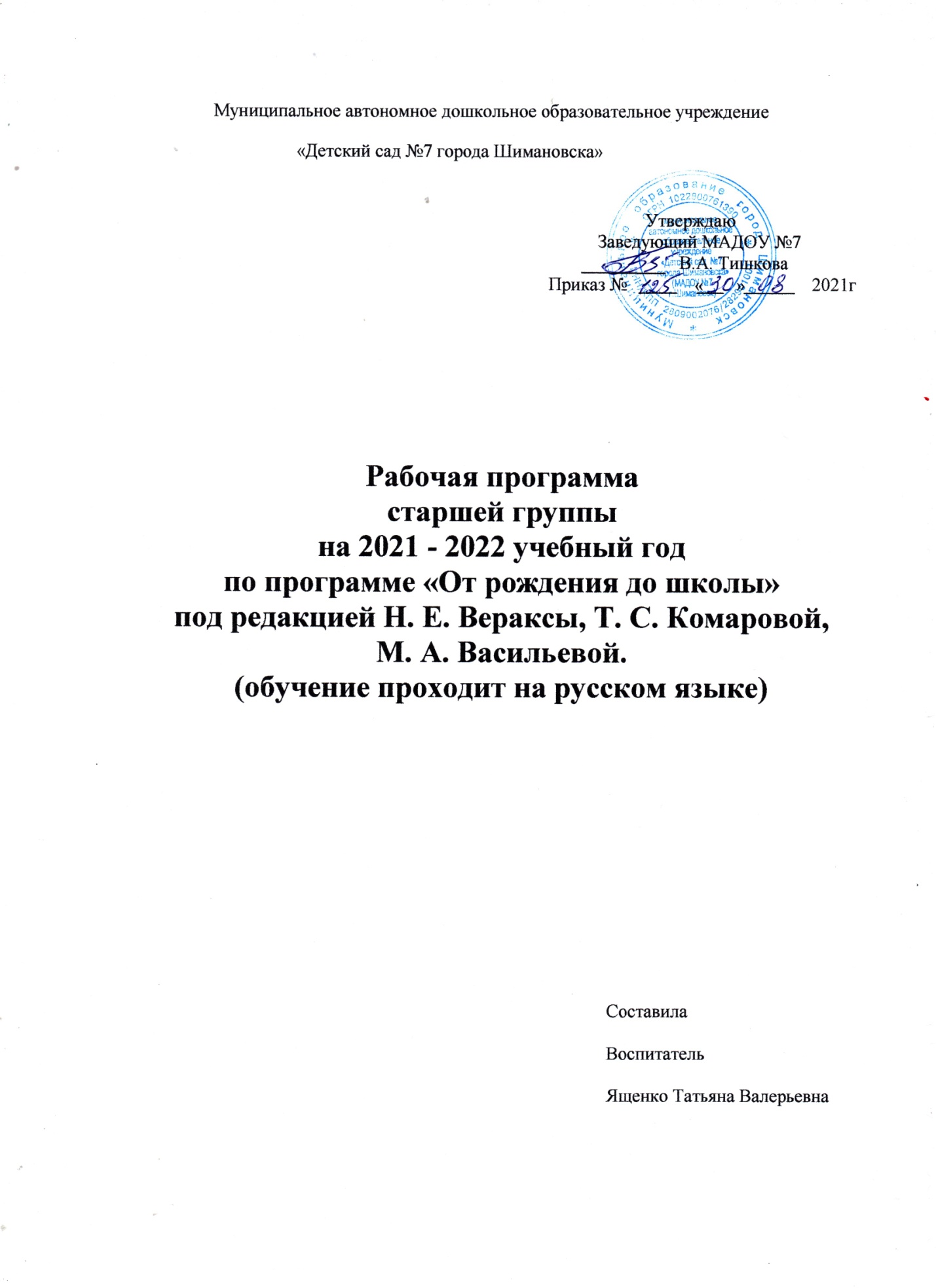 Пояснительная запискаДанная рабочая программа составлена с учетом:- Федерального компонента образовательного стандарта и приоритетных направлений развития МАДОУ №7;                 - примерной общеобразовательной программы дошкольного образования «От рождения до школы»,  под редакцией Н. Е. Вераксы, Т. С. Комаровой, М. А. Васильевой, издание 3-е 2014 г.;                                                                                                                                                           - образовательной программы МАДОУ №7;- программы воспитания МАДОУ №7;                                                                                                                                                       - областной образовательной программы для дошкольников «Ребенок и дорога» (Министерство образования и науки Амурской области государственное образовательное автономное учреждение Амурской области дополнительного образования детей «Центр детского (юношеского) технического творчества»).                                                                 Целью рабочей программы является создание благоприятных условий для полноценного проживания ребенком дошкольного детства, формирование основ базовой культуры личности, всестороннее развитие психических и физических качеств в соответствии с возрастными и индивидуальными особенностями, подготовка к жизни в современном обществе, к обучению в школе, обеспечение безопасности жизнедеятельности дошкольника. Эти цели реализуются в процессе разнообразных видов детской деятельности: игровой, коммуникативной, трудовой, познавательно-исследовательской, продуктивной, музыкально-художественной, чтения.Для достижения целей программы первостепенное значение имеют:•  забота о здоровье, эмоциональном благополучии и своевременном всестороннем развитии каждого ребенка;• создание в группах атмосферы гуманного и доброжелательного отношения ко всем воспитанникам, что позволит растить их общительными, добрыми, любознательными, инициативными, стремящимися к самостоятельности и творчеству;•максимальное использование разнообразных видов детской деятельности; их интеграция в целях повышения эффективности образовательного процесса;• творческая организация (креативность) воспитательно-образовательного процесса;• вариативность использования образовательного материала, позволяющая развивать творчество в соответствии с интересами и наклонностями каждого ребенка;• уважительное отношение к результатам детского творчества;• единство подходов к воспитанию детей в условиях ДОУ и семьи.Рабочая программа представлена в виде комплексно-тематического планирования с использованием следующих областей развития: • физическое развитие;• социально - коммуникативное развитие;• познавательное развитие; • речевое развитие;• художественно-эстетическое развитие.Приоритетное направление деятельности по реализации программы:-     укрепление физического и психического здоровья детей, формирование у дошкольников ответственности за своё здоровье;- художественно-эстетическое воспитание дошкольников средствами изобразительной, музыкально-театрализованной, художественно-речевой деятельности.Психолого-педагогическая работа с воспитанниками средней группы строится с учетом возрастных особенностей развития детей дошкольного возраста, который необходим для правильной организации осуществления образовательного процесса, как в условиях семьи, так и в условиях дошкольного образовательного учреждения.Принципы и подходы к формированию программыВ Программе на первый план выдвигается развивающая функция образования, обеспечивающая становление личности ребенка и ориентирующая педагога на его индивидуальные особенности, что соответствует современной научной «Концепции дошкольного воспитания» (авторы В. В. Давыдов, В.А. Петровский) о признании самоценности дошкольного периода детства.  Программа построена на позициях гуманно-личностного отношения к ребенку и направлена на его всестороннее развитие, формирование духовных и общечеловеческих ценностей, а также способностей и интегративных качеств. В Программе отсутствуют жесткая регламентация знаний детей и предметный центризм в обучении.Особая роль в Программе уделяется игровой деятельности как ведущей в дошкольном детстве.Программа строится на важнейшем дидактическом принципе – развивающем обучении и на научном положении Л. С. Выготского о том, что правильно организованное обучение «ведет» за собой развитие. Таким образом, развитие в рамках Программы выступает как важнейший результат успешности воспитания и образования детей. В Программе комплексно представлены все основные содержательные линии воспитания и образования ребенка от рождения до школы.  Программа:- соответствует принципу развивающего образования, целью которого является развитие ребенка;- сочетает принципы научной обоснованности и практической применимости;- соответствует критериям полноты, необходимости и достаточности (позволяя решать поставленные цели и задачи при использовании разумного «минимума» материала);- обеспечивает единство воспитательных, развивающих и обучающих целей и задач процесса образования детей дошкольного возраста, в ходе реализации которых формируются такие качества, которые являются ключевыми в развитии дошкольников; - строится с учетом принципа интеграции образовательных областей в соответствии с возрастными возможностями и особенностями детей, спецификой и возможностями образовательных областей;       - основывается на комплексно – тематическом принципе построения образовательного процесса;- предусматривает решение программных образовательных задач в совместной деятельности дошкольников не только в рамках непосредственно образовательной деятельности, но и при проведении режимных моментов в соответствии со спецификой дошкольного образования;- предполагает построение образовательного процесса на адекватных возрасту формах работы с детьми. Основной формой работы с дошкольниками и ведущим видом деятельности является игра;- строится с учетом соблюдения преемственности между всеми возрастными дошкольными группами и между детским садом и начальной школой.Планируемые результаты освоения рабочей программыСпецифика дошкольного детства (гибкость, пластичность развития ребенка, высокий разброс вариантов его развития, его непосредственность и непроизвольность) не позволяет требовать от ребенка дошкольного возраста достижения конкретных образовательных результатов и обусловливает необходимость определения результатов освоения образовательной программы в виде целевых ориентиров.Целевые ориентиры на этапе завершения дошкольного образования.Ребенок овладевает основными культурными средствами, способами деятельности, проявляет инициативу и самостоятельность в разных видах деятельности – игре, общении, познавательно-исследовательской деятельности, конструировании и др.; способен выбирать себе род занятий, участников по совместной деятельности.Ребенок обладает установкой положительного отношения к миру, к разным видам труда, другим людям и самому себе, обладает чувством собственного достоинства; активно взаимодействует со сверстниками и взрослыми, участвует в совместных играх.Способен договариваться, учитывать интересы и чувства других, сопереживать неудачам и радоваться успехам других, адекватно проявлять свои чувства, в том числе чувство веры в себя, старается разрешить конфликты. Умеет выражать и отстаивать свою позицию по разным вопросам.Способен сотрудничать и выполнять как лидерские, так и исполнительские функции в совместной деятельности.Проявляет симпатию по отношению к другим людям, готовность прийти на помощь тем, кто в этом нуждается.Проявляет умение слышать других и стремление быть понятым другими.У ребенка развита крупная и мелкая моторика; он подвижен, вынослив, владеет основными движениями, может контролировать свои движения и управлять ими.Ребенок способен к волевым усилиям, может следовать социальным нормам поведения и правилам в разных видах деятельности, во взаимоотношениях со взрослыми и сверстниками, может соблюдать правила безопасного поведения и навыки личной гигиены.Проявляет ответственность за начатое дело.Открыт новому, то есть проявляет стремления к получению знаний, положительной мотивации к дальнейшему обучению в школе, институте.Проявляет уважение к жизни и заботе об окружающей среде.Имеет первичные представления о себе, семье, традиционных семейных ценностях, включая традиционные гендерные ориентации, проявляет уважение к своему и противоположному полу.Имеет начальные представления о здоровом образе жизни. Воспринимает здоровый образ жизни как ценность.Возрастные особенности детей 5 - 6 летДети шестого года жизни уже могут распределять роли до начала игры и строить свое поведение, придерживаясь роли. Игровое взаимодействие сопровождается речью, соответствующей и по содержанию, и интонационно взятой роли. Речь, сопровождающая реальные отношения детей, отличается от ролевой речи. Дети начинают осваивать социальные отношения и понимать подчиненность позиций в различных видах деятельности взрослых, одни роли становятся для них более привлекательными, чем другие. При распределении ролей могут возникать конфликты, связанные субординацией ролевого поведения. Наблюдается организация игрового пространства, в котором выделяются смысловой «центр» и «периферия». В игре «Больница» таким центром оказывается кабинет врача, в игре «Парикмахерская» — зал стрижки, а зал ожидания выступает в качестве периферии игрового пространства). Действия детей в играх становятся разнообразными. Развивается изобразительная деятельность детей. Это возраст наиболее активного рисования. В течение года дети способны создать до двух тысяч рисунков. Рисунки могут быть самыми разными по содержанию: это и жизненные впечатления детей, и воображаемые ситуации, и иллюстрации к фильмам и книгам. Обычно рисунки представляют собой схематические изображения различных объектов, но могут отличаться оригинальностью композиционного решения, передавать статичные и динамичные отношения. Рисунки приобретают сюжетный характер; достаточно часто встречаются многократно повторяющиеся сюжеты с небольшими или, напротив, существенными изменениями. Изображение человека становится более детализированным и пропорциональным. По рисунку можно судить о половой принадлежности и эмоциональном состоянии изображенного человека. Конструирование характеризуется умением анализировать условия, в которых протекает эта деятельность. Дети используют и называют разные детали деревянного конструктора. Могут заменить детали постройки в зависимости от имеющегося материала. Овладевают обобщенным способом обследования образца. Дети способны выделять основные части предполагаемой постройки. Конструктивная деятельность может осуществляться на основе схемы, по замыслу и по условиям. Появляется конструирование в ходе совместной деятельности. Дети могут конструировать из бумаги, складывая ее в несколько раз (два, четыре, шесть сгибаний); из природного материала. Они осваивают два способа конструирования: 1) от природного материала к художественному образу (в этом случае ребенок «достраивает» природный материал до целостного образа, дополняя его различными деталями); 2) от художественного образа к природному материалу (в этом случае ребенок подбирает необходимый материал, для того чтобы воплотить образ).Продолжает совершенствоваться восприятие цвета, формы и величины, строения предметов; систематизируются представления детей. Они называют не только основные цвета и их оттенки, но и промежуточные цветовые оттенки; форму прямоугольников, овалов, треугольников. Воспринимают величину объектов, легко выстраивают в ряд — по возрастанию или убыванию — до 10 различных предметов. Однако дети могут испытывать трудности при анализе пространственного положения объектов, если сталкиваются с несоответствием формы и их пространственного расположения. Это свидетельствует о том, что в различных ситуациях восприятие представляет для дошкольников известные сложности, особенно если они должны одновременно учитывать несколько различных и при этом противоположных признаков. В старшем дошкольном возрасте продолжает развиваться образное мышление. Дети способны не только решить задачу в наглядном плане, но и совершить преобразования объекта, указать, в какой последовательности объекты вступят во взаимодействие, и т.д. Однако подобные решения окажутся правильными только в том случае, если дети будут применять адекватные мыслительные средства. Среди них можно выделить схематизированные представления, которые возникают в процессе наглядного моделирования; комплексные представления, отражающие представления детей о системе признаков, которыми могут обладать объекты, а также представления, отражающие стадии преобразования различных объектов и явлений (представления о цикличности изменений): представления о смене времен года, дня и ночи, об увеличении и уменьшении объектов результате различных воздействий, представления о развитии и т. Кроме того, продолжают совершенствоваться обобщения, что является основой словесно логического мышления. В дошкольном возрасте у детей еще отсутствуют представления о классах объектов. Дети группируют объекты по признакам, которые могут изменяться, однако начинают формироваться операции логического сложения и умножения классов. Так, например, старшие дошкольники при группировке объектов могут учитывать два признака: цвет и форму (материал) и т.д. Как показали исследования отечественных психологов, дети старшего дошкольного возраста способны рассуждать и давать адекватные причинные объяснения, если анализируемые отношения не выходят за пределы их наглядного опыта. Развитие воображения в этом возрасте позволяет детям сочинять достаточно оригинальные и последовательно разворачивающиеся истории. Воображение будет активно развиваться лишь при условии проведения специальной работы по его активизации.Продолжают развиваться устойчивость, распределение, переключаемость внимания. Наблюдается переход от непроизвольного к произвольному вниманию. Продолжает совершенствоваться речь, в том числе ее звуковая сторона. Дети могут правильно воспроизводить шипящие, свистящие и сонорные звуки. Развиваются фонематический слух, интонационная выразительность речи при чтении стихов в сюжетно- ролевой игре и в повседневной жизни. Совершенствуется грамматический строй речи. Дети используют практически все части речи, активно занимаются словотворчеством. Богаче становится лексика: активно используются синонимы и антонимы. Развивается связная речь. Дети могут пересказывать, рассказывать по картинке, передавая не только главное, но и детали. Достижения этого возраста характеризуются распределением ролей игровой деятельности; структурированием игрового пространства; дальнейшим развитием изобразительной деятельности, отличающейся высокой продуктивностью; применением в конструировании обобщенного способа обследования образца; усвоением обобщенных способов изображения предметов одинаковой формы. Восприятие в этом возрасте характеризуется анализом сложных форм объектов; развитие мышления сопровождается освоением мыслительных средств (схематизированные представления, комплексные представления, представления оцикличности изменений); развиваются умение обобщать, причинное мышление, воображение, произвольное внимание, речь, образ Я.ОСНОВНАЯ ЧАСТЬ. Организация жизни и воспитания детей.Режим дня составлен с расчетом на 10,5 часовое пребывание ребенка в детском саду.Режим дня в старшей группе.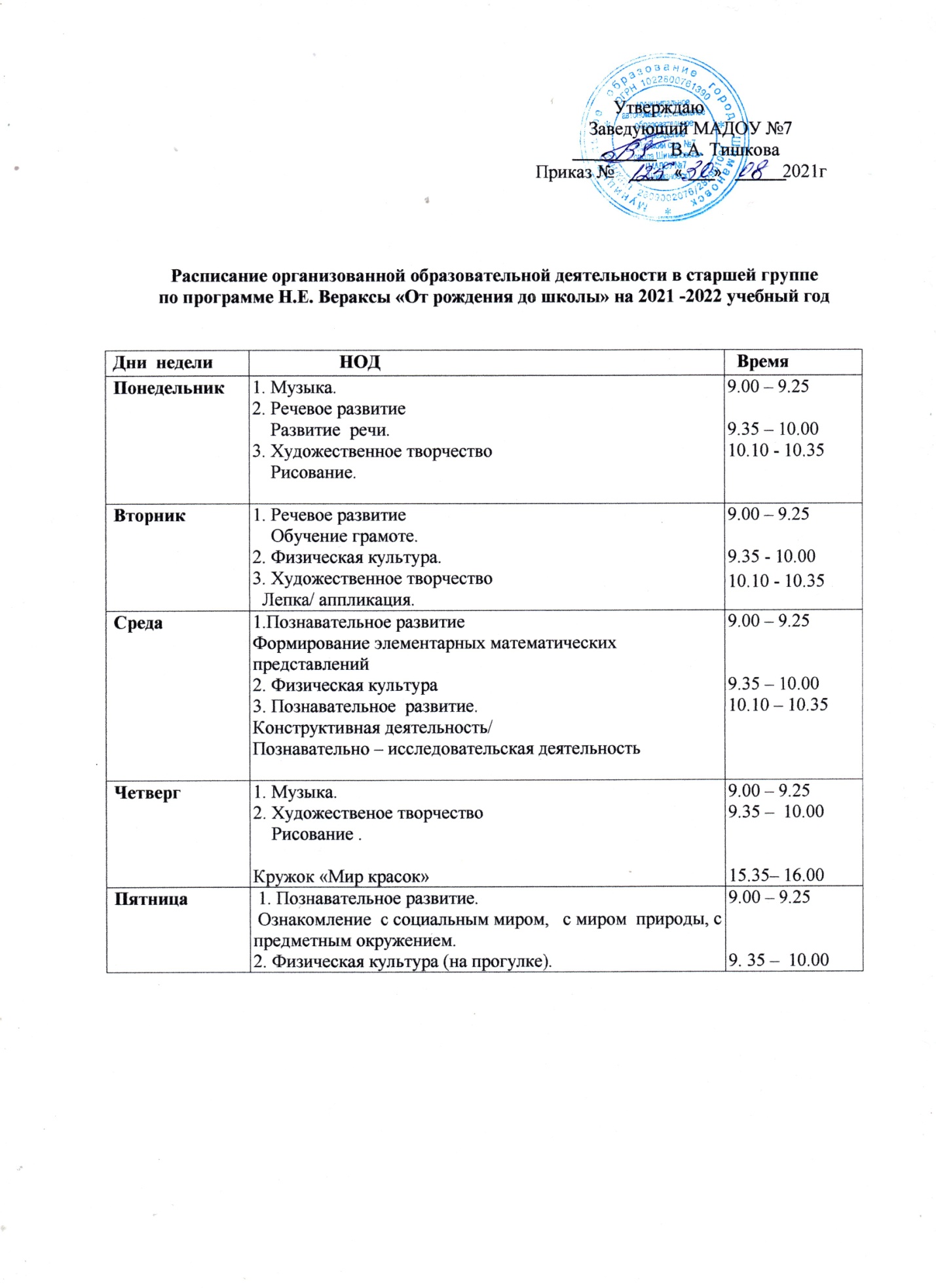 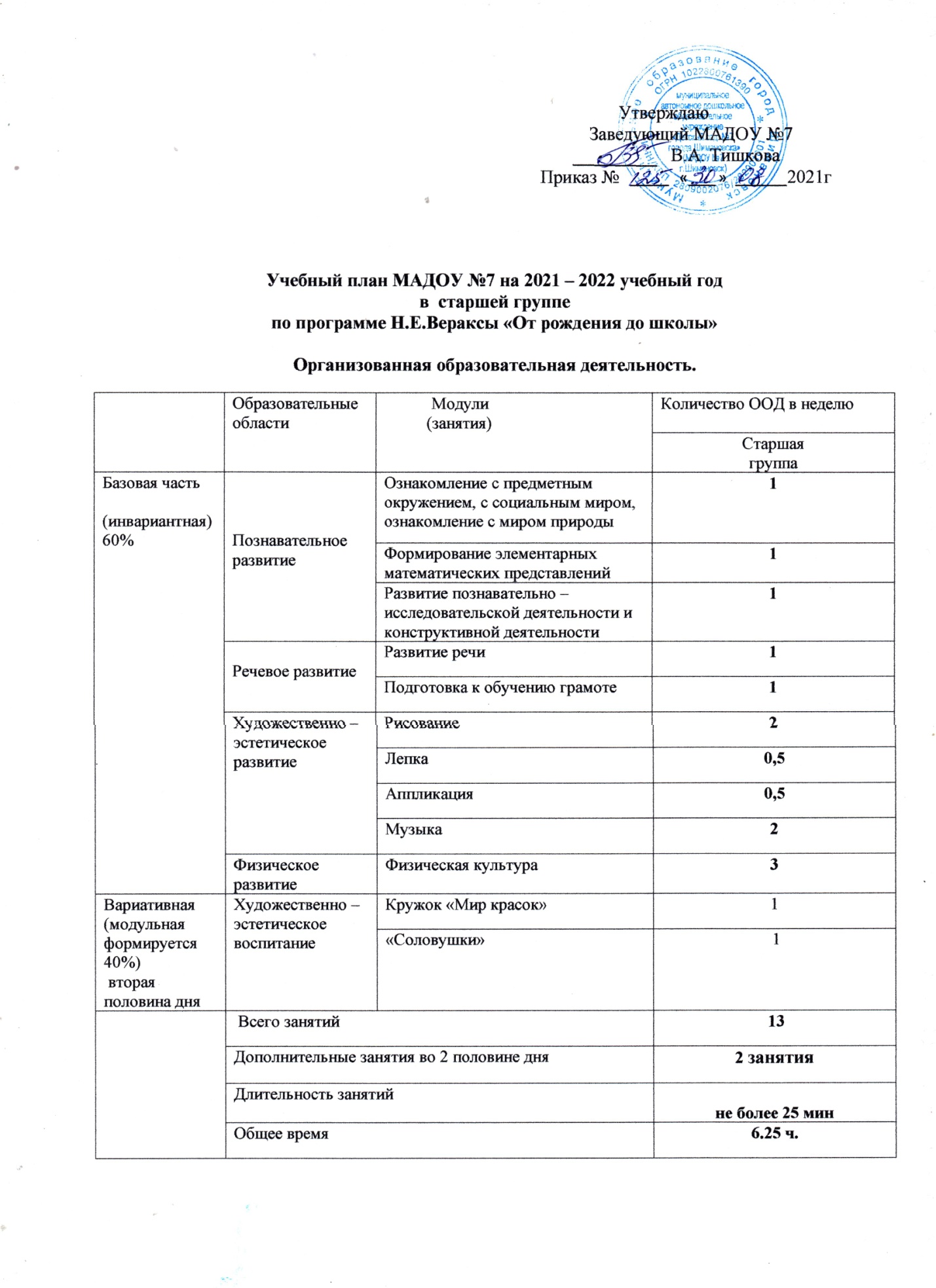 ОБРАЗОВАТЕЛЬНАЯ ДЕЯТЕЛЬНОСТЬ В ХОДЕ РЕЖИМНЫХ МОМЕНТОВПояснительная записка к учебному плану Учебный план разработан в соответствии: Приказ Министерства образования и науки Российской федерации «17» октября 2013г. № 1155 Федеральное государственное образовательный стандарт дошкольного образования. Законом Российской Федерации от 29.12.2012. №273- ФЗ «Об образовании Российской Федерации».  СанПиН 2.4.1.3049-13 «Санитарно — эпидемиологические требования к устройству, содержанию и организации режима работы в ДОУ» от 15.05.2013. Регистрационный номер 26.  Примерная программа «От рождения до школы». Под редакцией Н. Е. Вераксы, Т. С. Комаровой, М. А. Васильевой. Издание 3-е 2014 г.Образовательная программа МАДОУ №7.Программное обеспечение воспитательно-образовательного процесса: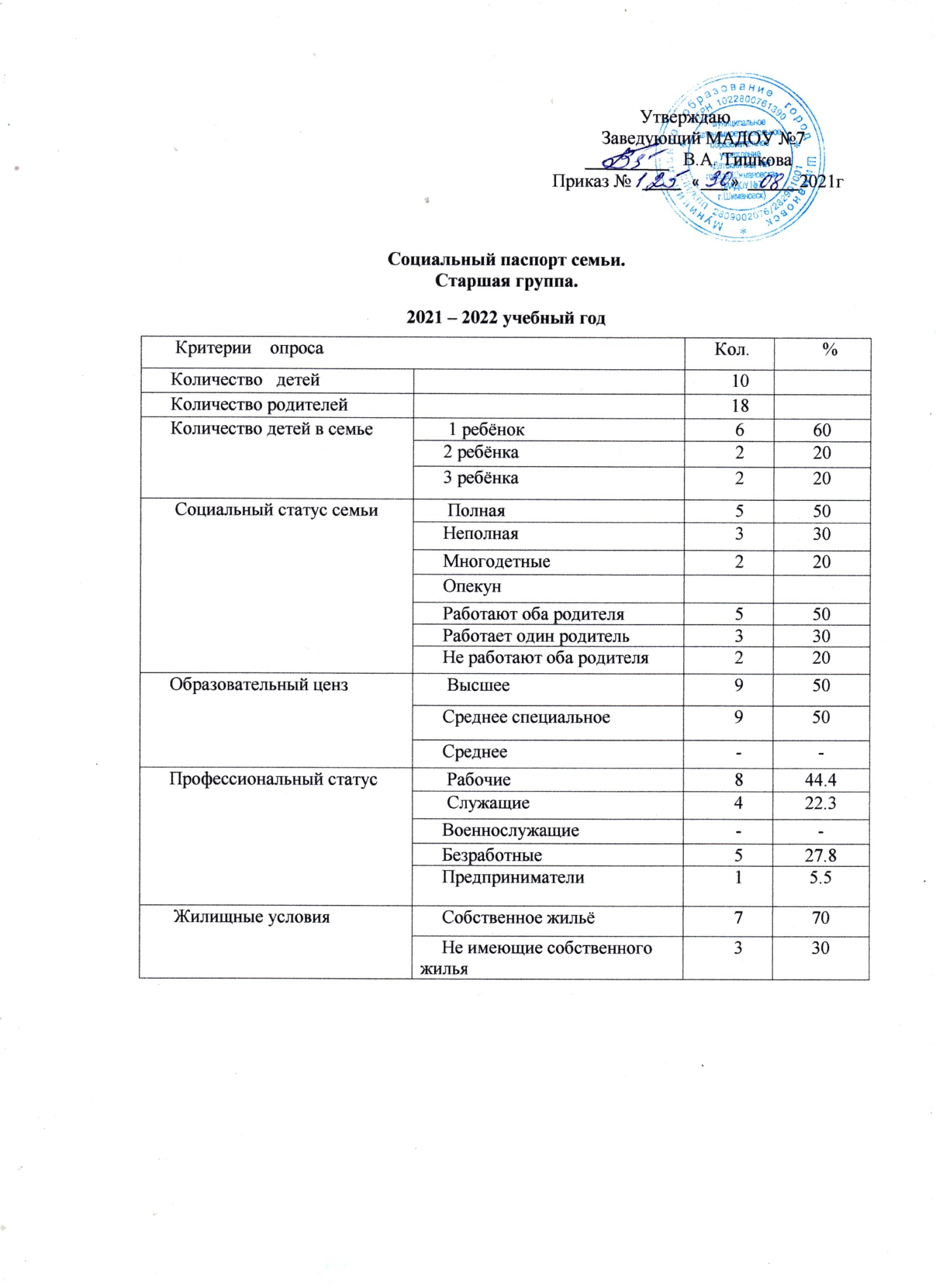 Содержание психолого-педагогической работы по освоению образовательных областейдля детей 5 – 6 лет«Социально-коммуникативное развитие» (обязательная часть) направлено на: усвоение норм и ценностей, принятых в обществе, включая моральные и нравственные ценности; развитие общения и взаимодействия ребенка со взрослыми и сверстниками; становление самостоятельности, целенаправленности и саморегуляции собственных действий; развитие социального и эмоционального интеллекта, эмоциональной отзывчивости, сопереживания, формирование готовности к совместной деятельности со сверстниками, формирование уважительного отношения и чувства принадлежности к своей семье и к сообществу детей и взрослых в Организации; формирование позитивных установок к различным видам труда и творчества; формирование основ безопасного поведения в быту, социуме, природе Основные цели и задачиСоциализация, развитие общения нравственное воспитание. Усвоение норм и ценностей, принятых в обществе, воспитание моральных и нравственных качеств ребенка, формирование умения правильно оценивать свои поступки и поступки сверстников.Развитие общения и взаимодействия ребенка с взрослыми и сверстниками, развитие социального и эмоционального интеллекта, эмоциональной отзывчивости, сопереживания, уважительного и доброжелательного отношения к окружающим.Формирование готовности детей к совместной деятельности, развитие умения договариваться самостоятельно разрешать конфликты со сверстниками.Ребенок в семье и сообществе. Формирование образа Я, уважительного отношения и чувства принадлежности к своей семье и к сообществу детей и взрослых в организации формирование гендерной, семейной принадлежности.Самообслуживание, самостоятельность, трудовое воспитание. Развитие навыков самообслуживания; становление самостоятельности, целенаправленности и саморегуляции собственных действийВоспитание культурно-гигиенических навыков.Формирование позитивных установок к различным видам труда творчества, воспитание положительного отношения к труду, желания трудиться.Воспитание ценностного отношения к собственному труду, труду других людей и его результатам. Формирование умения ответственно относиться к порученному заданию (умение и желание доводить дело до конца, стремление сделать его хорошо).Формирование первичных представлений о труде взрослых, его роли в обществе и жизни каждого человекаФормирование основ безопасности. Формирование первичны преставлений о безопасном поведении в быту, социуме, природе. Воспитание осознанного отношения к выполнению правил безопасности формирование осторожного и осмотрительного отношения к потенциально опасным для человека и окружающего мира природы ситуациям.Формирование представлений о некоторых типичных опасных ситуациях и способах поведения в них.Формирование элементарных представлений о правилах безопасности дорожного движения; воспитание осознанного отношения к необходимости выполнения этих правил.                                                                               Перспективный план работы в старшей группеОбразовательная область «Социально-коммуникативное развитие»Перспективный план по ОБЖ в старшей группе.                                                   Познавательное развитие«Познавательное развитие предполагает развитие интересов детей, любознательности и познавательной мотивации; формирование познавательных действий, становление сознания; развитие воображения и творческой активности; формирование первичных представлений о себе, других людях, объектах окружающего мира, о свойствах и отношениях объектов окружающего мира (форме, цвете, размере, материале, звучании, ритме, темпе, количестве, числе, части и целом, пространстве и времени, движении и покое, причинах и следствиях и др.), о малой родине и Отечестве, представлений о социокультурных ценностях нашего народа, об отечественных традициях и праздниках, о планете Земля как общем доме людей, об особенностях ее природным многообразии стран и народов мира». Основные цели и задачи.Развитие познавательно-исследовательской деятельности. Развитие познавательных интересов детей, расширение опыта ориентировки в окружающем, сенсорное развитие, развитие любознательности и познавательной мотивации; формирование познавательных действий, становление сознания; развитие воображения и творческой активности; формирование первичных представлений об объектах окружающего мира, о свойствах и отношениях объектов окружающего мира (форме, цвете, размере, материале, звучании, ритме, темпе, причинах и следствиях и др.).Развитие восприятия, внимания, памяти, наблюдательности, способности анализировать, сравнивать, выделять характерные, существенные признаки предметов и явлений окружающего мира; умения устанавливать простейшие связи между предметами и явлениями, делать простейшие обобщения.Приобщение к социокультурным ценностям. Ознакомление с окружающим социальным миром, расширение кругозора детей, формирование целостной картины мира.Формирование первичных представлений о малой родине и Отечестве, представлений о социокультурных ценностях нашего народа, об отечественных традициях и праздниках.Формирование элементарных представлений о планете Земля как общем доме людей, о многообразии стран и народов мира.Формирование элементарных математических представлений. Формирование элементарных математических представлений, первичных представлений об основных свойствах и отношениях объектов окружающего мира: форме, цвете, размере, количестве, числе, части и целом, пространстве и времени.Ознакомление с миром природы. Ознакомление с природой и природными явлениями. Развитие умения устанавливать причинно-следственные связи между природными явлениями. Формирование первичных представлений о природном многообразии планеты Земля. Формирование элементарных экологических представлений. Формирование понимания того, что человек - часть природы, что он должен беречь, охранять и защищать ее, что в природе все взаимосвязано, что жизнь человека на Земле во многом зависит от окружающей среды. Воспитание умения правильно вести себя в природе. Воспитание любви к природе, желания беречь ее.Перспективный план занятий по ФЭМП в старшей группе.Перспективный план по ознакомлению с природой, ознакомлению с предметным и социальным окружением в старшей группе.    Перспективный план занятий по конструктивной деятельности в старшей группе.Перспективный план по экспериментально - исследовательской деятельности в старшей группе.Речевое развитие«Речевое развитие включает владение речью, как средством общения и культуры; обогащение активного словаря; развитие связной, грамматически правильной диалогической и монологической речи; развитие речевого творчества; развитие звуковой и интонационной культуры речи, фонематического слуха; знакомство с книжной культурой, детской литературой, понимание на слух текстов различных жанров детской литературы; формирование звуковой аналитико-синтетической активности как предпосылки обучения грамоте».Основные цели и задачи:Развитие речи. Развитие свободного общения с взрослыми и детьми, овладение конструктивными способами и средствам взаимодействия окружающими. Развитие всех компонентов устной речи детей: грамматического строя речи, связной речи — диалогической и монологической форм; формирование словаря, воспитание звуковой культуры речи. Практическое овладение воспитанниками нормами речи.Художественная литература. Воспитание интереса и любви к чтению; развитие литературной речи. Воспитание желания и умения слушать художественные произведения, следить за развитием действия.Перспективный план занятий по развитию речи в старшей группе.СентябрьОктябрьНоябрьДекабрьЯнварьФевральМарт                                                                                                                                                    АпрельМайПерспективный план занятий по обучению грамоте в старшей группе.Перспективное планирование по художественной литературе в старшей группе.Художественно-эстетическое развитиеХудожественно-эстетическое развитие предполагает развитие предпосылок ценностно-смыслового восприятия и понимания произведений искусства (словесного, музыкального, изобразительного), мира природы; становление эстетического отношения к окружающему миру; формирование элементарных представлений о видах искусства; восприятие музыки, художественной литературы, фольклора; стимулирование сопереживания персонажам художественных произведений; реализацию самостоятельной творческой деятельности детей (изобразительной, конструктивно-модельной, музыкальной и др.)».Основные цели и задачи:Формирование интереса к эстетической стороне окружающей действительности, эстетического отношения к предметам и явлениям окружающего мира, произведениям искусства; воспитание интереса к художественно-творческой деятельности.Развитие эстетических чувств детей, художественного восприятия, образных представлений, воображения, художественно-творческих способностей.Развитие детского художественного творчества, интереса к самостоятельной творческой деятельности (изобразительной, конструктивно модельной, музыкальной и др.); удовлетворение потребности детей в творчестве.Перспективный план занятий по рисованию в старшей группе.Перспективный план занятий «Лепка/ аппликация» в старшей группе.Физическая культураСодержание образовательной области «Физическая культура» направлено на формирование у детей интереса и ценностного отношения к занятиям физической культурой, гармоничное физическое развитие через решение задач:развитие физических качеств (скоростных, силовых, гибкости, выносливости и координации);накопление и обогащение двигательного опыта детей (овладение основными движениями);формирование у воспитанников потребности в двигательной активности, физическом совершенствовании.На шестом году жизни движения ребенка становятся более координированными и точными. В коллективной деятельности формируются навыки самоорганизации, взаимоконтроля. Дети проявляют волевые усилия при выполнении заданий, для них важен результат. Вся работа по физическому воспитанию в этой группе организована так, чтобы сформировать у детей потребность заниматься физическими упражнениями, развить самостоятельность.Основной формой систематического обучения детей физическим упражнениям являются физкультурные занятия, которые состоят из трех частей: вводной, основной и заключительной. В каждой из них решаются образовательные, воспитательные и оздоровительные задачи.Планируемые результаты (интегративные качества) освоения программы:Ходить и бегать, соблюдая правильную технику движений;Лазать по гимнастической стенке, не пропуская реек, перелезая с одного пролета на другой; ползать разными способами: опираясь на кисти рук, колени и пальцы ног, на стопы и ладони; на животе, подтягиваясь руками;Принимать правильное исходное положение в прыжках с места, мягко приземляться, прыгать в длину с места на расстояние не менее 70 см;Ловить мяч кистями рук с расстояния до 1,5 м; принимать правильное исходное положение при метании, метать предметы разными способами правой и левой рукой; отбивать мяч о землю (пол) не менее пяти раз подряд;Выполнять упражнения на статистическое и динамическое равновесие;Строиться в колонну по одному, парами, в круг, шеренгу;Скользить самостоятельно по ледяным дорожкам (длина 5 м);Ходить на лыжах скользящим шагом на расстоянии до 500м, выполнять поворот переступанием, подниматься на горку;Ориентироваться в пространстве, находить левую и правую сторону;Придумывать варианты подвижных игр, самостоятельно и творчески выполнять движения;Выполнять имитационные упражнения, демонстрируя красоту, выразительность, грациозность, пластичность движений.Перспективный план по физической культуре в старшей группе.Перспективное планирование по ПДД в старшей группе Программное обеспечение воспитательно-образовательного процесса:Основная программа:Примерная общеобразовательная программа дошкольного образования «От рождения до школы». Под редакцией Н. Е. Вераксы, Т. С. Комаровой, М. А. Васильевой. Издание 3-е 2014 г.Социально-коммуникативное развитиеОбластная образовательная программа для дошкольников «Ребенок и дорога» (Министерство образования и науки Амурской области государственное образовательное автономное учреждение Амурской области дополнительного образования детей «Центр детского (юношеского) технического творчества»).Н.Н.Авдеева, О.Л.Князева, Р.Б.Стеркина «Безопасность»Н.Ф.Губанова «Развитие игровой деятельности»Познавательное развитиеО.В. Дыбина «Ознакомление с предметным и социальным окружением»С.Н.Николаева «Юный эколог»  И.А.Помораева, В.А.Позина «Формирование элементарных математических представлений»                                                                                                                                                Е.В. Колесникова «Математика для детей  5 – 6  лет»«С чего начинается Родина» программа по патриотическому воспитанию коллектива ДОУ №7 Н. Е. Веракса, О. Р. Галимов «Познавательно-исследовательская деятельность дошкольников»Речевое развитиеВ.В.Гербова «Развитие речи»О.С.Ушакова «Развитие речи детей дошкольного возраста в детском саду»Художественно-эстетическое развитиеТ.С.Комарова «Изобразительная деятельность в детском саду»Л.В.Куцакова «Конструирование из строительного материала»И.А. Лыкова «Изобразительная деятельность в детском саду».Физическое развитиеЛ. И. Пензулаева «Физическая культура в детском саду»Используемые технологии: 1.Здоровьесберегающие технологии–  это система мер, включающая взаимосвязь и взаимодействие всех факторов образовательной среды, направленных на сохранение здоровья ребенка на всех этапах его обучения и развития (динамические паузы, подвижные игры, релаксация, пальчиковая гимнастика, гимнастика для глаз, дыхательная гимнастика, физкультурные занятия).2. Личностно-ориентированная технология включает в себя гуманистическое направление содержания деятельности педагога. Обеспечивает комфортные, бесконфликтные и безопасные условия развития личности ребенка, реализует его природные потенциалы. Акцент делается на приоритет личностных отношений, индивидуальный подход к детям.3.Игровые технологии.                                                                                                                                                                                                   4.  Информационно - коммуникационные технологии (ИКТ) для повышения эффективности образовательного процесса.ДеятельностьВремяПриём, осмотр детей, игры, самостоятельная деятельность, утренняя гимнастика.7.30 – 8.30Подготовка к завтраку, завтрак.8.30 – 8.45 Игры, самостоятельная деятельность детей.8.45 – 9.00Организованная образовательная деятельность (перерыв 10 минут), (индивидуальные занятия).9.00 – 10.55Самостоятельная деятельностьВторой завтрак9.55 - 10.50Подготовка к прогулке, прогулка.10.55 – 12.10Прогулка (наблюдение, игры, труд, экспериментирование, межгрупповое общение)10.25 - 11.20Возвращение с прогулки, самостоятельная деятельность.12.10 - 12.25Подготовка к обеду,  обед12.25- 12.45Подготовка ко сну, дневной сон12.45 - 15.00Постепенный подъём, самостоятельная деятельность15.00 - 15.15Подготовка к полднику, полдник15.15 - 15.35Игры, самостоятельная деятельность и совместная (образовательная деятельность).15.35 - 16.40Подготовка к прогулке, прогулка, уход детей домой16.40 - 17.50Утренняя гимнастикаУтренняя гимнастикаежедневноКомплексы закаливающих процедурКомплексы закаливающих процедурежедневноГигиенические процедурыГигиенические процедурыежедневноСитуативные беседы при проведении режимных моментовСитуативные беседы при проведении режимных моментовежедневноДежурстваДежурстваежедневноПрогулкиПрогулкиежедневноСоциально –коммуникативное развитиеТрудовое воспитание ежедневноСоциально –коммуникативное развитиеСоциализация ежедневноСоциально –коммуникативное развитиеОсновы безопасности ежедневноХудожественная литератураХудожественная литератураежедневноСамостоятельная деятельность детейСамостоятельная деятельность детейСамостоятельная деятельность детейИграИграежедневноСамостоятельная деятельность детей в центрах (уголках) развитияСамостоятельная деятельность детей в центрах (уголках) развитияежедневноОсновная программа:Примерная общеобразовательная программа дошкольного образования «От рождения до школы». Под редакцией Н. Е. Вераксы, Т. С. Комаровой, М. А. Васильевой. Издание 3-е 2014 г.Социально-коммуникативное развитиеОбластная образовательная программа для дошкольников «Ребенок и дорога» (Министерство образования и науки Амурской области государственное образовательное автономное учреждение Амурской области дополнительного образования детей «Центр детского (юношеского) технического творчества»).Н. Н. Авдеева, О. Л. Князева, Р. Б. Стеркина «Безопасность»Н. Ф. Губанова «Развитие игровой деятельности»Познавательное развитиеО.В. Дыбина «Ознакомление с предметным и социальным окружением»С. Н. Николаева «Юный эколог»  И. А. Помораева, В. А. Позина «Формирование элементарных математических представлений»Е.В. Колесникова «Математика для детей 5 – 6  лет»«С чего начинается Родина» программа по патриотическому воспитанию коллектива ДОУ №7Н. Е. Веракса, О. Р. Галимов «Познавательно-исследовательская деятельность дошкольников»Речевое развитиеВ. В. Гербова «Развитие речи»О. С. Ушакова «Развитие речи детей дошкольного возраста в детском саду»Художественно-эстетическое развитиеТ. С. Комарова «Изобразительная деятельность в детском саду»Л. В. Куцакова «Конструирование из строительного материала»И.А. Лыкова «Изобразительная деятельность в детском саду».Физическое развитиеЛ. И. Пензулаева «Физическая культура в детском саду»Образовательная область «Социально – коммуникативное развитие»Образовательная область «Социально – коммуникативное развитие»Образовательная область «Социально – коммуникативное развитие»1Социализация, развитие общения, нравственное воспитание- Воспитывать дружеские взаимоотношения между детьми; привычку сообща играть, трудиться, заниматься; стремление радовать старших хорошими поступками; умение самостоятельно находить общие интересные занятия. - Воспитывать уважительное отношение к окружающим. - Учить заботиться о младших, помогать им, защищать тех, кто слабее. - Формировать такие качества, как сочувствие, отзывчивость. - Воспитывать скромность, умение проявлять заботу об окружающих, с благодарностью относиться к помощи и знакам внимания. - Формировать умение оценивать свои поступки и поступки сверстников. Развивать стремление детей выражать свое отношение к окружающему, самостоятельно находить для этого различные речевые средства. - Расширять представления о правилах поведения в общественных местах; об обязанностях в группе детского сада, дома. - Обогащать словарь детей вежливыми словами (здравствуйте, до свидания, пожалуйста, извините, спасибо и т. д.). Побуждать к использованию в речи фольклора (пословицы, поговорки, потешки и др.). Показать значение родного языка в формировании основ нравственности. 2Ребенок в семье и сообществе, патриотическое воспитание.Образ Я.   - Расширять представления ребенка об изменении позиции в связи с взрослением (ответственность за младших, уважение и помощь старшим, в том числе пожилым людям и т. д.)                                                                                                                                                     - Через символические и образные средства углублять представления ребенка о себе в прошлом, настоящем и будущем.                                                                                                                          - Расширять традиционные гендерные представления.  - Воспитывать уважительное отношение к сверстникам своего и противоположного пола.Семья.  - Углублять представления ребенка о семье и ее истории. - Учить создавать простейшее генеалогическое древо с опорой на историю семьи.   - Углублять представления о том, где работают родители, как важен для общества их труд. - Поощрять посильное участие детей в подготовке различных семейных праздников.    - Приучать к выполнению постоянных обязанностей по дому. Детский сад. - Продолжать формировать интерес к ближайшей окружающей среде: к детскому саду, дому, где живут дети, участку детского сада и др. Обращать внимание на своеобразие оформления разных помещений. - Развивать умение замечать изменения в оформлении помещений, учить объяснять причины таких изменений; высказывать свое мнение по поводу замеченных перемен, вносить свои предложения о возможных вариантах оформления. Подводить детей к оценке окружающей среды. - Вызывать стремление поддерживать чистоту и порядок в группе, украшать ее произведениями искусства, рисунками. Привлекать к оформлению групповой комнаты, зала к праздникам. Побуждать использовать созданные детьми изделия, рисунки, аппликации (птички, бабочки, снежинки, веточки с листьями и т. п.). - Расширять представления ребенка о себе как о члене коллектива, формировать активную жизненную позицию через участие в совместной проектной деятельности, взаимодействие с детьми других возрастных групп, посильное участие в жизни дошкольного учреждения. Приобщать к мероприятиям, которые проводятся в детском саду, в том числе и совместно с родителями (спектакли, спортивные праздники и развлечения, подготовка выставок детских работ).3Самообслуживание, самостоятельность, трудовое воспитание.Культурно – гигиенические навыки.                                                                        - Формировать у детей привычку следить за чистотой тела, опрятностью одежды, прически; самостоятельно чистить зубы, умываться, по мере необходимости мыть руки, следить за чистотой ногтей; при кашле и чихании закрывать рот и нос платком. - Закреплять умение замечать и самостоятельно устранять непорядок в своем внешнем виде. - Совершенствовать культуру еды: умение правильно пользоваться столовыми приборами (вилкой, ножом); есть аккуратно, бесшумно, сохраняя правильную осанку за столом; обращаться с просьбой, благодарить. - Самообслуживание. - Закреплять умение быстро, аккуратно одеваться и раздеваться, соблюдать порядок в своем шкафу (раскладывать одежду в определенные места), опрятно заправлять постель. Воспитывать умение самостоятельно и своевременно готовить материалы и пособия к занятию, учить самостоятельно, раскладывать подготовленные воспитателем материалы для занятий, убирать их, мыть кисточки, розетки для красок, палитру, протирать столы. Общественно-полезный труд. - Воспитывать у детей положительное отношение к труду, желание выполнять посильные трудовые поручения. Разъяснять детям значимость их труда. - Воспитывать желание участвовать в совместной трудовой деятельности. Формировать необходимые умения и навыки в разных видах труда. Воспитывать самостоятельность и ответственность, умение доводить начатое дело до конца. Развивать творчество и инициативу при выполнении различных видов труда. - Знакомить детей с наиболее экономными приемами работы. Воспитывать культуру трудовой деятельности, бережное отношение к материалам и инструментам. - Учить оценивать результат своей работы (с помощью взрослого). Воспитывать дружеские взаимоотношения между детьми; привычку играть, трудиться, заниматься сообща. Развивать желание помогать друг другу. - Формировать у детей предпосылки (элементы) учебной деятельности.Продолжать развивать внимание, умение понимать поставленную задачу (что нужно делать), способы ее достижения (как делать); воспитывать усидчивость; учить проявлять настойчивость, целеустремленность в достижении конечного результата. - Продолжать учить детей помогать взрослым поддерживать порядок в группе: протирать игрушки, строительный материал и т. п. - Формировать умение наводить порядок на участке детского сада (подметать и очищать дорожки от мусора, зимой - от снега, поливать песок в песочнице и пр.). - Приучать добросовестно выполнять обязанности дежурных по столовой: сервировать стол, приводить его в порядок после еды. Труд в природе.  - Поощрять желание выполнять различные поручения, связанные с уходом за животными и растениями в уголке природы; обязанности дежурного в уголке природы (поливать комнатные растения, рыхлить почву и т.д.). - Привлекать детей к помощи взрослым и посильному труду в природе: осенью - к уборке овощей на огороде, сбору семян, пересаживанию цветущих растений из грунта в уголок природы; зимой - к сгребанию снега к стволам деревьев и кустарникам, выращиванию зеленого корма для птиц и животных (обитателей уголка природы). Посадке корнеплодов, к созданию фигур и построек из снега; весной - к посеву семян овощей, цветов, высадке рассады; летом - к рыхлению почвы, поливке грядок и клумб. Уважение к труду взрослых.  - Расширять представления детей о труде взрослых, результатах труда, его общественной значимости.   Формировать бережное отношение к тому, что сделано руками человека. Прививать детям чувство благодарности к людям за их труд.4Формирование основ безопасности.Формирование основ безопасности.Безопасное поведение в природе.-  Формировать основы экологической культуры и безопасного поведения в природе.   - Формировать понятия о том, что в природе все взаимосвязано, что человек не должен нарушать эту взаимосвязь, чтобы не навредить животному и растительному миру.  - Знакомить с явлениями неживой природы (гроза, гром, молния, радуга), с правилами поведения при грозе.-  Знакомить детей с правилами оказания первой помощи при ушибах и укусах насекомых.Безопасность на дорогах.- Уточнять знания детей об элементах дороги (проезжая часть, пешеходный переход, тротуар), о движении транс порта, о работе светофора. - Знакомить с названиями ближайших к детскому саду улиц и улиц, на которых живут дети. - Знакомить с правилами дорожного движения, правилами передвижения пешеходов и велосипедистов. - Продолжать знакомить с дорожными знаками: «Дети», «Остановка трамвая», «Остановка автобуса», «Пешеходный переход», «Пункт первой медицинской помощи», «Пункт питания», «Место стоянки», «Въезд запрещен», «Дорожные работы», «Велосипедная дорожка».Безопасность собственной жизнедеятельности.- Закреплять основы безопасности жизнедеятельности человека.- Продолжать знакомить с правилами безопасного поведения во время игр в разное время года (купание в водоемах, катание на велосипеде, на санках, коньках, лыжах и др.).  - Расширять знания об источниках опасности в быту (электроприборы, газовая плита, утюг и др.). - Закреплять навыки безопасного пользования бытовыми предметами.- Уточнять знания детей о работе пожарных, о причинах пожаров, об элементарных правилах поведения во время пожара. -Знакомить с работой службы спасения — МЧС. Закреплять знания о том, что в случае необходимости взрослые звонят по телефонам «01», «02», «03». -Формировать умение обращаться за помощью к взрослым. Учить называть свое имя, фамилию, возраст, домашний адрес, телефон.Образовательная область «Познавательное развитие»Образовательная область «Познавательное развитие»Образовательная область «Познавательное развитие»Развитие познавательно- исследовательской деятельностиПервичные представления об объектах окружающего мира. - Продолжать обогащать представления детей о мире предметов. Объяснять назначение незнакомых предметов. - Формировать представление о предметах, облегчающих труд человека в быту, создающих комфорт. - Развивать умение самостоятельно определять материалы, из которых изготовлены предметы, характеризовать свойства и качества предметов: структуру и температуру поверхности, твердость - мягкость, хрупкость - прочность, блеск, звонкость. - Побуждать сравнивать предметы (по назначению, цвету, форме, материалу). Классифицировать их (посуда - фарфоровая, стеклянная, керамическая, пластмассовая).- Рассказывать о том, что любая вещь создана трудом многих людей. Предметы имеют прошлое, настоящее и будущее. Сенсорное развитие.   - Развивать восприятие, умение выделять разнообразные свойства и отношения предметов: цвет, форма, величина, расположение в пространстве.  Включая органы чувств: зрение, слух, осязание, обоняние, вкус. - Продолжать знакомить с цветами спектра: красный, оранжевый, желтый, зеленый, голубой, синий, фиолетовый (хроматические) и белый, серый и черный (ахроматические).     - Учить различать цвета по светлоте и насыщенности, правильно называть их. Показать детям особенности расположения цветовых тонов в спектре. - Продолжать знакомить с различными геометрическими фигурами, учить использовать в качестве эталонов плоскостные и объемные формы. - Формировать умение обследовать предметы разной формы; при обследовании включать движения рук по предмету. - Расширять представления о фактуре предметов (гладкий, пушистый, шероховатый и т. п.). Совершенствовать глазомер. Развивать познавательно-исследовательский интерес, показывая занимательные опыты, фокусы, привлекая к простейшим экспериментам. Проектная деятельность.-  Создавать условия для реализации детьми проектов трех типов: исследовательских, творческих и нормативных. - Развивать проектную деятельность исследовательского типа. Организовывать презентации проектов. Формировать у детей представления об авторстве проекта. - Создавать условия для реализации проектной деятельности творческого типа. (Творческие проекты в этом возрасте носят индивидуальный характер.) - Способствовать развитию проектной деятельности нормативного типа. (Нормативная проектная деятельность – это проектная деятельность, направленная на выработку детьми норм и правил поведения в детском коллективе.)Дидактические игры.-  Организовывать дидактические игры, объединяя детей в подгруппы по 2-4 человека; учить выполнять правила игры. - Развивать в играх память, внимание, воображение, мышление, речь, сенсорные способности детей. - Учить сравнивать предметы, подмечать незначительные различия в их признаках (цвет, форма, величина, материал). Объединять предметы по общим признакам, составлять из части целое (складные кубики, мозаика, пазлы). Определять изменения в расположении предметов (впереди, сзади, направо, налево, под, над, посередине, сбоку). - Формировать желание действовать с разнообразными дидактическими играми и игрушками (народными, электронными, компьютерными и др.). - Побуждать детей к самостоятельности в игре, вызывая у них эмоционально-положительный отклик на игровое действие. -Учить подчиняться правилам в групповых играх. Воспитывать творческую самостоятельность. Формировать такие качества, как дружелюбие, дисциплинированность.   -Воспитывать культуру честного соперничества в играх - соревнованиях. Первичные представления об объектах окружающего мира. - Продолжать обогащать представления детей о мире предметов. Объяснять назначение незнакомых предметов. - Формировать представление о предметах, облегчающих труд человека в быту, создающих комфорт. - Развивать умение самостоятельно определять материалы, из которых изготовлены предметы, характеризовать свойства и качества предметов: структуру и температуру поверхности, твердость - мягкость, хрупкость - прочность, блеск, звонкость. - Побуждать сравнивать предметы (по назначению, цвету, форме, материалу). Классифицировать их (посуда - фарфоровая, стеклянная, керамическая, пластмассовая).- Рассказывать о том, что любая вещь создана трудом многих людей. Предметы имеют прошлое, настоящее и будущее. Сенсорное развитие.   - Развивать восприятие, умение выделять разнообразные свойства и отношения предметов: цвет, форма, величина, расположение в пространстве.  Включая органы чувств: зрение, слух, осязание, обоняние, вкус. - Продолжать знакомить с цветами спектра: красный, оранжевый, желтый, зеленый, голубой, синий, фиолетовый (хроматические) и белый, серый и черный (ахроматические).     - Учить различать цвета по светлоте и насыщенности, правильно называть их. Показать детям особенности расположения цветовых тонов в спектре. - Продолжать знакомить с различными геометрическими фигурами, учить использовать в качестве эталонов плоскостные и объемные формы. - Формировать умение обследовать предметы разной формы; при обследовании включать движения рук по предмету. - Расширять представления о фактуре предметов (гладкий, пушистый, шероховатый и т. п.). Совершенствовать глазомер. Развивать познавательно-исследовательский интерес, показывая занимательные опыты, фокусы, привлекая к простейшим экспериментам. Проектная деятельность.-  Создавать условия для реализации детьми проектов трех типов: исследовательских, творческих и нормативных. - Развивать проектную деятельность исследовательского типа. Организовывать презентации проектов. Формировать у детей представления об авторстве проекта. - Создавать условия для реализации проектной деятельности творческого типа. (Творческие проекты в этом возрасте носят индивидуальный характер.) - Способствовать развитию проектной деятельности нормативного типа. (Нормативная проектная деятельность – это проектная деятельность, направленная на выработку детьми норм и правил поведения в детском коллективе.)Дидактические игры.-  Организовывать дидактические игры, объединяя детей в подгруппы по 2-4 человека; учить выполнять правила игры. - Развивать в играх память, внимание, воображение, мышление, речь, сенсорные способности детей. - Учить сравнивать предметы, подмечать незначительные различия в их признаках (цвет, форма, величина, материал). Объединять предметы по общим признакам, составлять из части целое (складные кубики, мозаика, пазлы). Определять изменения в расположении предметов (впереди, сзади, направо, налево, под, над, посередине, сбоку). - Формировать желание действовать с разнообразными дидактическими играми и игрушками (народными, электронными, компьютерными и др.). - Побуждать детей к самостоятельности в игре, вызывая у них эмоционально-положительный отклик на игровое действие. -Учить подчиняться правилам в групповых играх. Воспитывать творческую самостоятельность. Формировать такие качества, как дружелюбие, дисциплинированность.   -Воспитывать культуру честного соперничества в играх - соревнованиях. Ознакомление с социальным миром- Обогащать представления детей о профессиях. - Расширять представления об учебных заведениях.  - Продолжать знакомить с культурными явлениями (цирк, библиотека, музей и др.), их атрибутами, значением в жизни общества, связанными с ними профессиями, правилами поведения. - Продолжать знакомить с деньгами, их функциями (средство для оплаты труда, расчетов при покупках), бюджетом и возможностями семьи. - Формировать элементарные представления об истории человечества.- Рассказывать детям о профессиях воспитателя, учителя, врача, строителя, работников сельского хозяйства, транспорта, торговли, связи др.; о важности и значимости их труда; о том, что для облегчения труда используется разнообразная техника. Рассказывать о личностных и деловых качествах человека - труженика. - Знакомить с трудом людей творческих профессий.- Расширять представления о малой Родине. Рассказывать детям о достопримечательностях, культуре, традициях родного края; о замечательных людях, прославивших свой край. - Расширять представления детей о родной стране, о государственных праздниках (8 Марта, День защитника Отечества, День Победы, Новый год и т. д.). Воспитывать любовь к Родине. - Формировать представления о том, что Российская Федерация (Россия) - огромная, многонациональная страна. Рассказывать детям о том, что Москва - главный город, столица нашей Родины. Познакомить с флагом и гербом России, мелодией гимна. - Расширять представления детей о Российской армии. Воспитывать уважение к защитникам отечества. Рассказывать о трудной, но почетной обязанности защищать Родину, охранять ее спокойствие и безопасность; о том, как в годы войн храбро сражались и защищали нашу страну от врагов прадеды, деды, отцы. Приглашать в детский сад военных, ветеранов из числа близких родственников детей. Рассматривать с детьми картины, репродукции, альбомы с военной тематикой.- Обогащать представления детей о профессиях. - Расширять представления об учебных заведениях.  - Продолжать знакомить с культурными явлениями (цирк, библиотека, музей и др.), их атрибутами, значением в жизни общества, связанными с ними профессиями, правилами поведения. - Продолжать знакомить с деньгами, их функциями (средство для оплаты труда, расчетов при покупках), бюджетом и возможностями семьи. - Формировать элементарные представления об истории человечества.- Рассказывать детям о профессиях воспитателя, учителя, врача, строителя, работников сельского хозяйства, транспорта, торговли, связи др.; о важности и значимости их труда; о том, что для облегчения труда используется разнообразная техника. Рассказывать о личностных и деловых качествах человека - труженика. - Знакомить с трудом людей творческих профессий.- Расширять представления о малой Родине. Рассказывать детям о достопримечательностях, культуре, традициях родного края; о замечательных людях, прославивших свой край. - Расширять представления детей о родной стране, о государственных праздниках (8 Марта, День защитника Отечества, День Победы, Новый год и т. д.). Воспитывать любовь к Родине. - Формировать представления о том, что Российская Федерация (Россия) - огромная, многонациональная страна. Рассказывать детям о том, что Москва - главный город, столица нашей Родины. Познакомить с флагом и гербом России, мелодией гимна. - Расширять представления детей о Российской армии. Воспитывать уважение к защитникам отечества. Рассказывать о трудной, но почетной обязанности защищать Родину, охранять ее спокойствие и безопасность; о том, как в годы войн храбро сражались и защищали нашу страну от врагов прадеды, деды, отцы. Приглашать в детский сад военных, ветеранов из числа близких родственников детей. Рассматривать с детьми картины, репродукции, альбомы с военной тематикой.Ознакомление с миром природы   - Расширять и уточнять представления детей о природе.  - Учить наблюдать, развивать любознательность.    - Закреплять представления о растениях ближайшего окружения: деревьях, кустарниках и травянистых растениях. Познакомить с понятиями «лес», «луг» и «сад».     - Продолжать знакомить с комнатными растениями.     - Учить ухаживать за растениями. Рассказать о способах вегетативного размножения растений.    - Расширять представления о домашних животных, их повадках, зависимости от человека. Учить детей ухаживать за обитателями уголка природы.    - Расширять представления детей о диких животных: где живут, как добывают пищу и готовятся к зимней спячке (еж зарывается в осенние листья, медведи зимуют в берлоге).     - Расширять представления о птицах (на примере ласточки, скворца и др.).    - Дать детям представления о пресмыкающихся (ящерица, черепаха и др.) и насекомых (пчела, комар, муха и др.). - Формировать представления о чередовании времен года, частей суток и их некоторых характеристиках. -Знакомить детей с многообразием родной природы; с растениями и животными различных климатических зон. - Показать, как человек в своей жизни использует воду, песок, глину, камни. - Использовать в процессе ознакомления с природой произведения художественной литературы, музыки, народные приметы. - Формировать представления о том, что человек - часть природы и что он должен беречь, охранять и защищать ее. -Учить укреплять свое здоровье в процессе общения с природой. Учить устанавливать причинно-следственные связи между природными явлениями (сезон - растительность - труд людей). - Показать взаимодействие живой и неживой природы. - Рассказывать о значении солнца   и воздуха в жизни человека, животных и растений.   - Расширять и уточнять представления детей о природе.  - Учить наблюдать, развивать любознательность.    - Закреплять представления о растениях ближайшего окружения: деревьях, кустарниках и травянистых растениях. Познакомить с понятиями «лес», «луг» и «сад».     - Продолжать знакомить с комнатными растениями.     - Учить ухаживать за растениями. Рассказать о способах вегетативного размножения растений.    - Расширять представления о домашних животных, их повадках, зависимости от человека. Учить детей ухаживать за обитателями уголка природы.    - Расширять представления детей о диких животных: где живут, как добывают пищу и готовятся к зимней спячке (еж зарывается в осенние листья, медведи зимуют в берлоге).     - Расширять представления о птицах (на примере ласточки, скворца и др.).    - Дать детям представления о пресмыкающихся (ящерица, черепаха и др.) и насекомых (пчела, комар, муха и др.). - Формировать представления о чередовании времен года, частей суток и их некоторых характеристиках. -Знакомить детей с многообразием родной природы; с растениями и животными различных климатических зон. - Показать, как человек в своей жизни использует воду, песок, глину, камни. - Использовать в процессе ознакомления с природой произведения художественной литературы, музыки, народные приметы. - Формировать представления о том, что человек - часть природы и что он должен беречь, охранять и защищать ее. -Учить укреплять свое здоровье в процессе общения с природой. Учить устанавливать причинно-следственные связи между природными явлениями (сезон - растительность - труд людей). - Показать взаимодействие живой и неживой природы. - Рассказывать о значении солнца   и воздуха в жизни человека, животных и растений. Формирование элементарных математических представлений.Количество и счет.- Учить создавать множества (группы предметов) из разных по качеству элементов,  разбивать множества на части и воссоединять их; устанавливать отношения между целым множеством и каждой его частью, понимать, что множество больше части, а часть меньше целого множества; сравнивать разные части множества на основе счета и соотнесения элементов (предметов) один к одному; определять большую (меньшую) часть множества или их равенство. - Учить считать до 10; последовательно знакомить с образованием каждого числа в пределах от 5 до 10 (на наглядной основе).  Сравнивать рядом стоящие числа в пределах 10 на основе сравнения конкретных множеств; получать равенство из неравенства (неравенство из равенства), добавляя к меньшему количеству один предмет или убирая из большего количества один предмет.- Формировать умение понимать отношения рядом стоящих чисел.-  Отсчитывать предметы из большого количества по образцу и заданному числу (в пределах 10). - Совершенствовать умение считать в прямом и обратном порядке (в пределах 10).   - Считать предметы на ощупь, считать и воспроизводить количество звуков, движений по образцу и заданному числу (в пределах 10). - Познакомить с цифрами от 0 до 9. Познакомить с порядковым счетом в пределах 10, учить различать вопросы «Сколько?», «Который?» («Какой?») и правильно отвечать на них. - Продолжать формировать представление о равенстве: определять равное количество в группах, состоящих из разных предметов; правильно обобщать числовые значения на основе счета и сравнения групп. - Познакомить с количественным составом числа из единиц в пределах 5 на конкретном материале: 5 — это один, еще один, еще один, еще один и еще один.Величина.- Учить устанавливать размерные отношения между 5–10 предметами разной длины (высоты, ширины) или толщины: систематизировать предметы, располагая их в возрастающем (убывающем) порядке по величине. - Сравнивать два предмета по величине (длине, ширине, высоте) опосредованно — с помощью третьего (условной меры), равного одному из сравниваемых предметов.   - Развивать глазомер, умение находить предметы длиннее (короче), выше (ниже), шире (уже), толще (тоньше), образца и равные ему. - Формировать понятие о том, что предмет (лист бумаги, лента, круг, квадрат и др.) можно разделить на несколько равных частей (на две, четыре). - Учить называть части, полученные от деления, сравнивать целое и части, понимать, что целый предмет больше каждой своей части, а часть меньше целого.Форма.- Познакомить детей с овалом на основе сравнения его с кругом и прямоугольником. Дать представление о четырехугольнике: подвести к пониманию того, что квадрат и прямоугольник являются разновидностями четырехугольника.- Развивать у детей геометрическую зоркость: умение анализировать и сравнивать предметы по форме, находить в ближайшем окружении предметы одинаковой и разной формы: книги, картина, одеяла, крышки столов — прямоугольные, поднос и блюдо — овальные, тарелки — круглые и т. д. - Развивать представления о том, как из одной формы сделать другую.Ориентировка в пространстве.-  Совершенствовать умение ориентироваться в окружающем пространстве; понимать смысл пространственных отношений (вверху — внизу, впереди (спереди) — сзади (за), слева — справа, между, рядом с, около). Двигаться в заданном направлении, меняя его по сигналу, а также в соответствии со знаками — указателями направления движения (вперед, назад, налево, направо и т. п.); определять свое местонахождение среди окружающих людей и предметов. Ориентировка во времени. - Дать детям представление о том, что утро, вечер, день и ночь составляют сутки.-  Учить на конкретных примерах, устанавливать последовательность различных событий: что было раньше (сначала), что позже (потом), определять, какой день сегодня, какой был вчера, какой будет завтра.Количество и счет.- Учить создавать множества (группы предметов) из разных по качеству элементов,  разбивать множества на части и воссоединять их; устанавливать отношения между целым множеством и каждой его частью, понимать, что множество больше части, а часть меньше целого множества; сравнивать разные части множества на основе счета и соотнесения элементов (предметов) один к одному; определять большую (меньшую) часть множества или их равенство. - Учить считать до 10; последовательно знакомить с образованием каждого числа в пределах от 5 до 10 (на наглядной основе).  Сравнивать рядом стоящие числа в пределах 10 на основе сравнения конкретных множеств; получать равенство из неравенства (неравенство из равенства), добавляя к меньшему количеству один предмет или убирая из большего количества один предмет.- Формировать умение понимать отношения рядом стоящих чисел.-  Отсчитывать предметы из большого количества по образцу и заданному числу (в пределах 10). - Совершенствовать умение считать в прямом и обратном порядке (в пределах 10).   - Считать предметы на ощупь, считать и воспроизводить количество звуков, движений по образцу и заданному числу (в пределах 10). - Познакомить с цифрами от 0 до 9. Познакомить с порядковым счетом в пределах 10, учить различать вопросы «Сколько?», «Который?» («Какой?») и правильно отвечать на них. - Продолжать формировать представление о равенстве: определять равное количество в группах, состоящих из разных предметов; правильно обобщать числовые значения на основе счета и сравнения групп. - Познакомить с количественным составом числа из единиц в пределах 5 на конкретном материале: 5 — это один, еще один, еще один, еще один и еще один.Величина.- Учить устанавливать размерные отношения между 5–10 предметами разной длины (высоты, ширины) или толщины: систематизировать предметы, располагая их в возрастающем (убывающем) порядке по величине. - Сравнивать два предмета по величине (длине, ширине, высоте) опосредованно — с помощью третьего (условной меры), равного одному из сравниваемых предметов.   - Развивать глазомер, умение находить предметы длиннее (короче), выше (ниже), шире (уже), толще (тоньше), образца и равные ему. - Формировать понятие о том, что предмет (лист бумаги, лента, круг, квадрат и др.) можно разделить на несколько равных частей (на две, четыре). - Учить называть части, полученные от деления, сравнивать целое и части, понимать, что целый предмет больше каждой своей части, а часть меньше целого.Форма.- Познакомить детей с овалом на основе сравнения его с кругом и прямоугольником. Дать представление о четырехугольнике: подвести к пониманию того, что квадрат и прямоугольник являются разновидностями четырехугольника.- Развивать у детей геометрическую зоркость: умение анализировать и сравнивать предметы по форме, находить в ближайшем окружении предметы одинаковой и разной формы: книги, картина, одеяла, крышки столов — прямоугольные, поднос и блюдо — овальные, тарелки — круглые и т. д. - Развивать представления о том, как из одной формы сделать другую.Ориентировка в пространстве.-  Совершенствовать умение ориентироваться в окружающем пространстве; понимать смысл пространственных отношений (вверху — внизу, впереди (спереди) — сзади (за), слева — справа, между, рядом с, около). Двигаться в заданном направлении, меняя его по сигналу, а также в соответствии со знаками — указателями направления движения (вперед, назад, налево, направо и т. п.); определять свое местонахождение среди окружающих людей и предметов. Ориентировка во времени. - Дать детям представление о том, что утро, вечер, день и ночь составляют сутки.-  Учить на конкретных примерах, устанавливать последовательность различных событий: что было раньше (сначала), что позже (потом), определять, какой день сегодня, какой был вчера, какой будет завтра.Образовательная область «Речевое развитие»Образовательная область «Речевое развитие»Образовательная область «Речевое развитие»Развитие речиПриобщение к художественной литературе.Развивающая речевая среда. - Продолжать развивать речь как средство общения. - Расширять представления детей о многообразии окружающего мира. - Поощрять попытки ребенка делиться с педагогом и другими детьми разнообразными впечатлениями, уточнять источник полученной информации (телепередача, рассказ близкого человека, посещение выставки, детского спектакля и т. д.). В повседневной жизни, в играх подсказывать детям формы выражения вежливости (попросить прощения, извиниться, поблагодарить, сделать комплимент). - Учить детей решать спорные вопросы и улаживать конфликты с помощью речи: убеждать, доказывать, объяснять. Формирование словаря. - Обогащать речь детей существительными, обозначающими предметы бытового окружения; прилагательными, характеризующими свойства и качества предметов; наречиями, обозначающими взаимоотношения людей, их отношение к труду. - Упражнять в подборе существительных к прилагательному (белый - снег, сахар, мел), слов со сходным значением (шалун-озорник - проказник).  С противоположным значением (слабый - сильный, пасмурно - солнечно). - Помогать детям, употреблять в речи слова в точном соответствии со смыслом. Звуковая культура речи. - Закреплять правильное, отчетливое произнесение поставленных логопедом звуков. Учить различать на слух и отчетливо произносить сходные по артикуляции и звучанию согласные звуки: с - з, с - ц, ш - ж, ч - ц, с-ш, ж-з, л-р. - Продолжать развивать фонематический слух. Учить определять место звука в слове (начало, середина, конец). - Отрабатывать интонационную выразительность речи.Грамматический строй речи.-  Совершенствовать умение согласовывать слова в предложениях: существительные с числительными (пять груш, трое ребят) и прилагательные с существительными (лягушка - зеленое брюшко). Помогать детям, замечать неправильную постановку ударения в слове, ошибку в чередовании согласных, предоставлять возможность самостоятельно ее исправить.- Знакомить с разными способами образования слов.- Упражнять в образовании однокоренных слов, в том числе глаголов с приставками.- Помогать детям правильно употреблять существительные множественного числа в именительном и винительном падежах; глаголы в повелительном наклонении; прилагательные и наречия в сравнительной степени; несклоняемые существительные. - Учить составлять по образцу простые и сложные предложения. - Совершенствовать умение пользоваться прямой и косвенной речью. Связная речь.-  Развивать умение поддерживать беседу. Совершенствовать диалогическую форму речи. Поощрять попытки высказывать свою точку зрения, согласие или несогласие с ответом товарища. - Развивать монологическую форму речи.  - Учить связно, последовательно и выразительно пересказывать небольшие сказки, рассказы. Учить (по плану и образцу) рассказывать о предмете, содержании сюжетной картины, составлять рассказ по картинкам с последовательно развивающимся действием. - Развивать умение составлять рассказы о событиях из личного опыта, придумывать свои концовки к сказкам. - Формировать умение составлять небольшие рассказы творческого характера на тему, предложенную воспитателем. -Продолжать развивать интерес детей к художественной литературе. - Учить внимательно и заинтересованно слушать сказки, рассказы, стихотворения; запоминать считалки, скороговорки, загадки. Прививать интерес к чтению больших произведений (по главам). - Способствовать формированию эмоционального отношения к литературным произведениям. - Побуждать рассказывать о своем восприятии конкретного поступка литературного персонажа. Помочь детям понять скрытые мотивы поведения героев произведения. - Продолжать объяснять (с опорой на прочитанное произведение) доступные детям жанровые особенности сказок, рассказов, стихотворений. - Воспитывать чуткость к художественному слову; зачитывать отрывки с наиболее яркими, запоминающимися описаниями, сравнениями, эпитетами. Учить детей вслушиваться в ритм и мелодику поэтического текста. - Помогать выразительно, с естественными интонациями читать стихи, участвовать в чтении текста по ролям, в инсценировках. - Продолжать знакомить с книгами. Обращать внимание детей на оформление книги, на иллюстрации. Сравнивать иллюстрации разных художников к одному и тому же произведению. Выяснять симпатии и предпочтения детей.Развивающая речевая среда. - Продолжать развивать речь как средство общения. - Расширять представления детей о многообразии окружающего мира. - Поощрять попытки ребенка делиться с педагогом и другими детьми разнообразными впечатлениями, уточнять источник полученной информации (телепередача, рассказ близкого человека, посещение выставки, детского спектакля и т. д.). В повседневной жизни, в играх подсказывать детям формы выражения вежливости (попросить прощения, извиниться, поблагодарить, сделать комплимент). - Учить детей решать спорные вопросы и улаживать конфликты с помощью речи: убеждать, доказывать, объяснять. Формирование словаря. - Обогащать речь детей существительными, обозначающими предметы бытового окружения; прилагательными, характеризующими свойства и качества предметов; наречиями, обозначающими взаимоотношения людей, их отношение к труду. - Упражнять в подборе существительных к прилагательному (белый - снег, сахар, мел), слов со сходным значением (шалун-озорник - проказник).  С противоположным значением (слабый - сильный, пасмурно - солнечно). - Помогать детям, употреблять в речи слова в точном соответствии со смыслом. Звуковая культура речи. - Закреплять правильное, отчетливое произнесение поставленных логопедом звуков. Учить различать на слух и отчетливо произносить сходные по артикуляции и звучанию согласные звуки: с - з, с - ц, ш - ж, ч - ц, с-ш, ж-з, л-р. - Продолжать развивать фонематический слух. Учить определять место звука в слове (начало, середина, конец). - Отрабатывать интонационную выразительность речи.Грамматический строй речи.-  Совершенствовать умение согласовывать слова в предложениях: существительные с числительными (пять груш, трое ребят) и прилагательные с существительными (лягушка - зеленое брюшко). Помогать детям, замечать неправильную постановку ударения в слове, ошибку в чередовании согласных, предоставлять возможность самостоятельно ее исправить.- Знакомить с разными способами образования слов.- Упражнять в образовании однокоренных слов, в том числе глаголов с приставками.- Помогать детям правильно употреблять существительные множественного числа в именительном и винительном падежах; глаголы в повелительном наклонении; прилагательные и наречия в сравнительной степени; несклоняемые существительные. - Учить составлять по образцу простые и сложные предложения. - Совершенствовать умение пользоваться прямой и косвенной речью. Связная речь.-  Развивать умение поддерживать беседу. Совершенствовать диалогическую форму речи. Поощрять попытки высказывать свою точку зрения, согласие или несогласие с ответом товарища. - Развивать монологическую форму речи.  - Учить связно, последовательно и выразительно пересказывать небольшие сказки, рассказы. Учить (по плану и образцу) рассказывать о предмете, содержании сюжетной картины, составлять рассказ по картинкам с последовательно развивающимся действием. - Развивать умение составлять рассказы о событиях из личного опыта, придумывать свои концовки к сказкам. - Формировать умение составлять небольшие рассказы творческого характера на тему, предложенную воспитателем. -Продолжать развивать интерес детей к художественной литературе. - Учить внимательно и заинтересованно слушать сказки, рассказы, стихотворения; запоминать считалки, скороговорки, загадки. Прививать интерес к чтению больших произведений (по главам). - Способствовать формированию эмоционального отношения к литературным произведениям. - Побуждать рассказывать о своем восприятии конкретного поступка литературного персонажа. Помочь детям понять скрытые мотивы поведения героев произведения. - Продолжать объяснять (с опорой на прочитанное произведение) доступные детям жанровые особенности сказок, рассказов, стихотворений. - Воспитывать чуткость к художественному слову; зачитывать отрывки с наиболее яркими, запоминающимися описаниями, сравнениями, эпитетами. Учить детей вслушиваться в ритм и мелодику поэтического текста. - Помогать выразительно, с естественными интонациями читать стихи, участвовать в чтении текста по ролям, в инсценировках. - Продолжать знакомить с книгами. Обращать внимание детей на оформление книги, на иллюстрации. Сравнивать иллюстрации разных художников к одному и тому же произведению. Выяснять симпатии и предпочтения детей.Образовательная область «Художественно – эстетическое развитие»Образовательная область «Художественно – эстетическое развитие»Образовательная область «Художественно – эстетическое развитие»Приобщение к искусству.- Продолжать формировать интерес к музыке, живописи, литературе, народному искусству.- Развивать эстетические чувства, эмоции, эстетический вкус, эстетическое восприятие произведений искусства, формировать умение выделять их выразительные средства. Учить соотносить художественный образ и средства выразительности, характеризующие его в разных видах искусства, подбирать материал и пособия для самостоятельной художественной деятельности.- Формировать умение выделять, называть, группировать произведения по видам искусства.- Продолжать знакомить с жанрами изобразительного и музыкального искусства.     - Познакомить с произведениями живописи (И. Шишкин, И. Левитан, В. Серов, И. Грабарь, П. Кончаловский и др.) и изображением родной природы в картинах художников. Расширять представления о графике (ее выразительных средствах). Знакомить с творчеством художников-иллюстраторов детских книг (Ю. Васнецов, Е. Рачев, Е. Чарушин, И. Билибин и др.). - Продолжать знакомить с архитектурой. Закреплять знания о том, что существуют различные по назначению здания: жилые дома, магазины, театры, кинотеатры. Обращать внимание детей на сходства и различия архитектурных сооружений одинакового назначения: форма, пропорции (высота, длина, украшения - декор и т. д.).  –- Подводить дошкольников к пониманию зависимости конструкции здания от его назначения: жилой дом, театр, храм и т.д. - Развивать наблюдательность, учить внимательно рассматривать здания, замечать их характерные особенности, разнообразие пропорций, конструкций, украшающих деталей. - При чтении литературных произведений, сказок обращать внимание детей на описание сказочных домиков (теремок, рукавичка, избушка на курьих ножках), дворцов. - Познакомить с понятиями «народное искусство», «виды и жанры народного искусства». Расширять представления детей о народном искусстве, фольклоре, музыке и художественных промыслах. - Формировать у детей бережное отношение к произведениям искусства.- Продолжать формировать интерес к музыке, живописи, литературе, народному искусству.- Развивать эстетические чувства, эмоции, эстетический вкус, эстетическое восприятие произведений искусства, формировать умение выделять их выразительные средства. Учить соотносить художественный образ и средства выразительности, характеризующие его в разных видах искусства, подбирать материал и пособия для самостоятельной художественной деятельности.- Формировать умение выделять, называть, группировать произведения по видам искусства.- Продолжать знакомить с жанрами изобразительного и музыкального искусства.     - Познакомить с произведениями живописи (И. Шишкин, И. Левитан, В. Серов, И. Грабарь, П. Кончаловский и др.) и изображением родной природы в картинах художников. Расширять представления о графике (ее выразительных средствах). Знакомить с творчеством художников-иллюстраторов детских книг (Ю. Васнецов, Е. Рачев, Е. Чарушин, И. Билибин и др.). - Продолжать знакомить с архитектурой. Закреплять знания о том, что существуют различные по назначению здания: жилые дома, магазины, театры, кинотеатры. Обращать внимание детей на сходства и различия архитектурных сооружений одинакового назначения: форма, пропорции (высота, длина, украшения - декор и т. д.).  –- Подводить дошкольников к пониманию зависимости конструкции здания от его назначения: жилой дом, театр, храм и т.д. - Развивать наблюдательность, учить внимательно рассматривать здания, замечать их характерные особенности, разнообразие пропорций, конструкций, украшающих деталей. - При чтении литературных произведений, сказок обращать внимание детей на описание сказочных домиков (теремок, рукавичка, избушка на курьих ножках), дворцов. - Познакомить с понятиями «народное искусство», «виды и жанры народного искусства». Расширять представления детей о народном искусстве, фольклоре, музыке и художественных промыслах. - Формировать у детей бережное отношение к произведениям искусства.Изобразительная деятельность.Предметное рисование. - Продолжать совершенствовать умение передавать в рисунке образы предметов, объектов, персонажей сказок, литературных произведений. Обращать внимание детей на отличия предметов по форме, величине, пропорциям частей; побуждать их передавать эти отличия в рисунках. - Учить передавать положение предметов в пространстве на листе бумаги, обращать внимание детей на то, что предметы могут по-разному располагаться на плоскости. - Способствовать овладению композиционными умениями: учить располагать предмет на листе с учетом его пропорций. - Закреплять способы и приемы рисования различными изобразительными материалами (цветные карандаши, гуашь, акварель, цветные мелки, пастель, сангина, угольный карандаш, фломастеры, разнообразные кисти и т. п). - Вырабатывать навыки рисования контура предмета простым карандашом с легким нажимом на него, чтобы при последующем закрашивании изображения не оставалось жестких, грубых линий, пачкающих рисунок. - Учить рисовать акварелью в соответствии с ее спецификой (прозрачностью и легкостью цвета, плавностью перехода одного цвета в другой). - Учить рисовать кистью разными способами: широкие линии - всем ворсом, тонкие – концом кисти; наносить мазки, прикладывая кисть всем ворсом к бумаге, рисовать концом кисти мелкие пятнышки. Закреплять знания об уже известных цветах, знакомить с новыми цветами (фиолетовый) и оттенками (голубой, розовый, темно-зеленый, сиреневый), развивать чувство цвета. Учить смешивать краски для получения новых цветов и оттенков (при рисовании гуашью) и высветлять цвет, добавляя в краску воду (при рисовании акварелью). При рисовании карандашами учить передавать оттенки цвета, регулируя нажим на карандаш. В карандашном исполнении дети могут, регулируя нажим, передать до трех оттенков цвета.Сюжетное рисование. - Учить детей создавать сюжетные композиции на темы окружающей жизни и на темы литературных произведений. - Развивать композиционные умения, учить располагать изображения на полосе внизу листа, по всему листу. Декоративное рисование. - Продолжать знакомить детей с изделиями народных промыслов.  Закреплять и углублять знания о дымковской и филимоновской игрушках и их росписи.- Продолжать знакомить с городецкой росписью, ее цветовым решением, спецификой создания декоративных цветов (как правило, не чистых тонов, а оттенков), учить использовать для украшения оживки. - Познакомить с росписью Полхов-Майдана, включать городецкую и Полхов-майданскую роспись в творческую работу детей, помогать осваивать специфику этих видов росписи.  - Учить создавать узоры на листах в форме народного изделия (поднос, солонка, чашка, розетка и др.). - Учить ритмично располагать узор. Предлагать расписывать бумажные силуэты и объемные фигуры.Лепка. -Продолжать знакомить детей с особенностями лепки из глины, пластилина и пластической массы. - Развивать умение лепить с натуры и по представлению знакомые предметы (овощи, фрукты, грибы, посуда, игрушки); передавать их характерные особенности. Продолжать учить лепить посуду из целого куска глины и пластилина ленточным способом. - Закреплять умение лепить предметы пластическим, конструктивным и комбинированным способами. Учить сглаживать поверхность формы, делать предметы устойчивыми. - Учить передавать в лепке выразительность образа, лепить фигуры человека и животных в движении, объединять небольшие группы предметов в несложные сюжеты (в коллективных композициях).- Формировать у детей умения лепить по представлению героев литературных произведений. Развивать творчество, инициативу. - Продолжать формировать умение лепить мелкие детали; пользуясь стекой, наносить рисунок чешуек у рыбки, обозначать глаза, шерсть животного, перышки птицы, узор, складки на одежде людей и т. п. - Продолжать формировать технические умения и навыки работы с разнообразными материалами для лепки; побуждать использовать дополнительные материалы (косточки, зернышки, бусинки и т. д.). - Закреплять навыки аккуратной лепки. Декоративная лепка. - Продолжать знакомить детей с особенностями декоративной лепки. Формировать интерес и эстетическое отношение к предметам народного декоративно-прикладного искусства. - Учить лепить птиц, животных, людей по типу народных игрушек (дымковской, филимоновской, каргопольской и др.). - Формировать умение украшать узорами предметы декоративного искусства. Учить расписывать изделия гуашью, украшать их налепами и углубленным рельефом, использовать стеку. - Учить обмакивать пальцы в воду, чтобы сгладить неровности вылепленного изображения, когда это необходимо для передачи образа.Аппликация.-  Закреплять умение детей создавать изображения (разрезать бумагу на короткие и длинные полоски; вырезать круги из квадратов, овалы из прямоугольников, преобразовывать одни геометрические фигуры в другие: квадрат - в два-четыре треугольника, прямоугольник - в полоски, квадраты или маленькие прямоугольники), создавать из этих фигур изображения разных предметов или декоративные композиции - Учить вырезать одинаковые фигуры или их детали из бумаги, сложенной гармошкой, а симметричные изображения - из бумаги, сложенной пополам (стакан, ваза, цветок и др.). С целью создания выразительного образа учить приему обрывания. - Побуждать создавать предметные и сюжетные композиции, дополнять их деталями, обогащающими изображения. - Формировать аккуратное и бережное отношение к материалам. Прикладное творчество. - Совершенствовать умение работать с бумагой: сгибать лист вчетверо в разных направлениях; работать по готовой выкройке (шапочка, лодочка, домик, кошелек). - Закреплять умение создавать из бумаги объемные фигуры: делить квадратный лист на несколько равных частей, сглаживать сгибы, надрезать по сгибам (домик, корзинка, кубик). - Закреплять умение детей делать игрушки, сувениры из природного материала (шишки, ветки, ягоды) и других материалов (катушки, проволока в цветной обмотке, пустые коробки и др.), прочно соединяя части. - Формировать умение самостоятельно создавать игрушки для сюжетно-ролевых игр (флажки, сумочки, шапочки, салфетки и др.); сувениры для родителей, сотрудников детского сада, елочные украшения. - Привлекать детей к изготовлению пособий для занятий и самостоятельной деятельности (коробки, счетный материал), ремонту книг, настольно - печатных игр. - Закреплять умения детей экономно и рационально расходовать материал.Предметное рисование. - Продолжать совершенствовать умение передавать в рисунке образы предметов, объектов, персонажей сказок, литературных произведений. Обращать внимание детей на отличия предметов по форме, величине, пропорциям частей; побуждать их передавать эти отличия в рисунках. - Учить передавать положение предметов в пространстве на листе бумаги, обращать внимание детей на то, что предметы могут по-разному располагаться на плоскости. - Способствовать овладению композиционными умениями: учить располагать предмет на листе с учетом его пропорций. - Закреплять способы и приемы рисования различными изобразительными материалами (цветные карандаши, гуашь, акварель, цветные мелки, пастель, сангина, угольный карандаш, фломастеры, разнообразные кисти и т. п). - Вырабатывать навыки рисования контура предмета простым карандашом с легким нажимом на него, чтобы при последующем закрашивании изображения не оставалось жестких, грубых линий, пачкающих рисунок. - Учить рисовать акварелью в соответствии с ее спецификой (прозрачностью и легкостью цвета, плавностью перехода одного цвета в другой). - Учить рисовать кистью разными способами: широкие линии - всем ворсом, тонкие – концом кисти; наносить мазки, прикладывая кисть всем ворсом к бумаге, рисовать концом кисти мелкие пятнышки. Закреплять знания об уже известных цветах, знакомить с новыми цветами (фиолетовый) и оттенками (голубой, розовый, темно-зеленый, сиреневый), развивать чувство цвета. Учить смешивать краски для получения новых цветов и оттенков (при рисовании гуашью) и высветлять цвет, добавляя в краску воду (при рисовании акварелью). При рисовании карандашами учить передавать оттенки цвета, регулируя нажим на карандаш. В карандашном исполнении дети могут, регулируя нажим, передать до трех оттенков цвета.Сюжетное рисование. - Учить детей создавать сюжетные композиции на темы окружающей жизни и на темы литературных произведений. - Развивать композиционные умения, учить располагать изображения на полосе внизу листа, по всему листу. Декоративное рисование. - Продолжать знакомить детей с изделиями народных промыслов.  Закреплять и углублять знания о дымковской и филимоновской игрушках и их росписи.- Продолжать знакомить с городецкой росписью, ее цветовым решением, спецификой создания декоративных цветов (как правило, не чистых тонов, а оттенков), учить использовать для украшения оживки. - Познакомить с росписью Полхов-Майдана, включать городецкую и Полхов-майданскую роспись в творческую работу детей, помогать осваивать специфику этих видов росписи.  - Учить создавать узоры на листах в форме народного изделия (поднос, солонка, чашка, розетка и др.). - Учить ритмично располагать узор. Предлагать расписывать бумажные силуэты и объемные фигуры.Лепка. -Продолжать знакомить детей с особенностями лепки из глины, пластилина и пластической массы. - Развивать умение лепить с натуры и по представлению знакомые предметы (овощи, фрукты, грибы, посуда, игрушки); передавать их характерные особенности. Продолжать учить лепить посуду из целого куска глины и пластилина ленточным способом. - Закреплять умение лепить предметы пластическим, конструктивным и комбинированным способами. Учить сглаживать поверхность формы, делать предметы устойчивыми. - Учить передавать в лепке выразительность образа, лепить фигуры человека и животных в движении, объединять небольшие группы предметов в несложные сюжеты (в коллективных композициях).- Формировать у детей умения лепить по представлению героев литературных произведений. Развивать творчество, инициативу. - Продолжать формировать умение лепить мелкие детали; пользуясь стекой, наносить рисунок чешуек у рыбки, обозначать глаза, шерсть животного, перышки птицы, узор, складки на одежде людей и т. п. - Продолжать формировать технические умения и навыки работы с разнообразными материалами для лепки; побуждать использовать дополнительные материалы (косточки, зернышки, бусинки и т. д.). - Закреплять навыки аккуратной лепки. Декоративная лепка. - Продолжать знакомить детей с особенностями декоративной лепки. Формировать интерес и эстетическое отношение к предметам народного декоративно-прикладного искусства. - Учить лепить птиц, животных, людей по типу народных игрушек (дымковской, филимоновской, каргопольской и др.). - Формировать умение украшать узорами предметы декоративного искусства. Учить расписывать изделия гуашью, украшать их налепами и углубленным рельефом, использовать стеку. - Учить обмакивать пальцы в воду, чтобы сгладить неровности вылепленного изображения, когда это необходимо для передачи образа.Аппликация.-  Закреплять умение детей создавать изображения (разрезать бумагу на короткие и длинные полоски; вырезать круги из квадратов, овалы из прямоугольников, преобразовывать одни геометрические фигуры в другие: квадрат - в два-четыре треугольника, прямоугольник - в полоски, квадраты или маленькие прямоугольники), создавать из этих фигур изображения разных предметов или декоративные композиции - Учить вырезать одинаковые фигуры или их детали из бумаги, сложенной гармошкой, а симметричные изображения - из бумаги, сложенной пополам (стакан, ваза, цветок и др.). С целью создания выразительного образа учить приему обрывания. - Побуждать создавать предметные и сюжетные композиции, дополнять их деталями, обогащающими изображения. - Формировать аккуратное и бережное отношение к материалам. Прикладное творчество. - Совершенствовать умение работать с бумагой: сгибать лист вчетверо в разных направлениях; работать по готовой выкройке (шапочка, лодочка, домик, кошелек). - Закреплять умение создавать из бумаги объемные фигуры: делить квадратный лист на несколько равных частей, сглаживать сгибы, надрезать по сгибам (домик, корзинка, кубик). - Закреплять умение детей делать игрушки, сувениры из природного материала (шишки, ветки, ягоды) и других материалов (катушки, проволока в цветной обмотке, пустые коробки и др.), прочно соединяя части. - Формировать умение самостоятельно создавать игрушки для сюжетно-ролевых игр (флажки, сумочки, шапочки, салфетки и др.); сувениры для родителей, сотрудников детского сада, елочные украшения. - Привлекать детей к изготовлению пособий для занятий и самостоятельной деятельности (коробки, счетный материал), ремонту книг, настольно - печатных игр. - Закреплять умения детей экономно и рационально расходовать материал.Конструктивно- модельная деятельность.- Продолжать развивать умение детей устанавливать связь между создаваемыми постройками и тем, что они видят в окружающей жизни; создавать разнообразные постройки и конструкции (дома, спортивное и игровое оборудование и т. п.). - Учить выделять основные части и характерные детали конструкций. Поощрять самостоятельность, творчество, инициативу, дружелюбие. - Помогать анализировать сделанные воспитателем поделки и постройки; на основе анализа находить конструктивные решения и планировать создание собственной постройки. - Знакомить с новыми деталями: разнообразными по форме и величине пластинами, брусками, цилиндрами, конусами и др. Учить заменять одни детали другими. - Формировать умение создавать различные по величине и конструкции постройки одного и того же объекта. - Учить строить по рисунку, самостоятельно подбирать необходимый строительный материал. - Продолжать развивать умение работать коллективно, объединять свои поделки в соответствии с общим замыслом, договариваться, кто какую часть работы будет выполнять. - Продолжать развивать умение детей устанавливать связь между создаваемыми постройками и тем, что они видят в окружающей жизни; создавать разнообразные постройки и конструкции (дома, спортивное и игровое оборудование и т. п.). - Учить выделять основные части и характерные детали конструкций. Поощрять самостоятельность, творчество, инициативу, дружелюбие. - Помогать анализировать сделанные воспитателем поделки и постройки; на основе анализа находить конструктивные решения и планировать создание собственной постройки. - Знакомить с новыми деталями: разнообразными по форме и величине пластинами, брусками, цилиндрами, конусами и др. Учить заменять одни детали другими. - Формировать умение создавать различные по величине и конструкции постройки одного и того же объекта. - Учить строить по рисунку, самостоятельно подбирать необходимый строительный материал. - Продолжать развивать умение работать коллективно, объединять свои поделки в соответствии с общим замыслом, договариваться, кто какую часть работы будет выполнять. Образовательная область «Физическое развитие»Образовательная область «Физическое развитие»Образовательная область «Физическое развитие»Формирование начальных представлений о здоровом образе жизни.- Расширять представления об особенностях функционирования и целостности человеческого организма. Акцентировать внимание детей на особенностях их организма и здоровья. - Расширять представления о составляющих (важных компонентах) здорового образа жизни (правильное питание, движение, сон и солнце, воздух и вода - наши лучшие друзья) и факторах, разрушающих здоровье. - Формировать представления о зависимости здоровья человека от правильного питания; умения определять качество продуктов, основываясь на сенсорных ощущениях.- Расширять представления о роли гигиены и режима дня для здоровья человека. Формировать представления о правилах ухода за больным. Формировать умение характеризовать свое самочувствие. -  Прививать интерес к физической культуре и спорту и желание заниматься физкультурой и спортом. - Знакомить с доступными сведениями из истории олимпийского движения. Знакомить с основами техники безопасности- Расширять представления об особенностях функционирования и целостности человеческого организма. Акцентировать внимание детей на особенностях их организма и здоровья. - Расширять представления о составляющих (важных компонентах) здорового образа жизни (правильное питание, движение, сон и солнце, воздух и вода - наши лучшие друзья) и факторах, разрушающих здоровье. - Формировать представления о зависимости здоровья человека от правильного питания; умения определять качество продуктов, основываясь на сенсорных ощущениях.- Расширять представления о роли гигиены и режима дня для здоровья человека. Формировать представления о правилах ухода за больным. Формировать умение характеризовать свое самочувствие. -  Прививать интерес к физической культуре и спорту и желание заниматься физкультурой и спортом. - Знакомить с доступными сведениями из истории олимпийского движения. Знакомить с основами техники безопасностиФизическая культура- Продолжать формировать правильную осанку; умение осознанно выполнять движения. - Закреплять умение легко ходить и бегать, энергично отталкиваясь от опоры. Учить бегать наперегонки, с преодолением препятствий. Учить лазать по гимнастической стенке, меняя темп. - Учить прыгать в длину, в высоту с разбега, правильно разбегаться, отталкиваться и приземляться в зависимости от вида прыжка, прыгать на мягкое покрытие через длинную скакалку, сохранять равновесие при приземлении. Учить сочетать замах с броском при метании, подбрасывать и ловить мяч одной рукой, отбивать его правой и левой рукой на месте и вести при ходьбе. - Учить элементам спортивных игр, играм с элементами соревнования, играм-эстафетам. Подвижные игры. Продолжать учить детей самостоятельно организовывать знакомые подвижные игры, проявляя инициативу и творчество. Воспитывать у детей стремление участвовать в играх с элементами соревнования, играх- эстафетах. Учить спортивным играм и упражнениям.- Продолжать формировать правильную осанку; умение осознанно выполнять движения. - Закреплять умение легко ходить и бегать, энергично отталкиваясь от опоры. Учить бегать наперегонки, с преодолением препятствий. Учить лазать по гимнастической стенке, меняя темп. - Учить прыгать в длину, в высоту с разбега, правильно разбегаться, отталкиваться и приземляться в зависимости от вида прыжка, прыгать на мягкое покрытие через длинную скакалку, сохранять равновесие при приземлении. Учить сочетать замах с броском при метании, подбрасывать и ловить мяч одной рукой, отбивать его правой и левой рукой на месте и вести при ходьбе. - Учить элементам спортивных игр, играм с элементами соревнования, играм-эстафетам. Подвижные игры. Продолжать учить детей самостоятельно организовывать знакомые подвижные игры, проявляя инициативу и творчество. Воспитывать у детей стремление участвовать в играх с элементами соревнования, играх- эстафетах. Учить спортивным играм и упражнениям.Месяц    Тема            Программное содержание    Методические приёмыСентябрь«Детский сад»                                                Закрепление умения ориентироваться в помещениях детского сада, знания адреса детского садаЭкскурсия по детскому саду. Беседа: «Наш детский сад» Чтение С. Махотин «Старшая группа»Сентябрь«Кому что нужно для работы?»Закреплять знания о разнообразных профессиях: их названии и роде деятельности; воспитывать уважение к труду взрослых, желание выбрать профессию и стремление учиться, называть необходимые предметы для той или иной профессии, использовать для рассказов картинки с изображением предметов.Дидактические игры: «Профессии», «Чей инструмент», «Придумай модель» «Есть ли у человека помощники в труде», «Кто, что, из чего и, «Представь и найди»Сентябрь«Я и моя семья»Закрепление знаний об имени, отчестве родителей, их работе; домашних обязанностях, помощи взрослымПродуктивная деятельность: «Портреты моих родных», «Мы гуляем с папой и мамой. Заучивание А. Барто «Перед сном».Сентябрь«Труд взрослых - производство продуктов питания»Углубить представления детей о продуктах питания, которые человек запасает на зиму, о роли сельскохозяйственных машин в труде человекаД/и «Что зачем следует?» Загадки об овощах и фруктах  Чтение стихотворения Тувим «Овощи»Октябрь«Моя большая семья» Формировать у детей представление о семье как о людях, которые живут вместе, любят друг друга, заботятся друг о друге.Беседы: «Мои дедушка и бабушка», «Мои родственники» Чтение   Ю. Коваль «Дед, баба и Алеша».                Октябрь«Почему осень золотая?»Обобщать и систематизировать представления у детей об изменениях, происходящих осенью, формировать обобщённые представления об осени, как времени года, приспособленности растений к изменениям в природе, явлениях природыРассматривание: фото, репродукций, иллюстраций. Рассматривание и сравнение листьев. Составление коллажа из осенних листьев, сбор листьев для гербария.          Октябрь«Путешествие в страну мальчиков и девочек»Формирование собственной гендерной принадлежности и первичных гендерных представлений о характерных качествах мальчиков и девочек.Беседы: «Какими должны быть мальчики», «Что украшает девочку».
Чтение В. Драгунский «Денискины рассказы».                   Октябрь«Зимующие и перелетные птицы»Уточнить и расширить представления о зимующих и перелетных птицах, об их жизни в осенний период; дать сведения о звуковых сигналах птиц, о видах гнезд и их размещении; развивать интерес к жизни птиц.Чтение стихотворений и рассказов по теме. Д/и «Где чьё гнездо?» Рассматривание альбома «Птицы»Ноябрь«Одежда девочек и мальчиков»Систематизировать знания о предметах одежды и предметах трудовой деятельности. Формировать у детей культуру взаимоотношений полов.Рассматривание предметов одежды. Рассматривание иллюстраций. Беседа «Что любят надевать девочки (мальчики)». Чтение А. Шибаев «Какая одежда?»«Я люблю тебя, Россия» «Мой город».Воспитывать любовь к родной Отчизне , к своему  городу, о его достопримечательностях, памятных местах, дорогих, уютных его уголках; закреплять навыки поведения на улицах родного города; воспитывать любовь к своему  городу воспитывать любовь к родной Отчизне, чувство гордости за свою страну Россию; познакомить детей с российскими гербом, флагом, гимном; развивать интерес к историческому прошлому России.Разучивание стихотворений, пословиц и поговорок о родине. Обсуждение легенд (мифические герои, их качества и поступки). Беседы: «Мы живем в России», «Что есть в нашем городе».«Что такое хорошо и что такое плохо» (культура поведения и общения, этикет)Развивать умение понимать своё настроение и настроение других людей. Как справиться с раздражением, плохим настроением. Наши чувства, настроения, желания: когда они помогают, когда мешают нам, Умение выражать свои чувства и управлять ими.Составление историй «наоборот», истории по аналогии «Правильно - неправильно», «Скажи наоборот».«Эти мудрые сказки»Развивать интерес к русским народным сказкам, познакомить с величайшим богатством русской народной культуры - сказками; развивать интерес к русским сказкам; воспитывать желание читать их, понимать глубокий смысл; знать сказки наизусть, самостоятельно сочинять новые сказки с умными, мудрыми мыслями.Использование предметных картинок. Разыгрывание ситуаций. Дидактические игры.Декабрь«Музеи бывают разные»Подготовка детей к восприятию мира музея                                          Формирование пространственных представлений. Формирование желания узнавать о знаменитых музеях мира и их коллекциях. Вызвать у детей положительные эмоции от знакомства с музеем.Беседа « Кому,какие дают имена» Чтение  Е. Чарушин « Почему Топу назвали Топой»Декабрь«Идет волшебница зима….»Обобщить и систематизировать представление детей о характерных признаках зимы, продолжать учить самостоятельно находить их, познакомить детей с природными особенностями зимних месяцевРассматривание иллюстраций о зиме Рассказы детей.  Д/и «Назови месяцы»Декабрь«Братья наши меньшие»Закрепить названия домашних  животных и их детёнышей, знания об их назначении и пользе для человека, объяснить, что их не может заменить машина: не существует машин, которые бы давали молоко, мясо, яйца, натуральную шерсть, формировать знания о том, что мы в ответе за тех, кого приручили.Создание вернисажа (фото) «Моё любимое животное». Иллюстративный материал о домашних животных и их детёнышахДекабрь«Новый год у ворот»Формировать представления детей о новогодних традициях России и других странПодготовка к утреннику, целевые прогулки на празднично украшенную улицу Чтение  Г.Х.Андерсен « Снеговик»ЯнварьКаникулы Январь«Мир предметов» Закрепить умение правильно называть предметы рукотворного мира; учить группировать предметы по способу использования, правильно определять функцию предмета и понимать назначение предметов, необходимых для жизни человека, учить бережно относиться к предметам рукотворного мира и проявлять познавательный интерес к предметам рукотворного мира.Отгадывание и составление загадок о предметном и рукотворном мире. Рассматривание предметных картинок.Январь«Кем я буду и каким я буду»Расширять знания ребенка о себе, о своем имени отчестве, представление о временной перспективе личности, об изменении позиции человека с возрастом.Беседа: «Какими хотят стать девочки и мальчики?»  Чтение русская народная сказка «Василиса Прекрасная»Январь«Пешеходы и транспорт»Формировать представления детей о правилах дорожного движения, о профессиях милиционера, регулировщика, водителя, о работе светофораРассматривание картин о правилах дорожного движения. Составление памятки пассажираФевраль«Что мы знаем о посуде»Воспитывать КГН.Приобщать к культурным нормам и правилам, принятым в социуме.Знакомить с историей появления посуды, и ролью посуды в быту человека.Чтение произведения К. Чуковского «Федорино горе».Игры по теме «Посуда»;Знакомство детей со свойствами дерева, стекла, железа, глины, чугуна.Обучение составлению описательных рассказов о любом предмете посуды.Д/ игры: «Добавь в каждую группу нужный предмет посуды», «Найди закономерность», «Сосчитай и назови». Ком/и «Поварята».Февраль«Сохрани своё здоровье сам. Витамины укрепляют здоровье»Учить самостоятельно, следить за своим здоровьем, знать несложные приемы самооздоровления, уметь оказывать себе элементарную помощь; прививать любовь к физическим упражнениям, самомассажу. познакомить с понятием «витамины», закрепить знания о необходимости наличия витаминов в организме человека, о полезных продуктах, в которых содержатся витамины; воспитывать у детей культуру питания, чувство меры.Приобщение к элементарным общепринятым нормам и правилам гигиены. Индивидуальная работа во время утреннего приема (беседы, показ); Культурно - гигиенические процедуры (объяснение, напоминание).Февраль«Забота о младших». Формировать желание заботится о малышах, развивать чувства ответственности уважения к младшим товарищам.Сюжетно-ролевые игры: «Семья», «Детский сад» Чтение М. Бородицкая «Ждем брата»Февраль«Кто служит в армии»Продолжать расширять представления детей о Российской армии.Беседа «Будем в армии служить». Продуктивная деятельность: подарки мальчикам Чтение  А. Гайдар  «Сказка про военную тайну, Мальчиша- Кибальчиша и его твердое слово»Март«Мама- главный человек в нашей семье»Продолжать формировать представление детей о празднике «День матери», о добром отношении к маме.Беседа: «Как мы помогаем бабушке и маме» Чтение Е. Благинина «Посидим в тишине» Выставка детских работ.Лепка «Букет для мамы».Поделки для мам.Игра «Вежливые слова».Март«Широкая Масленица – Сырная неделя»Формировать представление детей о праздниках на Руси, об обычаях и традициях нашего народа, развивать познавательный интерес к истории и традициям своего народа.Беседа о Масленице. Русские народные игры. Разучивание стихов, закличек о Масленице.Март«Для чего нам мебель».Продолжать знакомить с историей на примере эволюции мебели.Закреплять представления о необходимости правильно устраивать свой быт, возможности бережной эксплуатации с целью сбережения сырья.Рассматривание иллюстраций.Рассказ историю «Как возникла мебель?»Беседа «Из чего сделана мебель?», «Сколько мебель может послужить человеку?».Конструирование «Мебель для куклы».Март«Весна цветущая радует нас»Уточнить и расширить представления о первых цветах весны; учить любоваться растущими цветами, видеть и воспринимать их красоту, беречь прекрасные творения природы; стремиться вызвать чувство благодарности природе за то, что она дарит нам чудные цветы.Д/и «Где, что растет?» 2. Игра «Третий лишний». Рассматривание весенних пейзажей.Апрель«День веселья и смеха»Познакомить детей с историей возникновения цирка, дать представления об особенностях разных видов цирка, сформировать устойчивый интерес к цирковому искусству, потребность обращаться к цирку как источнику особой радости, знакомить детей с профессиями взрослых на примере цирковых артистов, учить правилам поведения в цирке во время представления.Д/и «Найди цирковых животных» Д/и «Кто где живёт?» Д/и «Кто здесь лишний?» «Кто работает в цирке?»Апрель«Этот загадочный космос»Познакомить с символикой созвездий, вызвать интерес к космическому пространству, дать представление: о космосе, космическом пространстве; о ближайшей звезде - Солнце; о планетах Солнечной системы; о спутнике Земли - Луне.Рассматривание альбомов о космосе. С\р игра «Мы - космонавты». Рассматривание портретов космонавтов, иллюстрации космических кораблей, макета Солнечной системы.Апрель«Земля – наш общий дом»Формировать первоначальные представления о творении мира, нашей Земли; воспитывать положительное отношение к окружающему миру, к живой и неживой природе; развивать стремление детей выразить свою радость; познакомить с историей появления и использованием глобуса - модели ЗемлиРассматривание карты (модели) Солнечной системы, глобуса. Создание макетов ландшафтов. «Неизведанное рядом», «Далеко – близко»Апрель«Мы - изобретатели»Закрепить понятие «человек-изобретатель»: это человек, обладающий такими качествами, как наблюдательность, целеустремленность, любознательность, изобретательность; обогатить знание о мире открытий и изобретений.Ситуативное обучение. Рассказ, чтение Элементарное экспериментирование с предложенными материалами в уголкеМай«Как мы говорим друг с другом и со взрослыми»Продолжать обучение культуре речевого общения в детском саду и дома, развивать речевой этикет.Дидактические упражнения: «Как обратиться с просьбой к родственникам, товарищу, незнакомому человеку» Чтение     А. Усачёв « Что такое этикет»Май«Майский праздник - День Победы»Формировать у детей представление о подвиге народа, который встал на защиту своей Родины.Встреча с ветеранами войны. Рассматривание иллюстраций. Чтение А. Твардовский «Рассказ танкиста».Май«Чудесный мир книг»Познакомить детей с историей происхождения и изготовления книг, показать, как она преобразовывалась под влиянием творчества человека, формировать представление о библиотекеРассматривание книг в книжном уголке. Рассказы детей о своих любимых книгах. Посещение библиотеки.Май«Такие разные насекомые»Расширять и уточнять знания детей о насекомых, их характерных признаках; развивать умение видеть признаки сходства и различия; воспитывать бережное отношение ко всему живому, учить отличать и называть насекомыхИгра «Какой картинки не хватает?» Заучивание стихотворений о насекомыхМесяцСодержание работы Сентябрь1. Работа по ПДДПроект по ПДД «Красный. Желтый. Зелёный» (План работы прилагается).2. Пожарная безопасность.Беседа «Будь осторожен с огнем», П/и «Кто быстрее?», «Пожарные на ученье».3. Ребёнок на улицах города. «Если ребёнок потерялся».Цель: объяснить ребёнку, что если он вдруг потерялся и не знает, куда ему идти, то необходимо стоять на месте, родители сами его найдут.4. Ребёнок в природе «Правила поведения на прогулке».Цель: познакомить с правилами поведения на прогулке, что можно, а что нельзя делать на участке детского сада.Рассказать о поступках, их последствиях; учить серьёзно относится к своим поступкам.Октябрь1.  Эмоциональное благополучие. «Конфликты и ссоры между детьми. Грубость и драка»Цель: научить детей положительно относиться друг к другу. Рассказать о поступках, их последствиях; учить серьёзно относится к своим поступкам. Помогать в беде, сопереживать во время неудач.2. Здоровье ребёнка. «О роли лекарств и витаминов»Цель: напомнить, что лекарства наши спасители и помощники, что обращаться с ними надо умело.3.  «Личная безопасность в доме»Знакомство с правилами.  Познакомить с номером телефона полиции – 02.Моделирование ситуации «У меня зазвонил телефон» (друг, незнакомец, знакомый. взрослый), «Кто стучится в дверь ко мне?». Настольный театр «Волк и семеро козлят».Д/и «Мы – спасатели». Чтение стихотворений по этой теме.Задание: вспомни, как похищали героев из разных сказок4. Ребёнок на улицах города. «Правила поведения в транспорте»Цель: познакомить с правилами поведения в общественных местах, транспорте. Рассказать, что нельзя толкаться, громко разговаривать. Надо уступать место старшим. Безопасность в общественном транспорте. Чтение стихотворений по теме. С/р игра «Автобус».Ноябрь1. Работа по ПДДБеседа на тему: «Правила пешехода». Ситуация общения «Что означают цвета светофора?». Д/и «Учим дорожные знаки».2. Ребёнок и природа.«Восстановление окружающей среды. О пользе воды и её экономном использовании».Цель: рассказать детям, что одним из факторов экологической безопасности является по восстановлению и улучшению окружающей среды. Рассказать детям о том, что ухудшение экологической ситуации представляет угрозу здоровью человека.3. Здоровье ребёнка. «Здоровье – главная ценность человеческой жизни»Цель: объяснить детям, что здоровье – одна из главных жизненных ценностей. Поэтому каждый должен думать о своём здоровье. Рассказать, что каждый ребёнок должен знать своё тело, научиться заботится о нем, не вредить своему организму.4. «Безопасность в доме».  Моделирование ситуации «Бабушке стало плохо». Познакомить с номером телефона «Скорой помощи» - 03.Знакомство с правилами: диалог по телефону, вызов службы спасения на дом, объяснение ситуации.«Тонкий лед» Беседа по теме. Рассматривание иллюстраций, картинок. Моделирование ситуации «На тонком льду…»Декабрь1. Зимние забавы (правила безопасности во время проведения зимних игр)Рассматривание иллюстраций, картины «Ну и покатался…», научить пользоваться санками, играть в снежки.  Д/и «Так – не так»2. Пожарная безопасностьЧтение, беседа и моделирование ситуаций на тему: «Украшаем елку». Беседа с рассматриванием иллюстраций о правилах поведения возле елки, действиях с опасными предметами (хлопушками, бенгальскими огнями и т. д.). Д/и «Горит – не горит». П/и «Пожарные на учении».3.  Ребёнок и другие люди. (Не каждый встречный – друг сердечный). «Опасные ситуации с незнакомыми людьми».Цель: рассказать типичные опасные ситуации контактов с незнакомыми людьми. Знакомство с правилами.Эстафета «Убегу от чужого», Д/и «Доскажи словечко», Д/и «Наблюдайка» (описание человека, приметы, как он выглядит). Чтение сказки Шарля Перро «Красная Шапочка». Беседа о жестокости.4.Личная безопасность на улице (Продолжение)Повторение домашнего адреса, Ф.И.О. родителей.Моделирование ситуации «Тебя зовут на соседнюю улицу…». «Тебя угостил незнакомец»Январь1. «Безопасность в доме». Острые, колющие и режущие предметы.Знакомство с правилами. Д/и «Раз, два, три, что может быть опасного, найди». Чтение Е. Казаков «Чик-чик ножницами»,   Ю. Пермяк «Торопливый ножик».2. Работа по ПДДБеседа «Моя дорожная грамота», рассматривание картин, иллюстраций, изображающих дорожное движение в зимний период. Д/и «дорожные знаки» Чтение «Красный. Желтый. Зеленый»3. Пожарная безопасностьСоставление рассказа на тему «Откуда может прийти беда?» или «Почему это случилось?» с началом или концом, предложенным воспитателем. Игра-занятие «Чего нельзя делать в отсутствии взрослых». Чтение С. Маршака «Кошкин дом». Беседа «Где работает огонь?»4.Зимние забавы (правила безопасности во время проведения зимних игр)Рассматривание иллюстраций, картины «Ну и покатался…», научить пользоваться санками, играть в снежки.  Объяснение поговорок «Береги нос в большой мороз», «Мороз невелик, да стоять не велит» Д/и «Так – не так» Февраль1.Работа по ПДДСитуация общения «Как я с мамой перехожу дорогу». Наблюдение за движением машин по зимней дороге. Игровая ситуация «Кто самый грамотный пешеход»2. Пожарная безопасность.Беседа «О добром и злом огне». Чтение рассказа В. Подольного «Как человек огонь приручил». Д/и «Предметы – источники пожара».Конкурс детских рисунков «Огонь –друг, огонь – враг». Развлечение «Чтобы не было пожара, чтобы не было беды». Чтение С. Маршака «Рассказ о неизвестном герое», П/и «Кто быстрее?»3. Оказание первой помощи.Знакомство с правилами. Рассматривание иллюстраций, картинок. Практическая деятельность.4. Здоровье ребёнка. «Зарядка поможет быть сильным»Цель: воспитывать у детей осознанное отношение к необходимости закаляться, заниматься спортом, чтобы противостоять болезням.«Что полезно для зубов?» Цель: учить самостоятельно следить за своим здоровьем, знать несложные приемы самооздоровления.Март1. Эмоциональное благополучие. «Детские страхи».Цель: рассказать детям, что чаще всего страхи возникают из-за просмотров фильмов-ужасов и что не следует им бояться вымышленных персонажей, так как это фантазия, а не реальные факты.2. Ребёнок в природе.  «Загрязнение окружающей среды»Цель: рассказать детям, что чистота окружающей среды зависит главным образом от нас. Познакомить детей с проблемами загрязнения окружающей среды, объяснить как ухудшение экологических условий сказываются на человеке и живой природе. «Тонкий лед» Беседа по теме. Рассматривание иллюстраций, картинок. Моделирование ситуации «На тонком льду…»3. Ребёнок дома. «Открытое окно, балкон как источник опасности».Цель: рассказать детям, что особую опасность в помещениях представляют открытые окна и балконы. Напомнить, что без взрослого на балкон не выходить, не подходить к окну. 4. Здоровье ребёнка. «Чтобы нам не болеть»Цель: продолжать знакомить детей с трудом врачей. Рассказать о том, что врачей бояться не надо, даже если делают больные уколы – они заботятся о нас. Прививать уважение к труду врачей.Апрель1. Ребёнок в природе.  «Насекомые».Цель: дать знания о правилах поведения при встрече с разными насекомыми.2. «Безопасность в доме». Электрические приборы.Знакомство с правилами. Отгадывание загадок об изучаемых предметах. Рисование отгадок. Д/и «Так – не так»«В мире опасных предметов».Цель: закрепить у детей представление об опасных для жизни и здоровья предметах, с которыми они встречаются в быту, об их необходимости для человека, о правилах пользования ими.3. Ребёнок и другие люди. «Ребёнок и другие дети, в том числе и подростки».Цель: объяснить, что ребёнок должен уметь сказать «нет» другим детям, прежде всего подросткам, которые хотят втянуть его в опасную ситуацию4. Оказание первой помощи. Знакомство с правилами. Рассматривание иллюстраций, картинок. Практическая деятельность.Май1.Работа по ПДДСитуация общения «Мы на улице». Игровые ситуации «Как я знаю правила дорожного движения». Д/и Правила поведения».2. Пожарная безопасность.Беседа о правилах безопасности в природе с рассматриванием соответствующих иллюстраций. Чтение стихотворений Н. Беляниной «На досуге ребятишки…», «От горящей спички летом…»,беседа по содержанию. Д/и «Средства пожаротушения»3. «Безопасность на воде» Знакомство с правилами.  Рассматривание иллюстраций.Чтение стихотворения «Рассказ водолаза».Задание: какое правило поведения на воде нарушили герои стихотворения С. Маршака «Три мудреца в одном тазу.»4. «Безопасность в природе»Знакомство с правилами.  Рассматривание иллюстраций, картинок.Д/и «Так – не так». Моделирование ситуаций «Мы в лесу…» С/р игра «Едем на дачу»Месяц/неделяТемаПрограммное содержаниеСентябрь3неделя Число и цифра 1 (один).Большой, поменьше, маленький.1.Закреплять:  знания о  числе и цифре 1; умение устанавливать соответствие между количеством предметов и цифрой; сравнивать знакомые предметы по величине (большой, поменьше, маленький), употреблять эти понятия в речи;  выделять признаки сходства разных предметов и объединять их по этому признаку.Учить: писать цифру 1; понимать учебную задача и выполнять ее самостоятельно.Знакомить: с пословицами, в которых упоминается число один; названием первого осеннего месяца – сентябрь.4 неделяЧисло и цифра 2 (два)Знаки «+», «-»1.Закреплять: знания о числе и цифре 2; умение писать цифру 1; отгадывать математические загадки;записывать решение загадки цифрами и математическими знаками; ориентироваться на листе бумаги, обозначать словами положение геометрических фигур. Знакомить с пословицами, в которых упоминается число два; со знаками «+», «-», учить писать эти знаки; соотносить форму предмета с геометрической фигурой.Учить: писать цифру 2.Формировать: умение понимать учебную задачу и выполнять ее самостоятельно; навыки самоконтроля и самооценкиОктябрь 1 неделяЧисла и цифры 1,2,3.Квадрат1.Закреплять: умение устанавливать соответствие между количеством предметов, числом и цифрой;-выкладывать квадрат из счетных палочек; рисовать квадрат и цветок в тетради в клетку.Учить: писать цифру 3; решать логическую задачу на установление закономерностей.Знакомить: с тетрадью в клетку; с пословицами, в которых упоминается число 3.Формировать: умение понимать учебную задачу и выполнять ее самостоятельно; 2 неделяЧисла и цифры 4.Круг.Большой, поменьше, самый маленькийУчить: отгадывать математическую загадку, записывать решение задач с помощью знаков и цифр; писать цифру 4; устанавливать соответствие между количеством предметов и цифрой; рисовать круги и неваляшку в тетради в клетку; понимать учебную задачу и выполнять ее самостоятельно.Закреплять умение писать цифры 2,3.Продолжать знакомить с тетрадью в клетку 3 неделяЧисла и цифры 1,2,3,4,5Состав числа 5 из двух меньших.Большой, поменьше, самый маленькийУчить: отгадывать математическую загадку, записывать решение задач с помощью знаков и цифр; писать цифру 5; решать логическую задачу на установление несоответствия;.Закреплять: умение писать цифры 1,2,3,4. понимать независимость числа от величины и пространственного расположения предметов.Знакомить: с составом числа 5 из двух меньших чисел; названием текущего месяца – октябрь;Формировать: умение понимать учебную задачу и выполнять ее самостоятельно. 4 неделяЧисло и цифра 6.Знаки «=», «+»Длинный, короче, еще короче, самый короткийУчить: отгадывать математическую загадку, записывать решение с помощью знаков и цифр; писать цифру 6;порядковому счету в пределах 6, правильно отвечать на вопросы сколько? ,на котором по счету месте?решать логическую задачу на установление закономерностей.Знакомить: с цифрой 6; с составом числа 6 из двух меньших чисел. Формировать: умение понимать учебную задачу и выполнять ее самостоятельно;Ноябрь 1 неделяЧисла и цифры 4, 5, 6.Знаки < , > , = .Квадрат, треугольникУчить: отгадывать математические загадки; устанавливать соответствие между количеством предметов и цифрой; выкладывать из счетных палочек треугольник, домик; рисовать треугольники в тетради в клетку;Закреплять умение писать цифры 3,4,5,6.Знакомство со знаками < , > .2 неделяЧисла и цифры 4, 5, 6.Продолжать учить: устанавливать соответствие между числом, цифрой и количеством предметов;понимать поэтические сравнения, лежащие в основе загадки; решать логическую задачу на установление закономерностей; учебную задачу и выполнять ее самостоятельно.Знакомить с загадками, в которых присутствуют числа.3 неделяЧисла и цифры 1,2,3,4,5,0.Знак « - »Учить: решать математическую задачу, записывать решение с помощью знаков, цифр;решать логическую задачу на основе зрительного воспринимаемой информации; писать цифру 0; дорисовывать геометрические фигуры, преобразовывая их в изображение похожих предметов; понимать учебную задачу и выполнять ее самостоятельно.Знакомить со знаком « - »; с цифрой 04 неделяЧисла и цифры 0,4, 5, 6.Продолжать учить: решать арифметическую задачу, записывать решение с помощью цифр, знаков;устанавливать соответствие между количеством предметов и цифрой; сравнивать смежные цифры, устанавливать зависимость между ними; находить различие в двух похожих рисунках; понимать учебную задачу и выполнять ее самостоятельно; пользоваться знаками < , >.Знакомить с крылатыми выражениями, в которых есть число 0.Закреплять: умение обозначать словами положение предметов по отношению к себе.Декабрь     1 неделя     Число и цифра 7.   Часть и целое.Учить: отгадывать математическую загадку, записывать решение с помощью цифр и знаков; писать цифру 7; порядковому счету, правильно отвечать на вопросы: сколько? На котором по счету месте?; Выкладывать из счетных палочек прямоугольник; рисовать прямоугольник в тетради в клетку; преобразовывать квадрат в другие геометрические фигуры путем складывания, разрезания;  понимать, что часть меньшего целого, а целое больше части; решать учебную задачу и выполнять ее самостоятельно. Знакомить с цифрой 7.2 неделя  Числа и цифры 1,2,3,4,5,6,7.Состав числа 7. Дни недели.Продолжать знакомить: с цифрой 7; составом числа 7 из двух меньших чисел; пословицами, в которых упоминается число 7; дни недели.Закреплять умение писать цифры от 1 до 7.Учить понимать учебную задачу и выполнять ее самостоятельно.3 неделя        Числа и цифры 1 – 8.Учить: отгадывать математическую загадку, записывать решение с помощью цифр и знаков;писать цифру 8; правильно использовать и писать знаки + или -,  решать логическую задачу.знакомить :  с цифрой 8; с названием месяца - декабрь4 неделяПорядковый счет. Состав числа 8.   Деление предмета на 4 части.Упражнять в различии порядкового счета, правильно отвечать на вопросы: сколько?, на котором по счету месте?Учить: составлять число 8 из двух меньших на наглядном материале; понимать, что часть меньше целого, а целое больше части; Решать учебную задачу и выполнять ее самостоятельно;делить предмет на 2,4 части.Январь                 1 неделя Каникулы  2 неделяРешение примеров на сложение и вычитание. ОвалУчить: решать примеры на сложение и вычитание; решать логическую задачу;определять словом положение предмета по отношению к себе, другому лицу;рисовать овалы в тетради в клетку; понимать учебную задачу и выполнять ее самостоятельно.3 неделяЗнаки < , > ; порядковый счетЗакреплять умение правильно пользоваться знаками < , > .Учить: видеть геометрические фигуры в символических изображениях; понимать учебную задачу и выполнять ее самостоятельно; правильно отвечать на вопросы: сколько? Который? На каком по счету месте?Упражнять в различении количественного и порядкового счета.4 неделяЧисла и цифры 1-9.Высокий, низкий.Учить: отгадывать математическую загадку, писать цифру 9; записывать дни недели условными обозначениями (один кружок – понедельник, два – вторник и т.д.); решение с помощью цифр и математических знаков; решать математическую задачу на установление закономерностей;понимать учебную задачу и выполнять ее самостоятельно.знакомить: с цифрой 9; название месяца – январь; названиями дней недели.Закреплять умение использовать в речи понятия «самая высокая», «пониже», «еще ниже», «самая низкая», «низкая», «повыше», «еще выше».Февраль 1 неделя Порядковый счет.Сравнение смежных чисел.Часть и целое.Учить: порядковому счету, правильно отвечать на вопросы: сколько? Какой по счету? На котором по счету месте?; соотносить количество предметов с цифрой;  сравнивать числа 7 и 8, понимать отношения между ними;  складывать квадрат на 2,4,8 треугольников, разрезать по линии сгиба;-понимать, что часть меньше целого, а целое больше части; решать логические задачи на основе зрительного воспринимаемой информации.2 неделяЧисло и цифра 10.Трапеция.Учить: отгадывать математическую загадку; писать цифру 10; выкладывать из счетных палочек трапецию;рисовать трапецию в тетради в клетку; находить различия в двух похожих рисунках; понимать учебную задачу и выполнять ее самостоятельно.Знакомить: с цифрой 10; геометрической фигурой - трапецией.3 неделяЦифры от 1 до 10.Состав числа 10Высокий, низкий.Закреплять: умение писать цифры от 1 до 10; -знания геометрических фигур: трапеции, круге, квадрате, треугольнике.Учить: понимать отношения между числами; составлять число 10 из двух меньших чисел; решать логическую задачу на установление закономерностей; понимать учебную задачу и выполнять ее самостоятельно.4 неделя  Решение задач.Учить: решать задачи, записывать решение; отгадывать математические загадки, соотносить число и цифру; пользоваться знаками + , -  ; рисовать в тетради в клетку кораблик; понимать учебную задачу и выполнять ее самостоятельно.Знакомить с название месяца - февраль.Март  1неделя  Решение задач на сложение и вычитание.Учить: отгадывать математические загадки, записывать решение с помощью цифр и математических знаков, читать запись; решать логическую задачу на анализ и синтез; выкладывать из счетных палочек геометрические фигуры, символические изображения предметов (дом, елку, лодку);понимать учебную задачу и выполнять ее самостоятельно. Упражнять в количественном и порядковом счете, отвечать на вопросы: сколько? на котором по счету месте?2  неделяРешение примеров на сложение и вычитание.Учить: решать примеры на сложение и вычитание; составление числа 7,8,9,10 из двух меньших чисел;различать понятия «влево», «вправо», «вперед», «назад»; учить двигаться в указанных направленияхпонимать учебную задачу и выполнять ее самостоятельно.Способствовать развитию графических навыков – рисование машины.3 неделяУстановление соответствия между цифрами и количеством предметов, знаки < , >. Дни недели.Учить: устанавливать соответствие между цифрой и количеством предметов; пользоваться знаками < , >; решать логическую загадку на установление закономерностей.Закреплять знания о днях неделях.4 неделяРешение задач на сложение и вычитание.Четырехугольник, шестиугольник.Учить: составлять задачи на сложение и вычитание; решать логическую задачу на сходство и различие; понимать учебную задачу и выполнять ее самостоятельно; записывать и читать запись.Знакомить: с название месяца – март.Закреплять: знания о зимних месяцах (декабрь, январь, февраль);Апрель 1неделя Решение задач на вычитание.Большой, поменьше, самый маленький. Части суток.Учить: отгадывать математическую загадку, записывать решение; читать запись; устанавливать соответствие между количеством предметов и цифрой; рисовать символическое изображение кошки из треугольников в тетради в клетку;использовать в речи определения «большой», «поменьше», «самый маленький». понимать учебную задачу и выполнять ее самостоятельно.Закреплять знания о последовательности частей суток (утро, день, вечер, ночь).2 неделяРешение задачи.Дни недели, времена года.Учить: отгадывать математическую загадку, записывать решение; загадки на основе зрительного воспринимаемой информации, понимать поэтические образы, лежащие в основе загадки; читать запись задачи; понимать учебную задачу и выполнять ее самостоятельно; развивать мышление.Закреплять навыки порядкового счета, правильно отвечать на вопросы: сколько? какой по счету?3 неделяРешение математической загадки.Учить: отгадывать математическую загадку, записывать решение, читать запись; решать логическую задачу на анализ синтез; понимать учебную задачу и выполнять ее самостоятельно.Закреплять: умение составлять число 10 из двух меньших; понятия «левый верхний / нижний угол», «правый верхний / нижний угол», «середина».4 неделя   Решение задач.Учить: составлять задачи, записывать и читать запись; решать логическую задачу на установление соответствия; понимать учебную задачу и выполнять ее самостоятельно.Знакомить с название месяца – апрель.Закреплять: знания о первом месяце весны – марте; о геометрических фигурах: круг, квадрат, прямоугольник, треугольник.Май  1 неделяПорядковый счет, решение математической задачи.Упражнять в различии количественного и порядкового счета.Учить: отвечать на вопросы: сколько? на каком по счету месте?; рисовать лягушку в тетради в клетку;понимать учебную задачу и выполнять ее самостоятельно.Закреплять: умение отгадывать математическую загадку, записывать и читать запись; умение ориентироваться относительно себя, другого лица. 2 неделяПовторение.Закреплять: навыки порядкового и количественного счета; умение правильно отвечать на вопросы: сколько? на каком по счету месте?Продолжать учить: составлять число 10 из двух меньших чисел, записывать результаты составления;выкладывать из счетных палочек символические изображения предметов (дом, елка, лодка); решать логическую задачу на анализ и синтез; видеть геометрические фигуры в символическом изображении рыбки; понимать учебную задачу и выполнять ее самостоятельно.Ознакомление с названием месяца - майМесяц ТемаПрограммное содержаниеСентябрьСентябрьСентябрь  3 неделяПредметы, облегчающие труд человека в быту.Формировать представления детей о предметах, облегчающих труд человека в быту; обратить внимание на то, что они служат человеку и он должен бережно к ним относиться; закреплять представления о том, что предметы имеют разное назначение.О. В. Дыбина4 неделяЭкологическая тропа осенью (на улице)Расширять представления об объектах экологической тропы и о сезонных изменениях в природе. Формировать эстетическое отношение к окружающей действительности. Систематизировать знания о пользе растений для человека и животных.О. А. СоломенниковаОктябрь Октябрь Октябрь 1 неделяМоя семьяПродолжать формировать у детей интерес к семье, членам семьи. Побуждать называть имена, отчества членов семьи; рассказывать об их профессиях, о том, какие они, что любят делать дома, чем заняты на работе. Воспитывать чуткое отношение к самым близким людям – членам семьи.О. В. Дыбина2 неделяВо саду ли, в огородеРасширять представления детей о многообразии мира растений; об овощах, фруктах и ягодах; учить узнавать их и правильно называть овощи, фрукты и ягоды. Формировать общие представления о пользе овощей и фруктов, о разнообразии блюд из них.О. А. Соломенникова3 неделяМои друзьяРасширять знания о сверстниках, закреплять правила доброжелательного отношения к ним: поделись игрушкой, разговаривай вежливо, приветливо, если кому-то из ребят группы грустно, поговори с ним, поиграй, всегда помогай, друзей выручай. О. В. Дыбина4 неделяДомашние животныеЗакреплять понятие детей о домашних животных. Познакомить с одним из них – собакой. Развивать логическое мышление, умение классифицировать, познавательную активность.Воспитывать гуманное отношение к животным, чувство ответственности за тех, кого приручили.О. А. СоломенниковаНоябрь Ноябрь Ноябрь 1 неделяИстория часовПознакомить детей с циферблатом часов, сформировать представления об определении времени по часам (с точностью до часа). Закрепить и расширить знания детей о разных видах часов, о принципах их работы, их роли в жизни человека. Развивать творческое воображение и логическое мышление, умение делать выводы, излагать мысли. Способствовать развитию самостоятельности мышления.О. В. Дыбина2 неделяКак дикие животные готовятся к зимеЗакреплять обобщающее понятие «Дикие животные», учить отгадывать описательные загадки о диких животных, дать элементарные представления о том, как дикие животные готовятся к зиме: лиса, медведь, белка, заяц, волк, лось, ёж.Воспитывать бережное отношение к животным, воспитывать желание помогать другим, любовь к природе родного края.О. А. Соломенникова3 неделяМы друзьяЗакрепить понятие "друзья". Учить понимать значение слов "друзья", "знакомые". Учить ценить дружбу, беречь ее. Воспитывать чувство взаимовыручки, взаимопомощи, умения играть вместе и уступать друг другу;О. В. Дыбина4 неделяОсенины Формировать представления о чередовании времен года. Закреплять знания о сезонных изменениях в природе. Расширять представления об овощах и фруктах. Знакомить с традиционным народным календарем.О. А. СоломенниковаДекабрь Декабрь Декабрь 1 неделяТранспортЗакрепление знаний детей о транспорте. Формирование навыков безопасного поведения на улице. Образовательные: закрепить понятия: транспорт наземный, пассажирский, грузовой, специального назначения; уточнить детали транспорта. Закрепить знания названий профессий. Формировать у дошкольников устойчивые навыки соблюдения и выполнения правил дорожного движения.О. В. Дыбина2 неделяЗимушка-ЗимаПоказать детям состояние природы зимой деревья, кусты –в покое, без листьев, земля покрыта снегом);Продолжать знакомить с зимними явлениями в неживой природе (гололед, снегопад, сугробы). Формировать представления о том, что жизнь зимой продолжается, закрепить знания о способах приспособления растений и животных к зиме.О. А. Соломенникова3 неделяПутешествие в прошлоетелефонаПознакомить детей с историей изобретения и совершенствования телефона. Учить составлять алгоритмы. Развивать логическое мышление, сообразительность.О. В. Дыбина4 неделяПернатые друзьяФормировать представления о зимующих и перелетных птицах. Учить отгадывать загадки. Развивать интерес к миру пернатых, любознательность. Дать представление о значении птиц для окружающей природы. Развивать внимание, творческую активность, желание заботиться о птицах.О.А. СоломенниковаЯнварь Январь Январь 1 неделяКаникулы 2 неделяСекрет дружбыПознакомить детей с секретами (правилами) дружеских отношений. Закреплять знание пословиц и стихов о дружбе.Учить понимать и оценивать чувства и поступки других, объяснять свои суждения; Формировать положительные взаимоотношения между дошкольниками, побуждать их к добрым поступкам. Воспитывать чувство взаимовыручки, взаимопомощи, ценить и беречь дружбу.О. В. Дыбина3 неделяЧто мы знаем о рыбах.Уточнить и закрепить знания о рыбах; дать представления об акуле, соме. Развивать мышление, формировать умственные действия. О. А. Соломенникова18Предметы старины глубокой.Воспитывать уважение к своим историческим корням. Познакомить с предметами старинного русского быта. Активизировать словарь детей словами: прялка, веретено, ухват, чугунок, самовар, кринка;Вызвать интерес к жизни в старинные времена. Формировать понятие о ценности музеев;Воспитывать умение вести себя в музее.4 неделяФевраль Февраль Февраль 1 неделяКак животные помогают человекуРасширять представления детей о животных разных стран и континентов. Способствовать формированию представлений о том, как животные могут помогать человеку.О. А. Соломенникова2 неделяПутешествие в прошлое лампочкиПознакомить детей с историей электрической лампочки, вызвать интерес к прошлому этого предмета.О. В. Дыбина3 неделяЗима Закрепить и обобщить знания детей о зимнем времени года.Систематизировать знания детей о характерных признаках зимы. Обобщить и расширить знания детей о взаимосвязи живой, неживой природы и жизни человека в зимнее время года. Развивать способность видеть красоту окружающего мира. Воспитывать любовь и бережное отношение к окружающей природе.О. А. Соломенникова4 неделяНашизащитникиПродолжать формировать представления детей об армии, о родах войск, об особенностях военной службы (солдаты тренируются, чтобы быть сильными, умелыми, учатся метко стрелять, преодолевать препятствия и т.д.). Воспитывать чувство гордости за свою армию. Вызвать желание быть похожими на сильных, смелых российских воинов.О. В. ДыбинаМарт Март Март 1 неделя8 мартаРасширять представления детей о весеннем празднике – 8 Марта. Познакомить детей с историей праздника. Воспитать уважительное отношение ко всем женщинам. Развитие речи.О. В. Дыбина2 неделяИдет весна-красавицаОбобщить представления детей о характерных признаках весны, уточнить представления о жизни растений, животных и птиц весной. Закреплять навыки рассказывания по представлению. Воспитывать чувство ответственности за красоту родной природы на земле. Развивать двигательную активность детей.О. А. Соломенникова3 неделяРоссия- огромная странаФормировать представления о том, что наша огромная, многонациональная страна называется Российская Федерация (Россия), в ней много городов и сел. Познакомить с Москвой — главным городом, столицей нашей Родины, ее достопримечательностями.О. В. Дыбина4 неделяПосудаЗакрепить с детьми знания о посуде. Уметь различать кухонную, столовую, чайную посуду, называть части посуды и внешние признаки. Активизировать словарь по данной теме. Воспитывать бережное отношение к посуде.О. В. ДыбинаАпрель Апрель Апрель 1 неделяКак выращивают хлебНа основе расширения знаний об окружающем мире воспитывать у детей уважение к людям труда (хлеборобам, хлебопекам), бережное отношение к хлебу. Обобщить и систематизировать знания детей о хлебе, процессе выращивания хлеба, разнообразии хлебобулочных изделий о том, что хлеб- это один из самых главных продуктов питания в России, что если очень трудно вырастить. Закрепить знание детей о различиях города и села.О. А. Соломенникова2 неделяКосмос Расширять представления детей о космосе, подводить к пониманию того, что освоение космоса- ключ к решению многих проблем на Земле. Рассказать о Ю.Гагарине и других героях космоса.  Развивать интерес к познанию окружающего мира.  Воспитывать доброжелательное отношение к сверстникам, к окружающим. О. В. Дыбина3 неделяПрофессия почтальонРасширять представление детей о профессии почтальона, о необходимости и пользе его труда. Учить составлять описательный рассказ о почте по схеме. Развивать общую моторику подражательность творческое воображение через логоритмическую игру «Что принес нам почтальон?»О. В. Дыбина4 неделяЯ и моя семьяЗакрепить представления детей о семье, родственных отношениях, об обязанностях членов семьи. Развивать связанную речь детей.Воспитывать чувство привязанности к членам своей семьи, любовь и заботливое отношение к членам своей семьи. Вызвать желание рассказать о взаимоотношениях между детьми и взрослыми в семье, поделиться своими мыслями, чувствами о своей семье.О. В. ДыбинаМай Май Май 1 неделяДомашниептицыСистематизировать представления о домашних птицах и их детенышей, местах их обитания, питании, голосе, членах птичьих семей, пользе для человека. Развивать память, внимание, мышление, речь; воспитывать доброе отношение к детей птицам, труду людей на птицеферме.О. А. Соломенникова2 неделяКнига-лучший другВоспитание всесторонне развитой личности, бережного отношения к труду людей.Учить беречь книгу. Закрепить знания детей о частях книги.О. В. ДыбинаМесяц Тема Задачи Сентябрь «Машина для груза»Упражнять в плоскостном моделировании, в умении самостоятельно строить элементарные схемы с несложных образцов построек и использовании их в конструировании.Октябрь Моделирование по схемеУпражнять детей в конструировании по схемам; развивать пространственное мышление, сообразительность, самостоятельность в нахождении собственных решений.Ноябрь «Роботы»Упражнять в моделировании и конструировании из строительного материала и деталей конструктора. Развивать воображение, внимание.Декабрь По замыслуЗакреплять конструктивные навыки.Январь «Водный транспорт»Расширять обобщенные представления о разных видах судов, зависимости их строения от назначения. Упражнять в умении рассуждать и аргументировать решения. Развивать внимание, память.Февраль «Ракета»Расширять представления о летательных аппаратах. Развивать конструкторские навыки.Март Суда Расширять представления о судах (виды судов, функциональное назначение, особенности строения). Упражнять в сооружении различных судов.Апрель Железные дорогиУпражнять в построении схем и последующем конструировании по ним.Развивать: пространственное мышление, сообразительность; самостоятельность в нахождении собственных решений. Май Творим и мастерим (по замыслу)Развивать: детское творчество; конструкторские способности; умение управлять своей деятельность, самостоятельно организовывать работу, выполнять разнообразные интеллектуальные действия.      №      №ТемаПрограммное содержаниеМатериалы, оборудованиеСентябрь1«Удивительный песок»Познакомить со свойствами и качествами песка, его происхождением, развивать смекалку.3 стеклянные банки (первая – с сухим песком, вторая – с влажным песком, третья – с прозрачной водой), лопатка, пластинка, 3 оргстекла.Сентябрь2«Свойства сухого и мокрого песка»Познакомить со свойствами песка, развивать смекалку, наблюдательность.две баночки (одна с сухим, другая – с мокрым песком), пустая баночка, вода в лейке.Октябрь1«Солнечные зайчики»Познакомить с происхождением солнечных зайчиков, их движением, предметами, от которых они отражаются; развивать смекалку, любознательность.зеркало, баночка с водой, пластина из нержавеющей стали.2«Чёрное и белое» Познакомить с влиянием солнечных лучей на чёрный и белый цвет; развивать наблюдательность, смекалку.салфетки из ткани чёрного и белого цвета.Ноябрь1«Тёплая и холодная вода».Уточнить представления детей о том, что вода бывает разной температуры – холодной и горячей; это можно узнать, если потрогать воду руками, в любой воде мыло мылится: вода и мыло смывают грязь.мыло, вода: холодная, горячая в тазах, тряпка.Ноябрь2«Пар – это вода»Познакомить детей с тем, что пар – это мельчайшие лёгкие капельки воды; соприкасаясь с холодным предметом, пар превращается в воду.чайник, оргстекло.Декабрь1«Как снег превращается в воду»Показать, что снег в тепле тает, становится водой, снег белый, но содержит мелкую грязь – она хорошо видна сквозь прозрачную талую воду.тарелка  со снегомДекабрь2«Замораживаем воду»Показать, что жидкая вода на морозе меняет своё состояние – превращается в твёрдый лёд.стаканчики, вода, веревочкиЯнварь1«Можно ли пить талую воду?»Показать детям, что даже самый чистый белый снег грязнее водопроводной воды.белые тарелкиЯнварь2«Играем с красками».Познакомить с процессом растворения краски в воде (произвольно и при помешивании); развивать наблюдательность, сообразительность.две баночки с прозрачной водой, краски, лопаточка, салфетка из ткани.Февраль1«Весёлая полоска»Познакомить со свойствами бумаги и действием на неё воздуха; развивать любознательность.полоска бумаги.Февраль2«Танец горошин»Познакомить с понятием «сила движения», развивать смекалку, наблюдательность, любознательность.баночка с водой, горошины, трубочка, салфетка, лист бумаги.Март1«Мой весёлый, звонкий мяч»Дать понятие, что легкие предметы не только плавают, но и могут «выпрыгивать» из воды; развивать смекалку, внимание, наблюдательность.ванночка с водой, маленький резиновый мячик, салфетка.Март2«Ворчливый шарик»Познакомить с движением воздуха, его свойствами; развивать наблюдательность, любознательность.ванночка с водой, воздушный шарик, салфетка из ткани.Апрель1«Хитрые семена»Познакомить со способами проращивания семян.семена бобов, 2 баночки с землёй, палочка, лейка, салфетка из марли, розетка, семена кабачков.Апрель2«Вода нужна всем»Дать детям представление о роли воды в жизни растений.2 горошины, 2ватки, 2 блюдца, водаМай35«Ходит капелька по кругу»Дать детям элементарные знания о круговороте воды в природе.миски с водой – большая и маленькая.Май36«Очистка грязной воды»Дать детям представление об очистке воды.вода, стаканчики, вата, земля№ТемаПрограммное содержаниелитература1.Пересказ сказки «Лиса и рак»Учить связно, последовательно и выразительно рассказывать сказку без помощи вопросов воспитателя; подвести к составлению описательного рассказа по картине «Лиса»О.С. Ушакова «Развитие речи» стр.242.Составление сюжетного рассказа по картине «Кошка с котятами»Учить составлять небольшой сюжетный рассказ по картине: рассказывать о событиях, предшествовавших изображенным на картине, придумывать концовку. Учить отмечать и называть различие и сходство между кошкой и котятами на основе сравнения их внешнего вида, поведения;О.С. Ушакова «Развитие речи» стр.263.Рассказывание о личных впечатлениях на тему «Наши игрушки»Учить давать описание внешнего вида игрушки, рассказывать о том, как с ней можно играть, какие игрушки есть дома. Закреплять умение образовывать близкие по смыслу однокоренные слова,О.С. Ушакова «Развитие речи» стр. 324.Составление рассказа по скороговоркеФормировать навыки связной речи. Учить использовать в речи сложноподчиненные предложения; называть игрушки, предметы, подбирать слова, близкие по смыслу.О.С. Ушакова «Развитие речи» стр. 33№ТемаПрограммное содержаниелитература1.Пересказ рассказа Н.Калининой «Разве так играют?»Учить выразительно пересказывать текст. Активизировать в речи глаголы, учить подбирать по смыслу глаголы к существительным; учить образованию форм ед. и мн. числа существительных, обозначающих названия детенышей животных;О.С. Ушакова «Развитие речи» стр. 382.Составление сюжетного рассказа по картине «Строим дом»Учить составлять сюжетный рассказ по картине; придумывать продолжение сюжета, название картины. Учить подбирать глаголы и прилагательные для характеристики действий персонажей.О.С. Ушакова «Развитие речи» стр. 413.Составление рассказов на темы стихотворенийУчить рассказывать связно, не отступая от заданной темы. Упражнять в образовании названий детенышей животных в И.п. и Р.п. мн.ч.; закрепить представление о том, что не все детеныши имеют специальное название; активизировать в речи сложноподчиненные предложения.  О.С. Ушакова «Развитие речи» стр. 444.Составление рассказа на заданную темуУчить составлять короткий рассказ на заданную тему. Закрепить умение образовывать названия детенышей животных в И.п. и Р.п. мн.ч.; активизировать в речи сложноподчиненные предложения.О.С. Ушакова «Развитие речи» стр. 48№ТемаПрограммное содержаниелитература1.Пересказ рассказа Е.Чарушина «Лисята»Учить выразительно пересказывать литературный текст без помощи вопросов воспитателя. Учить придумывать загадки; подбирать по смыслу прилагательные и глаголы;О.С. Ушакова «Развитие речи» стр. 502.Составление рассказа по картине «Ежи»Учить составлять рассказ по картине, используя имеющиеся у них знания о жизни диких животных (ежей). Активизировать в речи сложноподчиненные предложения;О.С. Ушакова «Развитие речи» стр. 523Составление рассказа на тему «Домашнее животное»Учить рассказывать о своих личных впечатлениях; воспитывать умение отбирать для рассказа интересные факты и события. Учить употреблению трудных форм Р.п. мн.ч. существительных (ботинок, чулок, носков, тапочек, рукавичек); Воспитывать умение задавать друг другу вопросы.О.С. Ушакова «Развитие речи» стр. 554Составление описательного рассказа о предметах посудыУчить составлять короткий рассказ по стихотворению и описательный рассказ о предметах посуды. Учить сравнивать различные предметы по материалу, размерам, назначению, употребляя названия качеств (стеклянный, металлический, пластмассовый)О.С. Ушакова «Развитие речи» стр. 58№ТемаПрограммное содержаниелитература1Пересказ рассказа Н.Калининой «Про снежный колобок»Учить передавать художественный текст связно, последовательно, выразительно, без помощи вопросов воспитателя. Учить подбирать подходящие по смыслу определения (активизация прилагательных); закрепить умение употреблять трудные формы Р.п. мн.ч. существительныхО.С. Ушакова «Развитие речи» стр. 612.Составление рассказа по картине «Река замерзла»Учить составлять рассказ по картине, при описании событий указывать место и время действия. Тренировать умение понимать оттенки значения слова; учить согласовывать в роде глагол прошедшего времени с существительным.О.С. Ушакова «Развитие речи» стр. 643.Составление рассказа на тему «Игры зимой»Учить составлять связный рассказ о впечатлениях из личного опыта, не отступая от заданной темы. Учить употреблять предлоги с пространственным значением.О.С. Ушакова «Развитие речи» стр. 674.Составление рассказа на темы скороговорокУчить самостоятельно   составлять короткий рассказ на темы скороговорок.О.С. Ушакова «Развитие речи» стр. 70№ТемаПрограммное содержаниелитература1.Каникулы2.Пересказ сказки «Петух да собака»Учить пересказывать сказку без помощи вопросов воспитателя, выразительно передавая диалог действующих лиц. Учить подбирать прилагательные и глаголы к существительным лиса и собака;О.С. Ушакова «Развитие речи» стр. 743.Составление рассказа по картине «Северные олени»Учить составлять сюжетный рассказ по картине, используя свои знания о внешнем виде и жизни животных. Учить подбирать наиболее точные определения при описании внешнего вида животных;О.С. Ушакова «Развитие речи» стр. 764.Составление описательного рассказа на тему «Зима»Учить при описании событий указывать время действия, используя разные типы предложений (простые, распространенные и сложные).О.С. Ушакова «Развитие речи» стр. 79№ТемаПрограммное содержаниелитература1.Ознакомление с предложениемДать представление о последовательности слов в речи; ввести термин «предложение»; учить составлять и распространять предложение, правильно «читать» его;О.С. Ушакова «Развитие речи» стр. 842.Пересказ сказки «Лиса и кувшин»Учить рассказывать сказку без наводящих вопросов, выразительно. Объяснить значение слова жать, учить подбирать синонимы к глаголам, составлять предложения с заданными словами, правильно сочетая их по смыслу;О.С. Ушакова «Развитие речи» стр. 883.Составление рассказа по картине «Лошадь с жеребенком»Учить составлять описательный рассказ по картине, используя наиболее точные слова для обозначения цвета, величины. Закреплять в игре умение строить предложение из заданных слов,О.С. Ушакова «Развитие речи» стр. 904.Составление рассказа на тему «Как цыпленок заблудился»Учить самостоятельно продолжать и завершать рассказ, начатый воспитателем. Формировать умение составлять из данного предложения новое путем последовательной замены слов.О.С. Ушакова «Развитие речи» стр. 92№ТемаПрограммное содержаниелитература1.Составление рассказа на заданную темуУчить составлять рассказ на тему, предложенную воспитателем; учить сравнивать предметы, точно обозначая словом черты сходства и различия;О.С. Ушакова «Развитие речи» стр. 942.Пересказ рассказа Л. Толстого «Пожарные собаки»Учить связно, последовательно, выразительно пересказывать художественный текст без наводящих вопросов. Учить подбирать по смыслу определения, слова, близкие и противоположные по смыслу;О.С. Ушакова «Развитие речи» стр. 973.Составление сюжетного рассказа по набору игрушекУчить составлять сюжетный рассказ, выбирая для него соответствующих персонажей (игрушки); давать описание и характеристику персонажей, вводить в повествование диалог.О.С. Ушакова «Развитие речи» стр. 994.Сочинение на тему «Приключения зайца»Учить придумывать сказку по предложенному плану, не отступая от темы, не повторяя сюжетов товарищей. Учить подбирать прилагательные и глаголы к существительному заяц;О.С. Ушакова «Развитие речи» стр. 101№ТемаПрограммное содержаниелитература1.Составление рассказа на предложенную темуУчить составлять рассказ, используя предложенный сказочный сюжет. Учить самостоятельно соотносить названия объектов с их изображениями на картинках.О.С. Ушакова «Развитие речи» стр. 1032.Пересказ рассказа Я, Тайца «Послушный дождик»Учить пересказывать текст в ситуации письменной речи (ребенок диктует – взрослый записывает). Подвести к образованию названий профессий исходя из занятий.О.С. Ушакова «Развитие речи» стр. 1063.Составление рассказа по картине «Зайцы»Учить составлять рассказ по картине по предложенному плану, включать в рассказ описание внешнего вида персонажей и их характеристику.О.С. Ушакова «Развитие речи» стр. 1084.Составление рассказа на тему «Как Сережа нашел щенка»Учить составлять рассказ по предложенному плану, образно описывая место действия, настроение героя. Учить построению сложных предложений в ситуации письменной речи.О.С. Ушакова «Развитие речи» стр. 110№ТемаПрограммное содержаниелитература1.Пересказ сказки В. Сутеева «Кораблик»Учить связно рассказывать сказку, выразительно передавать диалоги персонажей; соблюдать композицию сказки. Учить понимать и объяснять смысл поговорок;О.С. Ушакова «Развитие речи» стр. 1112.Повторение3.Мониторинг4.МониторингМесяцНеделяЗанятияЗанятия   Программное содержаниеСентябрь11Познакомить детей с понятием «звук», «слово»; учить находить слова с заданным звукомДать детям представление о слове (имеет значение, звучит, потому что слова состоят из звуков, слова звучат по - разному); развивать умение вслушиваться в слова, слышать звуки в словах, учить интонационному выделению звука в начале, середине и в конце слова.22Познакомить с понятием «предложение»; учить определять порядок слов в предложенииУчить детей выделять предложения из речевого потока (связного рассказа); познакомить с термином «предложение»; дать детям представление о том, что в предложении может быть разное количество слов; учить складывать двух или трех словные предложения о предметах.33Звуковой анализ слов «ау», «уа», определение места звука в словеУчить звуковому анализу слов, познакомить со схемой звукового анализа; учить определять место звука в слове.44Звуковой анализ слов, состоящих из трех звуков, определение места звука в словеУчить детей проводить анализ звукового состава слова, используя модель слова, представленную нейтральными фишками (квадратами белого цвета). Закреплять умение определять место звука в слове. Развивать внимание, фонематический слух, упражнять в правильном произношении звуков.Октябрь11Звуковой анализ слов, состоящих из трех звуковУчить детей проводить звуковой анализ слов, находить одинаковые звуки в словах; закреплять умение называть слово с заданным звуком; познакомить со словоразличительной ролью звука.22Гласные и согласные звуки (понятие, обозначение);звуковой анализ слов с выделением гласного звука; выкладывание звуковой схемы словаДать детям сведения о гласных и согласных звуках (при произношении воздушная струя не встречает препятствий, ему не мешают ни губы, ни язычок); закреплять умение определять первый и последний звуки в слове; учить детей находить сходство и различие слов по их звуковому составу; учить называть слова по заданию воспитателя с определенным звуковым составом.33Знакомство с согласными звуками. Звуковой анализ слов с выделением гласных и согласных звуковЗакрепить знания детей о гласных звуках; дать понятия о согласных звуках; учить проводить звуковой анализ четырёх звуковых слов с выделением гласных и согласных звуков, используя картинки-схемы, модели слов; закрепить умение дифференцировать понятия: слово, предложение.44Звуковой анализ слов, выделение гласных и согласных звуковУчить ориентироваться в заданиях, требующих характеристики звука (гласный, согласный); искать в словах одинаковые звуки, подбирать слова одинаковой звуковой структуры; звуковой анализ слов «роза», «раки».Ноябрь11Знакомство с мягкими и твердыми согласными звуками, звуковой анализ слов с выкладыванием схемЗакреплять знания о гласных и согласных звуках, познакомить детей с мягкими и твердыми согласными, их обозначением квадратами (зеленый – мягкий согласный звук, синий – твердый согласный); учить сравнивать слова по звуковому составу, учить называть слова по заданию воспитателя с определенным звуковым составом; звуковой анализ слов «лист» и «волк».22Уточнить понятия «твердый согласный звук», «мягкий согласный звук», звуковой анализ слов с использованием звуковой модели словаЗакреплять навыки звукового анализа слов с различной звуковой структурой, уточнить понятия «твердый согласный звук», «мягкий согласный звук»; учить искать одинаковые звуки в словах, ориентироваться в заданиях, требующих полной характеристики звуков; звуковой анализ слов «лиса», «луна».33Познакомить со слогоразличительной ролью звука, учить называть слова с заданным звуком.Продолжать учить детей проводить звуковой анализ слов; закреплять знания о гласных, твердых и мягких согласных звуках; закрепить умение пользоваться при звуковом анализе условными обозначениями; дать понятие, что с изменением одного звука в слове, меняется слово и его значение, учить называть слова с заданным звуком.44Учить сравнивать слова по модели и звукам, закреплять понятие о словоразличительной роли звукаПродолжать учить проводить звуковой анализ слов; упражнять в анализе четырех – пяти - звуковых слов; учить сравнивать слова по модели и звукам; закреплять понятие о словоразличительной роли звука.Декабрь11Деление слов на слоги с выкладыванием слоговой схемы, звуковой анализ словДать представление о слоге как произносительной части слова, формировать умение произносить слова по слогам; закреплять умение проводить звуковой анализ слов, различать гласные, твердые и мягкие согласные звуки.22Деление слов на слоги, ударение. Показать слогоразделительную роль гласного звука на основе звукового анализа словЗакреплять умение делить слова на слоги, произносить слова по слогам; дать понятие об ударении, выделять ударный слог; закреплять умение проводить звуковой анализ слов, показать детям, что в словах, сколько гласных звуков, столько и слогов; учить называть слова с заданным звуком.33Показать роль гласного звука в образовании слога, продолжать учить делать звуковой анализ словУчить делить слова на части; показать роль гласного звука в образовании слога; продолжать учить делать звуковой анализ слов.44Закрепить знания о роли гласного звука в определении слогаПродолжать учить детей делить слова на слоги, определять количество слогов в слове, закрепить знания о роли гласного в определении слога.Январь11Каникулы 22Закреплять знания о слогообразующей роли гласного звука, учить называть слова с заданным звукомПродолжать учить проводить звуковой анализ слов, различать гласные и согласные звуки; закреплять знания о слогообразующей роли гласного звука; учить называть слова с заданным звуком.33Продолжать учить делить слова на слоги, пользуясь слоговой моделью словаПродолжать учить проводить звуковой анализ слов, различать твердые и мягкие согласные звуки; продолжать учить делить слова на слоги, пользуясь слоговой моделью слова.44Предложение. Определение количества слов в предложении, определение места слова в предложенииУчить составлять предложения из двух слов, из трех слов, называть первое, второе слово и первое, второе, третье слово; определять место слова в предложении; учить проводить звуковой анализ слов; дифференцировать гласные, твердые и мягкие согласные звуки.Февраль11Звуковой анализ слов. Слова схожие по звучанию. Показать, как изменяются слова с изменением одного звукаПродолжать учить детей проводить звуковой анализ слов, различать гласные, твердые и мягкие согласные звуки; учить вычленять словесное ударение, определять его место в слове; учить сравнивать слова по звуковому составу, показать, как изменяются слова с изменением одного звука.22Звуковой анализ слов. Нахождение слов схожих по звучанию, придумывание рифмыЗакреплять умение проводить звуковой анализ слов, различать гласные, твердые и мягкие согласные звуки; закреплять знание о различительной роли звука, сравнивать слова; учить придумывать рифмы.33Звуковой анализ слов, деление слов на слоги, подбор слов к звуковой схеме словаПродолжать обучению звуковому анализу слов; закреплять умение различать гласные, твердые и мягкие согласные звуки; делить слова на слоги, учить подбирать слова к звуковой схеме слова.44Нахождение слов схожих по звучанию, придумывание рифмы. Деление слов на слоги.Закреплять умение проводить звуковой анализ слов, различать гласные, твердые и мягкие согласные звуки; закреплять знание о различительной роли звука, сравнивать слова; продолжать учить придумывать рифмы; придумывать слова, начинающие с заданного слога.Март11Знакомство с алфавитом. Звуковой анализ слов со звуком [а], замена обозначения гласного звука [а] буквой АаДать детям понятие о том, что звуки мы слышим, а буквы пишем. Продолжать учить детей звуковому анализу слов, закрепить гласные и согласные звуки, учить заменять в схеме обозначение гласного (красный квадрат) буквой А.22Знакомство с буквой Уу. Звуковой анализ слов со звуком [у], замена обозначения гласного звука [у], буквой УПознакомить детей с буквой У. Учить читать звукосочетание АУ. Закреплять умение выделять нужный звук в слове, проводить звуковой анализ слова, выделять гласные и согласные, мягкие и твердые звуки. Закреплять умение делить слова на части, правильно определяя ударный слог.33Знакомство с буквой Оо. Звуковой анализ слов с заменой обозначения гласного звука на букву ОПознакомить детей с новой буквой О. Продолжать учить звуковой анализ слов, заменяя фишки в моделях слов выученными буквами, делить слова на слоги, самостоятельно преобразовывать слова из двух слогов в слова трехсложные.44Знакомство с буквой Ии. Звуковой анализ слов с заменой обозначений гласных звуков буквами А, О, У, И; деление слов на слогиПознакомить детей с новой буквой И; закрепить умение детей выделять звуки в словах, обозначать звуки соответствующими буквами, проводить звукобуквенный анализ слов, учить подбирать рифмы к словам – находить слова похожие по звучанию.Апрель11Знакомство с буквой Ы. Звуковой анализ слов со звуками [ы], [и], деление слов на слогиПознакомить с буквой Ы, ее написанием, дать понятие, что гласная буква Ы обозначает гласный звук [ы], перед звуком [ы] все согласные звуки произносятся твердо, что звук [ы] встречается только в середине и в конце слова. Продолжать учить детей делать звуковой анализ слова, делить слова на слоги.22Буква Ээ. Звуковой анализ слов, замена обозначений звуков на буквы, «чтение» схем словПознакомить с буквой Э; продолжать учить детей проводить звуковой анализ слов с применением правил написания гласных букв и определением ударного гласного звука; продолжать учить детей называть слова с заданными звуками; «чтение» схем слов.33Знакомство с буквой Мм, замена звукового символа (квадрата) буквой М. Обучение слиянию звуков в слогина основе звукового анализа (ма, ап, му, ум, мо, ом)Познакомить с правильным написанием и названием буквы М (ЭМ), обозначает звук [м]. Продолжать учить детей делать звуковой и слоговой анализ слов, закреплять умение выделять нужный звук в слове, определять его положение в слове. Учить детей читать, плавно произносить два звука последовательно, чтобы получился слог.44Знакомство с буквой Сс. Обучение слиянию звуков в слоги (са, ас, со, сы, си, сэ, су)Познакомить детей с буквой С, с ее алфавитным названием (эс). Продолжать учить слитно произносить звуки читая слоги-слияния, читать слоги с буквой С и всеми изученными гласными. Учить читать слова из двух слогов. Закреплять умение делать слоговой анализ слова, выделять звуки в словах (гласные, согласные, твердые, мягкие).Май11Буква Кк, обучение слиянию звуков в слоги, звуковой анализ слов, деление слов на слогиПознакомить детей с буквой К, с ее алфавитным названием (КА); продолжать учить читать слоги-слияния, четко произнося звуки, читать слова из двух слогов; закреплять умение анализировать слово по звуковому составу, правильно характеризовать звуки (гласный, согласный, твердый, мягкий).22Закрепление пройденного:«Незнайка приходит в гости»Учить детей делать звуковой анализ слова, выделять гласные и согласные звуки, различать их. Продолжать учить находить слова схожие по звучанию. Закреплять умение делить слова на слоги разными способами. Развивать фонематический слух. Воспитывать внимание, усидчивость, интерес к занятиям.     Месяц 1неделя        2 неделя         3 неделя 4 неделяСентябрь      ТемаА. С. Пушкин«Айога», нанайская народная сказка (чтение и пересказ)А. Раскин «Как папа укрощал собачку» (чтение)Былина «Илья Муромец и Соловей - разбойник »ЦелиПознакомить с творчеством великого русского поэта. Вызвать чувство радости от восприятия стихов, желание услышать другие произведения А. С. Пушкина. Учить читать наизусть отрывок из поэмы «Евгений Онегин» А. С. Пушкина «уж небо осенью дышало…»Учить:- понимать образное содержания сказки; - понимать и оценивать характеры персонажей.Закреплять знания о жанровых особенностях литературных произведений.Закреплять представления о жанровых особенностях рассказа, его отличии от сказки и стихотворения.Учить :- понимать образное содержание произведения;- понимать главную мысль рассказа;-связно передавать содержания произведения.Продолжать знакомить с жанровыми особенностями литературных произведений.Учить:- понимать главную мысль былины;- придерживаться избранной сюжетной линии в творческом рассказывании;- использовать средства связи частей предложения рассказа.     Октябрь ТемаС. Ремизов «Хлебный голос» (чтение и пересказывание) Зачем люди сочиняют, слушают и запоминают стихи  И. Варавва  «Хлеб»А. Куприн «Слон» (чтение)«Что за прелесть эти сказки»ЦелиУчить осмысливать содержания сказки.Формировать оценочное отношение к героямЗакрепить знание структуры сказки.Помочь разобраться, почему эту сказку называют мудрой сказкой.Повторить известные произведения малых форм фольклора.Способствовать развитию связной речиЗнакомить детей с произведением поэтов родного края.Побудить к размышлению о том, зачем одни люди сочиняют, а другие с удовольствием слушают и запоминают стихиВыяснить, какие стихи дети помнят, как их читают.Заучить наизусть стихотворение И. Варавва «Хлеб»Познакомить с произведением А. Куприна.Учить оценивать поступки литературных героев с нравственной точки зрения.Развивать умение с помощью мимики и жестов, интонации создавать выразительные образыУточнить и обогатить представление о сказках А. Пушкина.Помочь почувствовать своеобразие из языка.Вызвать желание услышать сказочные произведения поэта.Воспитывать потребность рассматривать книгу и иллюстрации      НоябрьТемаМ. Зощенко. «Великие путешественники» (чтение)С. Тапелиус «Три ржаных колоска» (литовская сказка)Д. Мамин - Сибиряк. «Серая Шейка»П. Ершов сказка «Конек-Горбунок»ЦелиПознакомить с литературным произведением М. Зощенко.Учить:- определять характер персонажей;- связно пересказывать литературный текст.Развивать умение полно и точно отвечать на поставленные вопросыУчить:- различать жанровые особенности рассказа;- осмысливать содержание прочитанного;- связно передавать содержание прочитанного средствами игры.Формировать оценочное отношение к героям сказки.Познакомить с творчеством писателя Д. Мамина - Сибиряка.Помочь вспомнить название и содержание знакомых произведений писателяУчить определять, к какому жанру относиться каждое произведение.Развивать интерес и любовь к книге.Уточнить понятие о жанровых особенностях сказки. Учить передавать при пересказе отдельные эпизоды в лицах.Помочь понять мотив поступков героев.Декабрь ТемаК. Ушинский «Слепая лошадь»Ю. Коваль «Стожок»И. Суриков «Зима»Сказка по народнымсюжетам «Снегурочка»ЦелиПодвести к пониманию нравственного смысла сказки.Учить оценивать поступки героев.Познакомить с новым литературным произведением.Учить определять характер персонажей, передавать при пересказе отдельные эпизоды в лицах. Помочь понять мотивы поступков героев. Помочь почувствовать красоту природы в стихотворении и выучить его наизусть.Закрепить знание о различии стихотворного и прозаического жанровУчить внимательно слушать, высказывать свое отношение к содержанию.Учить понимать:- образное содержание сказки;- характеры героев;- оценивать поступки героев и мотивировать свою оценку.Воспитывать любовь к русскому народному творчеству.                                                              Январь ТемаКаникулыШ. Перро «Мальчик- с- пальчик»В. Д. Нестеренко «Январское утро»С. Есенин «БерезаЦелиПродолжать знакомить с жанровыми особенностями сказки.Учить осмысливать характер персонажей.Формировать образность речи, понимания образных выражений.Развивать творческие способности, имение разыгрывать фрагменты сказки.Продолжать знакомить детей с произведениями поэтов Кубани.Познакомить детей с творчеством В. Д. Нестеренко.Помочь почувствовать красоту природы родного края в стихотворении и выучить его наизусть.Воспитывать любовь к творчеству поэтов Кубани.Учить:- чувствовать ритм стихотворения;- видеть красоту природы, выраженную поэтом в стихотворенииФевраль ТемаВеликий сказочник Х. К. Андерсен «Гадкий утенок» (чтение)»Ф. Тютчев «Зима недаром злиться»»А.С. Пушкин «Сказка о царе Салтане»Русская народная сказка«Царевна лягушка»ЦелиПомочь вспомнить знакомые сказки Х. К . Андерсена, познакомить с новой сказкой.Упражнять в пересказе простых коротких произведений с помощью воспитателя с использованием различных театров.Развивать интонационную выразительность речи.Учить:- чувствовать ритм стихотворения;- видеть красоту природы, выраженную поэтом в стихотворении.Развивать интонационную выразительность речи.Продолжать знакомить с творчеством великого русского поэта.-Учить:- эмоционально воспринимать содержание сказки;- осмысливать характеры персонажей сказки.- развивать умения пересказывать сказкуПовторить элементы композиции сказки (зачин, концовка)Продолжать знакомство с русской народной сказкой.Учить осмысливать характеры персонажей.Формировать образность речи, понимание образных выражений.Развивать творческие способности.МартТемаП. Соловьева «Подснежник»Русская народная сказка «Семь Симеонов – семь разбойников»Е. Носов «Как ворона на крыше заблудилась»«Голубая птица» в обр. А. Александровой и М. Туберовского (туркмен.)Цели Развивать поэтический слух, умение слышать и выделять в тексте выразительные средства.Учить чувствовать ритм стихотворения.Продолжать знакомить с русскими народными сказками, их жанровыми особенностями. Повторить элементы композиции сказки, (зачин концовка).Учить осмысливать характеры персонажей сказки, состовлять описательный рассказ. Развивать умения пересказывать сказку по плану.Формировать образность речи, понимание образных выражений.Продолжать учить различать жанровые особенности сказки.Формировать оценочное отношение к героям.Учить:- осмысливать содержание прочитанного;- связно передавать содержание средствами игрыУчить понимать образное содержание сказки.Закреплять знание жанровых особенностях литературных произведений.Обратить внимание на нравственные качества героев сказки.   Апрель     ТемаШ. Перро «Красная Шапочка»А. Митяев «Первый полет»Русская народная сказка «Василиса Прекрасная»Русская народная потешка «Березка»ЦелиПродолжать знакомить с жанровыми особенностями сказки.Учить осмысливать характер персонажей.Формировать образность речи, понимания образных выражений.Развивать творческие способности, имение разыгрывать фрагменты сказки.Продолжать расширять знания детей о государственных праздниках.Познакомить детей с рассказом А. Митяева «Первый полет», рассказать детям о Ю. А. Гагарине и других героях космоса.Продолжать знакомство с русской народной сказкой.Учить осмысливать характеры персонажей.Формировать образность речи, понимание образных выражений.Развивать творческие способности.Продолжать знакомить с русским народным творчеством, его жанровыми особенностями. Учить: чувствовать ритмвидеть красоту природы.Формировать образность речи, понимание образных выражений.Развивать творческие способности.Май ТемаС. Романовский «На танцах»В. Д. Нестеренко «У обелиска» (чтение)Время загадок, скороговорок и считалокВ. Даль «Старик годовик»ЦелиУчить эмоционального воспринимать содержание рассказа.Закреплять знания об особенностях рассказа, его композиции, отличии от других литературных жанров.Развивать умение воспринимать нравственный смысл рассказа, мотивированно оценивать поведение героев.Продолжать знакомить с творчеством поэтов родного края.Воспитывать глубокое уважение к подвигу наших прадедов, незаживающая рана потери близких людей в Великой Отечественной войне слышится в стихотворении Владимира Нестеренко «У обелиска» Повторить известные произведения малых форм фольклора.Познакомить с новыми произведениямиПродолжать учить понимать жанровые особенностисказки.Учить:- выделять главную мысль сказки, ее мораль;- использовать образные выражения, народные пословицы для формулировки идеи сказкиЦелиУчить эмоционального воспринимать содержание рассказа.Закреплять знания об особенностях рассказа, его композиции, отличии от других литературных жанров.Развивать умение воспринимать нравственный смысл рассказа, мотивированно оценивать поведение героев.Продолжать знакомить с творчеством поэтов родного края.Воспитывать глубокое уважение к подвигу наших прадедов, незаживающая рана потери близких людей в Великой Отечественной войне слышится в стихотворении Владимира Нестеренко «У обелиска» Повторить известные произведения малых форм фольклора.Познакомить с новыми произведениямиТема: «Картинка про лето»Задачи:Образовательные: формировать умение детей отражать в рисунке впечатления, полученные летом; рисовать различные деревья (толстые, тонкие, высокие, стройные, искривленные), кусты, цветы. Закреплять умение располагать изображения на полосе внизу листа (земля, трава), и по всему листу: ближе к нижней части листа и дальше от нее. Формировать умение оценивать свои рисунки и рисунки товарищей. Развивающие: продолжать развивать образное восприятие, образные представления. Развивать творческую активность.Т.С. Комарова «Изобразительная деятельность в детском саду» стр. 30Тема:Задачи: «Знакомство с акварелью»Образовательные:    Познакомить детей с акварельными красками, их особенностями: краски разводят водой; цвет пробуется на палитре; можно получить более яркий светлый тон любого цвета, разбавляя краску водой и т.д. Знакомить со способам работы акварелью (смачивать краски перед рисованием, стряхивая каплю воды, набранной на кисть, на каждую краску; разводить краску водой для получения разных оттенков одного цвета; тщательно промывать кисти, осушая ее о тряпочку, салфетку и проверяя чистоту промывания кисти).Развивающие: развивать самостоятельность.Т.С. Комарова «Изобразительная деятельность в детском саду» стр. 31Тема: «Космея»Задачи:Образовательные: формировать умение передавать характерные особенности цветов космеи: форму лепестков и листьев, их цвет. Продолжать знакомить с акварельными красками, упражнять в способах работы с ними.Развивающие: Развивать у детей эстетическое восприятие, чувство цвета.Т.С. Комарова «Изобразительная деятельность в детском саду» стр. 32Тема: «Укрась платочек ромашками»Задачи:Образовательные: формировать умение детей составлять узор на квадрате, заполняя углы и середину; использовать приемы примакивания, рисования концом кисти (точки). Совершенствовать умение рисовать краскамиРазвивающие: развивать эстетическое восприятие, чувство симметрии, чувство композиции.Т.С. Комарова «Изобразительная деятельность в детском саду» стр. 33Тема: «Яблоня с золотыми яблоками в волшебном саду»Задачи:Образовательные: формировать умение детей создавать сказочный образ, рисовать развесистые деревья, передавая разветвленность кроны фруктовых деревьев; изображать много «золотых» яблок. Закреплять умение рисовать красками (хорошо промывать кисть перед тем, как набирать краску другого цвета, промакивать кисть о салфетку, не рисовать по сырой краске).Развивающие: развивать эстетическое восприятие, чувство композиции. Развивать умение красиво располагать изображения на листе.Т.С. Комарова «Изобразительная деятельность в детском саду» стр. 34Тема: «Чебурашка»Задачи:Образовательные: формировать умение детей создавать в рисунке образ любимого сказочного героя: передавать форму тела, головы и другие характерные особенности. Формировать умение рисовать контур простым карандашом (сильно не нажимать, не обводить линии дважды). Закреплять умение аккуратно закрашивать изображение (не выходя за контур, равномерно, без просветов, накладывая штрихи в одном направлении: сверху вниз, или слева направо, или по косой неотрывным движением руки).Развивающие: развивать эстетическое восприятие, чувство композиции.Т.С. Комарова «Изобразительная деятельность в детском саду» стр. 34Тема: «Что ты больше всего любишь рисовать»Задачи:Образовательные: формировать умение детей задумывать содержание своего рисунка, вспоминать необходимые способы изображения. Совершенствовать умение анализировать и оценивать свои рисунки и рисунки товарищей.Развивающие: развивать изобразительное творчество.Т.С. Комарова «Изобразительная деятельность в детском саду» стр. 36Тема: «Осенний лес»Задачи:Образовательные: формировать умение детей отражать в рисунке осенние впечатления, рисовать разнообразные деревья (большие, маленькие, высокие, низкие, стройные, прямые и искривленные). Совершенствовать умение по - разному изображать деревья, траву, листья. Закреплять приемы работы кистью и красками. Продолжать формировать умение радоваться красивым рисункам.Развивающие: развивать активность, творчество.Т.С. Комарова «Изобразительная деятельность в детском саду» стр. 36Тема: «Идет дождь»Задачи:Образовательные: формировать умение детей образно отражать в рисунках впечатления от окружающей жизни. Формировать умение пользоваться приобретенными приемами для передачи явления в рисунке. Упражнять в рисовании простым графитным и цветными карандашами (цветными восковыми мелками, угольным карандашом, сангиной).Развивающие: развивать умение строить композицию рисунка.Т.С. Комарова «Изобразительная деятельность в детском саду» стр. 37Тема: «Веселые игрушки»Задачи:Образовательные: познакомить с деревянной резной богородской игрушкой. Формировать умение выделять выразительные средства этого вида народных игрушек, выбирать материал для рисования по своему   желанию..Развивающие: развивать фантазию. Развивать эстетическое восприятие, образные представления и воображение детей.Т.С. Комарова «Изобразительная деятельность в детском саду» стр. 39Тема: «Дымковская слобода» (деревня)» (Коллективная композиция)Задачи:Образовательные: закреплять знания о дымковских игрушках, о дымковской росписи; эмоционально положительное отношение к народному декоративному искусству.Развивающие: развивать эстетическое восприятие, образные представления, чувство цвета и композиции. Продолжать развивать навыки коллективной работы.Т.С. Комарова «Изобразительная деятельность в детском саду» стр. 42Тема: «Девочка в нарядном платье»Задачи:Образовательные: формировать умение детей рисовать фигуру человека; передавать форму платья, форму и расположение частей, соотношение их по величине более точно, чем в предыдущих группах. Совершенствовать умение рисовать крупно, во весь лист. Закреплять приемы рисования и закрашивания рисунков карандашами.Развивающие: развивать умение оценивать свои рисунки и рисунки других детей, сопоставляя полученные результаты с изображаемым предметом, отмечать интересные решения.Т.С. Комарова «Изобразительная деятельность в детском саду» стр. 43Тема: «Знакомство с городецкой росписью»Задачи:Образовательные: познакомить детей с городецкой росписью. Формировать умение выделять ее яркий, нарядный колорит (розовые, голубые, сиреневые цветы), композицию узора (в середине большой красивый цветок – розан, с боков его бутоны и листья), мазки, точки, черточки – оживки (черные или белые), рисовать эти элементы кистью. Развивающие: развивать эстетическое восприятие, чувство цвета, чувство прекрасного. Вызывать желание создавать красивый узор.Т.С. Комарова «Изобразительная деятельность в детском саду» стр. 43Тема: «Городецкая роспись»Задачи:Образовательные: продолжать знакомить с городецкой росписью. Формировать умение рисовать элементы росписи. Упражнять в составлении оттенков цвета (добавляя в белую краску понемногу краску нужного цвета, чтобы получился нужный оттенок).
 Развивающие: развивать у детей эстетическое восприятие, чувство цвета, ритма, композиции.Т.С. Комарова «Изобразительная деятельность в детском саду» стр. 44Тема: «Как мы играли в подвижную игру Медведь и пчелы“»
Задачи:Образовательные: продолжать формировать у детей образные представления, воображение. Упражнять в разнообразных приемах рисования, в использовании различных материалов (сангина, угольный карандаш, цветные восковые мелки).Развивающие: развивать умение создавать сюжетные композиции, определенные содержанием игры.Т.С. Комарова «Изобразительная деятельность в детском саду» стр. 45Тема: «Создание дидактической игры „Что нам осень принесла “»Задачи:Образовательные: закреплять образные представления о дарах осени. Продолжать формировать умение рисовать грибы, овощи и фрукты, передавая их форму, цвет, характерные особенности. Учить детей создавать дидактическую игру. Развивать стремление создавать предметы для игр.Т.С. Комарова «Изобразительная деятельность в детском саду» стр. 45Тема: «Автобус, украшенный флажками, едет по улице»Задачи:Образовательные: формировать умение детей изображать отдельные виды транспорта; передавать форму основных частей, деталей, их величину и расположение. Совершенствовать умение красиво размещать изображение на листе, рисовать крупно. Закреплять умение рисовать карандашами. Формировать умение закрашивать рисунки, используя разный нажим на карандаш для получения оттенков цвета.Развивающие: развивать умение оценивать рисунки.Т.С. Комарова «Изобразительная деятельность в детском саду» стр. 47Тема: «Сказочные домики»Задачи:Образовательные: формировать умение создавать образ сказочного дома; передавать в рисунке его форму, строение, части. Закреплять умение рисовать разными знакомыми материалами, выбирая их по своему желанию. Упражнять в закрашивании рисунков, используя разный нажим на карандаш для получения оттенков цветов (при рисовании цветными карандашами).Развивающие: развивать желание рассматривать свои рисунки, оценивать их; стремление дополнять изображения (в свободное время).
 Т.С. Комарова «Изобразительная деятельность в детском саду» стр. 48Тема: «Закладка для книги» («Городецкий цветок»)Задачи:Образовательные: продолжать обогащать представления детей о народном искусстве. Расширять знания о городецкой росписи. Обратить внимание детей на яркость, нарядность росписи; составные элементы; цвет, композицию, приемы их создания. Формировать умение располагать узор на полосе, составлять оттенки цветов при рисовании гуашью. Вызывать чувство удовлетворения от умения сделать полезную вещь.Развивающие: развивать художественный вкус, чувство ритма.Т.С. Комарова «Изобразительная деятельность в детском саду» стр. 50Тема: «Моя любимая сказка»Задачи:Образовательные: формировать умение детей передавать в рисунке эпизоды из любимой сказки (рисовать несколько персонажей сказки в определенной обстановке). Формировать эстетическую оценку, эстетическое отношение к созданному образу сказки.Развивающие: развивать воображение, творчество.Т.С. Комарова «Изобразительная деятельность в детском саду» стр. 51Тема: «Грузовая машина»Задачи:Образовательные: формировать умение детей изображать предметы, состоящие из нескольких частей прямоугольной и круглой формы, правильно передавать форму каждой части, ее характерные особенности (кабина и мотор – прямоугольной формы со срезанным углом), правильно располагать части при их изображении. Развивающие: развивать навык рисования вертикальных и горизонтальных линий, правильного закрашивания предметов (без просветов, в одном направлении, не выходя за линии контура).Т.С. Комарова «Изобразительная деятельность в детском саду» стр. 52Тема: «Роспись олешка»Задачи:  Образовательные: формировать умение детей расписывать объемные изделия по мотивам народных декоративных узоров, выделять основные элементы узора, их расположение. Закреплять приемы рисования красками. Продолжать формировать умение рассматривать свои работы, оценивать их.Развивающие: развивать эстетическое восприятие.Т.С. Комарова «Изобразительная деятельность в детском саду» стр. 54Тема: Рисование по замыслу
Задачи:Образовательные: продолжать формировать умение рисовать акварелью, рассматривать свои работы, выделять интересные по замыслу изображения, оценивать работы.Развивающие: развивать творчество, образные представления. Развивать умение детей задумывать содержание своего рисунка и доводить замысел до конца.Т.С. Комарова «Изобразительная деятельность в детском саду» стр. 55Тема: «Зима»Задачи:Образовательные: формировать умение детей передавать в рисунке картину зимы в поле, в лесу, в поселке, сочетая в рисунке разные материалы: цветные восковые мелки, сангину и белила (гуашь). Закреплять умение рисовать разные дома и деревья Развивающие: развивать образное восприятие, образные представления, творчество.
 Т.С. Комарова «Изобразительная деятельность в детском саду» стр. 55Тема: «Большие и маленькие ели»Задачи:Образовательные: формировать умение детей располагать изображения на широкой полосе (расположение близких и дальних деревьев ниже и выше по листу). Учить передавать различие по высоте старых и молодых деревьев, их окраску и характерное строение (старые ели темнее, молодые – светлее).Развивающие: развивать эстетические чувства, образные представления.Т.С. Комарова «Изобразительная деятельность в детском саду» стр. 57Тема: «Птицы синие и красные»Задачи:Образовательные: формировать умение детей передавать в рисунке поэтический образ, подбирать соответствующую цветовую гамму, красиво располагать птиц на листе бумаги. Закреплять умение рисовать акварелью, правильно пользоваться кистью и красками.Развивающие: развивать образное, эстетическое восприятие, образные представления.
 Т.С. Комарова «Изобразительная деятельность в детском саду» стр. 58Тема: «Городецкая роспись деревянной доски»Задачи:Образовательные: формировать умение детей расписывать шаблон по мотивам городецкой росписи, выделять декоративные элементы росписи, их композиционное расположение, колорит.Развивающие: развивать чувство ритма, цвета, композиции.Т.С. Комарова «Изобразительная деятельность в детском саду» стр. 59Тема: Рисование по замыслуЗадачи:Образовательные: формировать умение детей самостоятельно намечать содержание рисунка, выбирать размер и цвет бумаги, краски, карандаши или другие материалы.Развивающие: развивать умение выделять интересные рисунки, объяснять свой выбор.Т.С. Комарова «Изобразительная деятельность в детском саду» стр. 60Тема: «Снежинка»Задачи:Образовательные: учить рисовать узор на бумаге в форме розеты; располагать узор в соответствии с данной формой; придумывать детали узора по желанию. Закреплять умение рисовать концом кисти. Воспитывать самостоятельность. Развивать образные представления, воображение. Вызывать радость от создания тонкого, изящного рисунка.Т.С. Комарова «Изобразительная деятельность в детском саду» стр. 61Тема: «Наша нарядная елка»Задачи:Образовательные: формировать умение детей передавать в рисунке впечатления от новогоднего праздника, создавать образ нарядной елки, смешивать краски на палитре для получения разных оттенков цветов. Развивающие: развивать образное восприятие, эстетические чувства (ритма, цвета), образные представления.Т.С. Комарова «Изобразительная деятельность в детском саду» стр. 63Тема: «Усатый-полосатый»Задачи:Образовательные: формировать умение детей передавать в рисунке образ котенка. Закреплять умение изображать животных, используя навыки рисования кистью и красками (или цветными восковыми мелками). Совершенствовать умение видеть разнообразие изображений, выразительность образа. Развивающие: развивать образное восприятие и воображение. Вызывать радость от созданного изображения.Т.С. Комарова «Изобразительная деятельность в детском саду» стр. 63Тема: «Что мне больше всего понравилось на новогоднем празднике»Задачи:Образовательные: формировать умение детей отражать впечатления от новогоднего праздника; рисовать один, два и более предметов, объединенных общим содержанием; передавать в рисунке форму, строение, пропорции предметов, их характерные особенности.Развивающие: развивать умение красиво располагать изображения на листе, воображение, творчество.
 Т.С. Комарова «Изобразительная деятельность в детском саду» стр. 64Тема: «Дети гуляют зимой на участке»Задачи:Образовательные: формировать умение передавать в рисунке несложный сюжет. Закреплять умение рисовать фигуру человека, передавать форму, пропорции и расположение частей, простые движения рук и ног.Развивающие: развивать умение рисовать и закрашивать карандашами (цветными мелками).
 Т.С. Комарова «Изобразительная деятельность в детском саду» стр. 66Тема: «Городецкая роспись»Задачи:Образовательные: продолжать знакомить детей с городецкой росписью. Формировать умение детей приемам городецкой росписи, закреплять умение рисовать кистью и краскамиРазвивающие: развивать художественный вкус.Т.С. Комарова «Изобразительная деятельность в детском саду» стр. 67Тема: «Машины нашего города (села)»Задачи:Образовательные: формировать умение детей изображать разные автомобили, сельскохозяйственные машины. Закреплять умение рисовать предметы и их части прямолинейной формы, передавать пропорции частей, характерные особенности машин, их детали. Упражнять в рисовании и закрашивании рисунков карандашами.Развивающие: развивать творчество.Т.С. Комарова «Изобразительная деятельность в детском саду» стр. 69Тема: «Как мы играли в подвижную игру «Охотники и зайцы»Задачи:Образовательные: закреплять умение создавать в рисунке выразительные образы игры. Упражнять в рисовании разными, самостоятельно выбранными материалами.Развивающие: развивать образные представления детей. Развивать художественное творчество.Т.С. Комарова «Изобразительная деятельность в детском саду» стр. 70Тема: «По мотивам городецкой росписи»
 Задачи:Образовательные: закреплять приемы рисования кистью и красками. Закреплять умение составлять оттенки цветов, смешивая гуашь с белилами.Развивающие: развивать эстетическое восприятие. Продолжать развивать представления детей о городецкой росписи, умение создавать узор по ее мотивам, используя составляющие ее элементы и колорит.Т.С. Комарова «Изобразительная деятельность в детском саду» стр. 71Тема: «Нарисуй своих любимых животных»Задачи:Образовательные: формировать умение выразительно передавать в рисунке образы животных; выбирать материал для рисования по своему желанию, развивать представление о выразительных возможностях выбранного материала. Закреплять технические навыки и умения в рисовании. Учить детей рассказывать о своих рисунках и рисунках товарищей.Развивающие: продолжать развивать детское изобразительное творчество.Т.С. Комарова «Изобразительная деятельность в детском саду» стр. 72Тема: «Красивое развесистое дерево зимой»Задачи:Образовательные: формировать умение создавать в рисунке образ дерева, находить красивое композиционное решение (одно дерево на листе). Закреплять умение использовать разный нажим на карандаш (мелок, сангина, угольный карандаш) для передачи более светлых и более темных частей изображения. Совершенствовать умение использовать линии разной интенсивности как средство выразительности.Развивающие: развивать эстетическое восприятие.Т.С. Комарова «Изобразительная деятельность в детском саду» стр. 73Тема: «По мотивам хохломской росписи»Задачи:Образовательные: формировать умение рисовать волнистые линии, короткие завитки и травинки слитным, плавным движением. Упражнять в рисовании тонких плавных линий концом кисти. Закреплять умение равномерно чередовать ягоды и листья на полосе.Развивающие: развивать чувство цвета, ритма, композиции; умение передавать колорит хохломской росписи.Т.С. Комарова «Изобразительная деятельность в детском саду» стр. 75Тема: «Солдат на посту»Задачи:Образовательные: формировать умение детей создавать в рисунке образ воина, передавая характерные особенности костюма, позы, оружия. Закреплять умение детей располагать изображение на листе бумаги, рисовать крупно. Использовать навыки рисования и закрашивания изображения.Развивающие: развивать интерес к Российской Армии.Т.С. Комарова «Изобразительная деятельность в детском саду» стр. 76Тема: «Деревья в инее»Задачи:Образовательные:Закреплять умение передавать в рисунке красоту природы. Упражнять в рисовании сангиной, в рисовании гуашью (всей кистью и ее концом). Вызывать эстетические чувства, развивать умение любоваться красотой природы и созданными изображениями.Развивающие: развивать эстетическое восприятие.Т.С. Комарова «Изобразительная деятельность в детском саду» стр. 76Тема: «Золотая хохлома»Задачи:Образовательные:Продолжать знакомить детей с изделиями, украшенными хохломской росписью. Учить выделять композицию узора (он компонуется на волнистом стебле, вокруг завитка), называть его элементы: травка, завитки, разнообразные ягоды, цветы, листья; выделять их ритмичное расположение; определять колорит хохломы: золотой, черный, коричневый фон и красные, оранжевые ягоды; зеленая, желтая, черная (в зависимости от фона) травка. Развивать эстетическое восприятие, чувство цвета, композиции. Упражнять в разнообразных приемах работы кистью (всем ворсом, концом). Развивающие: развивать умение любоваться хохломскими изделиями и созданными узорами.Т.С. Комарова «Изобразительная деятельность в детском саду» стр. 78Тема: «Пограничник с собакой»Задачи:Образовательные:Формировать умение удачно располагать изображение на листе. Закреплять приемы рисования и закрашивания рисунков карандашами (цветными восковыми мелками).Развивающие: развивать умение детей изображать человека и животного, передавать характерные особенности (одежду, позу), относительную величину фигуры и ее частей.Т.С. Комарова «Изобразительная деятельность в детском саду» стр. 79Тема: «Домики трех поросят»Задачи:Образовательные: формировать умение детей рисовать картинку по сказке, передавать характерные особенности, используя разные технические средства (цветные карандаши, сангину), разные способы рисования линий, закрашивания рисунка. Закреплять умение удачно располагать изображения на листе. Учить рисовать сангиной. Формировать умение оценивать рисунки.Развивающие: развивать эстетическое восприятие, образные представления, воображение, умение самостоятельно придумывать сюжет.Т.С. Комарова «Изобразительная деятельность в детском саду» стр. 80Тема: Рисование по желанию«Нарисуй, что интересного произошло в детском саду»Задачи:Образовательные:Формировать умение детей задумывать содержание рисунка на основе полученных впечатлений, подбирать материалы в соответствии с содержанием изображения. Закреплять технические умения и навыки рисования разными материалами. Развивающие: развивать фантазию, творческую активность. Развивать умение замечать интересные темы, выделять их и высказывать свои суждения о них.Т.С. Комарова «Изобразительная деятельность в детском саду» стр. 82Тема: «Дети делают зарядку»Задачи:Образовательные:Формировать умение детей определять и передавать относительную величину частей тела, общее строение фигуры человека, изменение положения рук во время физических упражнений. Закреплять приемы рисования и закрашивания изображений карандашами.Развивающие: развивать самостоятельность, творчество, умение рассказывать о своих рисунках и рисунках сверстников.Т.С. Комарова «Изобразительная деятельность в детском саду» стр. 82Тема: «Картинка маме к празднику 8 Марта»Задачи:Образовательные:Вызвать у детей желание нарисовать красивую картинку о празднике 8 Марта. Закреплять умение изображать фигуры взрослого и ребенка, передавать простейшие движения, удачно располагать фигуры на листе. Развивающие: развивать умение оценивать и описывать свои рисунки.Т.С. Комарова «Изобразительная деятельность в детском саду» стр. 83Тема: «Роспись кувшинчиков»Задачи:Образовательные:Формировать умение детей расписывать глиняные изделия, используя для этого цветовую гамму и элементы узора, характерные для росписи керамики.Развивающие: развивать эстетическое восприятие.Т.С. Комарова «Изобразительная деятельность в детском саду» стр. 84Тема: Рисование (с элементами аппликации) Панно «Красивые цветы» Задачи:Образовательные:Формировать стремление преобразовывать окружающую среду, вносить в нее элементы красоты, созданной своими руками. Продолжать закреплять навыки коллективной работы.Развивающие: развивать эстетическое восприятие, образные представления, воображение и творчество, умение использовать усвоенные приемы рисования.Т.С. Комарова «Изобразительная деятельность в детском саду» стр. 85Тема: «Была у зайчика избушка лубяная, а у лисы – ледяная» (по сказке «Лиса и заяц»)Задачи:ОбразовательныеФормировать умения передавать в рисунке образы сказок, строить сюжетную композицию, изображая основные объекты произведения. Закреплять приемы рисования разными изобразительными материалами (красками, сангиной, угольным карандашом).Развивающие: продолжать развивать образные представления, воображение.Т.С. Комарова «Изобразительная деятельность в детском саду» стр. 86Тема: Рисование по замыслуЗадачи:Образовательные:Учить задумывать содержание своей работы, вспоминая, что интересного они видели, о чем им читали, рассказывали. Учить доводить начатое дело до конца. Упражнять в рисовании цветными восковыми мелками, сангиной, простым карандашом и др. Закреплять умение радоваться красивым и разнообразным рисункам, рассказывать о том, что в них больше всего понравилось.Развивающие: развивать творчество, образные представления, воображение детей.Т.С. Комарова «Изобразительная деятельность в детском саду» стр. 88Тема: «Знакомство с искусством гжельской росписи»Задачи:Образовательные:Познакомить детей с искусством гжельской росписи в сине-голубой гамме. Формировать умение передавать элементы росписи. Воспитывать интерес к народному декоративному искусству. Закреплять умение рисовать акварелью. Вызывать положительный эмоциональный отклик на прекрасное.Развивающие: развивать умение выделять ее специфику: цветовой строй, ритм и характер элементов.Т.С. Комарова «Изобразительная деятельность в детском саду» стр. 89Тема: «Нарисуй, какой хочешь узор»Задачи:Образовательные: формировать умение детей задумывать и выполнять узор в стиле народной росписи (хохломской, дымковской, городецкой), передавая ее колорит, элементы. Закреплять умение строить узор, подбирать нужный формат бумаги. Развивающие: развивать эстетические чувства, эстетическую оценку, творчество.Т.С. Комарова «Изобразительная деятельность в детском саду» стр. 90Тема: «Это он, это он, ленинградский почтальон»Задачи:Образовательные:Формировать умение детей создавать в рисунке образ героя литературного произведения. Упражнять в изображении человека. Учить передавать в рисунке любимый литературный образ (пропорции фигуры, характерные особенности одежды, детали). Закреплять умение рисовать простым карандашом с последующим закрашиванием цветными карандашами. Отрабатывать навык аккуратного закрашивания. Развивающие: развивать восприятие образа человека. Развивать умение оценивать свои рисунки и рисунки сверстников.Т.С. Комарова «Изобразительная деятельность в детском саду» стр. 91Тема: «Как я с мамой (папой) иду из детского сада домой»Задачи:Образовательные:Вызвать у детей желание передать в рисунке радость от встречи с родителями. Закреплять умение рисовать фигуру человека, передавать различие в величине фигуры взрослого и ребенка. Вызывать радость от созданного изображения.Развивающие: развивать умение сначала легко прорисовывать простым карандашом основные части, а затем закрашивать, используя разные приемы, выбранным ребенком материалом.Т.С. Комарова «Изобразительная деятельность в детском саду» стр. 92Тема: «Роспись петуха»Задачи:Образовательные:Формировать умение детей расписывать вылепленную игрушку по мотивам дымковского (или другого народного) орнамента. Вызывать положительный эмоциональный отклик, чувство восхищения произведениями народных мастеров.Развивающие: развивать эстетические чувства (ритма, цвета, композиции), эстетическое восприятие. Развивать творчество.Т.С. Комарова «Изобразительная деятельность в детском саду» стр. 94Тема: «Спасская башня Кремля»Задачи:Образовательные:Формировать передавать конструкцию башни, форму и пропорции частей. Закреплять способы соизмерения сторон одной части и разных частей. Упражнять в создании первичного карандашного наброска. Формирование общественных представлений, любви к Родине.Развивающие: развивать глазомер, зрительно-двигательные координации.Т.С. Комарова «Изобразительная деятельность в детском саду» стр. 97Тема: «Красивые цветы» (По мотивам народного декоративного искусства)Задачи:Образовательные: закреплять представления и знания детей о разных видах народного декоративно-прикладного искусства (городецкая, гжельская роспись и др.). Учить задумывать красивый, необычный цветок. Закреплять умение передавать цвета и их оттенки (смешивая краски разных цветов с белилами, используя разный нажим карандаша). Закреплять технические навыки рисования разными материалами.Развивающие: развивать творчество, воображение.Т.С. Комарова «Изобразительная деятельность в детском саду» стр. 99Тема: «Дети танцуют на празднике в детском саду»Задачи:Образовательные: отрабатывать умение изображать фигуру человека в движении. Формировать умение добиваться выразительности образа (хорошо переданные движения, их разнообразие; нарядные платья пляшущих). Закреплять приемы рисования карандашами, умение использовать при закрашивании нажим на карандаш разной силы.Развивающие: развивать эмоционально положительное отношение к созданию изображений.Т.С. Комарова «Изобразительная деятельность в детском саду» стр. 100Тема: «Деревья в нашем парке»Задачи:Образовательные: формировать умение рисовать лиственные деревья, передавая характерные особенности строения ствола и кроны (берёза, дуб, осина, ива), цвета. Совершенствовать изобразительные умения.Развивающие: развивать технические навыки в рисовании карандашами, красками и другими материалами. Развивать способности к созданию выразительных образов, используя различные средства изображения.И. А. Лыкова «Изобразительная деятельность в детском саду» стр.32Тема: «Роспись силуэтов гжельской посуды»Задачи:Образовательные: формировать умение детей расписывать посуду, располагая узор по форме. Закреплять умение рисовать акварельными красками, готовить на палитре нужные оттенки цвета.Развивающие: развивать эстетическое восприятие произведений народного творчества, чувство ритма. Развивать эмоционально положительное отношение к гжельским изделиям.Т.С. Комарова «Изобразительная деятельность в детском саду» стр. 103Тема: «Цветут сады»Задачи:Образовательные: закреплять умение детей изображать картины природы, передавая ее характерные особенности. Формировать умение располагать изображения по всему листу (ближе к нижнему краю и дальше от него). Развивающие: развивать умение рисовать разными красками. Развивать эстетическое восприятие, образные представления.Т.С. Комарова «Изобразительная деятельность в детском саду» стр. 104Тема: «Бабочки летают над лугом»Задачи:Образовательные: учить детей отражать в рисунках несложный сюжет, передавая картины окружающей жизни; располагать изображения на широкой полосе; передавать колорит того или иного явления на основе наблюдений. Развивать цветовое восприятие. Учить передавать контуры бабочек неотрывной линией. Закреплять умение рисовать акварелью. Учить сочетать в рисунке акварель и гуашь; готовить нужные цвета, смешивая акварель и белила. Развивать эстетическое восприятие, умение видеть красоту окружающей природы, желание отразить ее в своем творчествеТ.С. Комарова «Изобразительная деятельность в детском саду» стр. 104Тема: «Картинки для игры „Радуга“»Задачи:Образовательные: формировать умение детей создавать своими руками полезные вещи. Формировать желание создавать коллективно полезные и красивые вещи, радоваться созданному, рассматривать и оценивать коллективную работу.Развивающие: развивать эстетические чувства: чувство цвета, пропорции, композиции.Т.С. Комарова «Изобразительная деятельность в детском саду» стр. 107Тема: «Цветные страницы»Задачи:Образовательные: формировать умение детей задумывать содержание своего рисунка в определенной цветовой гамме и выдерживать это условие до конца. Добиваться образного решения намеченной темы. Закреплять приемы рисования акварелью, гуашью; учить разбавлять краски водой, добавлять белила для получения оттенков цвета.Развивающие: развивать воображение и творчество.Т.С. Комарова «Изобразительная деятельность в детском саду» стр. 108Тема: «Солнышко нарядись»Задачи:Образовательные: вызвать у детей желание создать образ солнышка по мотивам декоративно-прикладного искусства и книжной графики. Обратить внимание на декоративные элементы (точка, круг, завиток, волнистая линия, листик, трилистник и т.д.) объяснить символику. Использовать в узоре разнообразные прямые, округлые линии формы, растительные элементы.Развивающие: развивать воображение, интерес к русскому народному творчеству.И .А. Лыкова «Изобразительная деятельность в детском саду» стр.152Тема: «Весеннее небо»Задачи:Образовательные: создать условия для свободного экспериментирования с акварельными красками и разными художественными материалами. Формировать умение изображать небо способом цветовой растяжки «по мокрому» создать условия для отражения в рисунке весенних впечатлений.Развивающие: развивать творческое воображение.И. А. Лыкова «Изобразительная деятельность в детском саду» стр.168Тема: «Зелёный май»Задачи:Образовательные: вызвать интерес к экспериментированию (опытному)освоению цвета.Развивающие: развивать самостоятельность, инициативность.И. А. Лыкова «Изобразительная деятельность в детском саду» стр.196Тема: «Салют над городом в честь праздника Победы»Задачи:Образовательные: формировать умение детей отражать в рисунке впечатления от праздника Победы; создавать композицию рисунка, располагая внизу дома или кремлевскую башню, а вверху – салют. Учить образной оценке рисунков (выделяя цветовое решение, детали). Закреплять умение готовить нужные цвета, смешивая краски на палитре.Развивающие: развивать художественное творчество, эстетическое восприятие. Т.С. Комарова «Изобразительная деятельность в детском саду» стр. 101Тема: «Превращение камешков»Задачи:Образовательные: формировать умение детей создавать художественные образы на основе природных форм(камешков). Познакомить с разными приёмами рисования на камешках разной формы. Совершенствовать изобразительную технику (выбирать художественные материалы в соответствии с поставленной задачей и реализуемым замыслом)Развивающие: развивать воображение.И. А. Лыкова «Изобразительная деятельность в детском саду» стр.190Тема: «Чем пахнет лето?»Задачи:Образовательные: вызвать интерес к созданию выразительных образов природы. Инициировать поиск адекватных изобразительно-выразительных средств. Обогатить сенсорные связи(цвет+форма+запах)Развивающие: развивать интерес к природе, желание познавать, исследовать и отражать полученные впечатления в собственном творчестве.И. А. Лыкова «Изобразительная деятельность в детском саду» стр.ДатаТемаЦелиСентябрь 1-2 недели «День знаний».Сентябрь 1-2 недели «День знаний».Сентябрь 1-2 недели «День знаний».Сентябрь1-я неделя.Лепка.«Грибы».Развивать восприятие, умение замечать отличия от основной эталонной формы. Закреплять умение лепить предметы или их части круглой, овальной, дискообразной формы, пользуясь движением всей кисти и пальцев. Учить передавать некоторые характерные признаки: углубление, загнутые края шляпок грибов, утолща.ножки.Сентябрь2-я неделя.Аппликация.«На лесной полянке выросли грибы».. Развивать образные представления детей. Закреплять умение вырезать предметы и их части круглой и овальной формы. Упражнять в закруглении углов у прямоугольника, треугольника. Учить вырезать большие и маленькие грибы по частям, составлять несложную красивую композицию. Учить разрывать неширокую полосу бумаги мелкими движениями пальцев для изображения травы, мха около грибов.Сентябрь3-я неделя.Лепка.«Вылепи какие хочешь овощи и фрукты для игры в магазин»Закреплять умение детей передавать в лепке форму разных овощей (моркови, свеклы, репы, огурца, помидора и др.). Учить сопоставлять форму овощей (фруктов) с геометрическими формами (помидор – круг, огурец – овал), находить сходство и различия. Учить передавать в лепке характерные особенности каждого овоща, пользуясь приемами раскатывания, сглаживания пальцами, прищипывания, оттягивания.Сентябрь4-я неделяАппликация.«Огурцы и помидоры лежат на тарелке»Продолжать отрабатывать умение детей вырезывать предметы круглой и овальной формы из квадратов и прямоугольников, срезая углы способом закругления. Развивать координацию движений обеих рук. Закреплять умение аккуратно наклеивать изображенияОктябрь.1-я неделя.Лепка. «Красивые птички»Развивать эстетическое восприятие детей. Вызвать положительное эмоциональное отношение к народным игрушкам. Закреплять приемы лепки: раскатывание глины, оттягивание, сплющивание, прищипывание. Развивать творчество.Октябрь.2-я неделя.Аппликация «Блюдо с фруктами и ягодами» (Коллективная работа)Продолжать отрабатывать приемы вырезывания предметов круглой и овальной формы. Учить делать ножницами на глаз небольшие выемки для передачи характерных особенностей предметов. Закреплять приемы аккуратного наклеивания. Формировать навыки коллективной работы. Развивать чувство композиции.Октябрь.3-я неделя.Лепка «Козлик» (По мотивам дымковской игрушки)Продолжать учить детей лепить фигуру по народным (дымковским) мотивам; использовать прием раскатывания столбика, сгибания его и разрезания стекой с двух концов(так лепятся ноги). Развивать эстетическое восприятие.Октябрь.4-я неделя.Аппликация «Наш любимый мишка и его друзья»Учить детей создавать изображение любимой игрушки из частей, правильно передавая их форму и относительную величину. Закреплять умение вырезывать части круглой и овальной формы, аккуратно наклеивать изображение, красиво располагать его на листе бумаги. Развивать чувство композиции.НоябрьНоябрь.1-я неделя.Лепка «Олешек»Учить детей создавать изображение по мотивам дымковских игрушек; лепить фигуру из целого куска глины, передавая форму отдельных частей приемом вытягивания. Развивать эстетическое восприятие. Воспитывать уважение к народному декоративномутворчеству.Ноябрь 2-я неделя.Аппликация «Троллейбус»Учить детей передавать характерные особенности формы троллейбуса (закругление углов вагона). Закреплять умение разрезать полоску на одинаковые прямоугольники-окна, срезать углы, вырезывать колеса из квадратов, дополнять изображение характерными деталями (штанги).Ноябрь3-я неделя.Лепка «Вылепи свою любимую игрушку»Учить детей создавать в лепке образ любимой игрушки. Закреплять разнообразные приемы лепки ладошками и пальцами. Воспитывать стремление доводить начатое до конца. Формировать эстетическое отношение к своим работам, учить оценивать их.Ноябрь4- неделяАппликация «Машины едут по улице» (Коллективная работа)Учить детей передавать форму и взаимное расположение частей разных машин. Закреплять разнообразные приемы вырезывания по прямой, по кругу; приемы аккуратного наклеивания. Закреплять умение создавать коллективную композицию. Развивать образное мышление, воображение. Формировать умение оценивать созданные изображения.Декабрь1-я неделя.Лепка. «Котенок»Учить детей создавать в лепке образ животного. Закреплять умение лепить фигурку животного по частям, используя разные приемы: раскатывание глины между ладонями, оттягивание мелких деталей, соединение частей путем прижимания и сглаживания мест соединения. Учить передавать в лепке позу котенка.Учить детей создавать в лепке образ животного. Закреплять умение лепить фигурку животного по частям, используя разные приемы: раскатывание глины между ладонями, оттягивание мелких деталей, соединение частей путем прижимания и сглаживания мест соединения. Учить передавать в лепке позу котенка.Декабрь2-я неделя.Аппликация. «Большой и маленький бокальчики»Учить детей вырезывать симметричные предметы из бумаги, сложенной вдвое, срезая расширяющуюся книзу полоску. Закреплять умение аккуратно наклеивать. Вызывать желание дополнять композицию соответствующими предметами, деталями.Учить детей вырезывать симметричные предметы из бумаги, сложенной вдвое, срезая расширяющуюся книзу полоску. Закреплять умение аккуратно наклеивать. Вызывать желание дополнять композицию соответствующими предметами, деталями.Декабрь3-я неделя.Лепка «Девочка в зимней шубке»Учить детей лепить фигуру человека, правильно передавая форму одежды, частей тела; соблюдая пропорции. Закреплять умение использовать усвоенные ранее приемы соединения частей, сглаживания мест скрепления. Продолжать развивать умение оценивать созданные изображенияУчить детей лепить фигуру человека, правильно передавая форму одежды, частей тела; соблюдая пропорции. Закреплять умение использовать усвоенные ранее приемы соединения частей, сглаживания мест скрепления. Продолжать развивать умение оценивать созданные изображенияДекабрь4-я неделя.Аппликация «Новогодняя открытка»Учить детей делать поздравительные открытки, подбирая и создавая соответствующее празднику изображение; продолжать учить вырезать одинаковые части из бумаги, сложенной гармошкой, а симметричные - из бумаги, сложенной вдвое, закреплять приемы вырезания и наклеивать.Учить детей делать поздравительные открытки, подбирая и создавая соответствующее празднику изображение; продолжать учить вырезать одинаковые части из бумаги, сложенной гармошкой, а симметричные - из бумаги, сложенной вдвое, закреплять приемы вырезания и наклеивать.ЯнварьЯнварь.2-я неделя.Лепка. «Снегурочка».Учить детей передавать в лепке образ Снегурочки; закреплять умение лепить фигуру человека; упражнять в приемах лепки: раскатывание, оттягивание, соединение, сглаживание; учить оценивать свои работы.Учить детей передавать в лепке образ Снегурочки; закреплять умение лепить фигуру человека; упражнять в приемах лепки: раскатывание, оттягивание, соединение, сглаживание; учить оценивать свои работы.Январь3-я неделя.Аппликация.«Петрушка на елке».Учить детей создавать изображения из бумаги, закреплять умение вырезать части овальной формы; упражнять в вырезании симметричных частей одежды из бумаги; закреплять умение вырезать на глаз мелкие детали, аккуратно наклеивать изображения; развивать чувство цвета композиции.Учить детей создавать изображения из бумаги, закреплять умение вырезать части овальной формы; упражнять в вырезании симметричных частей одежды из бумаги; закреплять умение вырезать на глаз мелкие детали, аккуратно наклеивать изображения; развивать чувство цвета композиции.Январь4- я неделя. Январь.Лепка.«Зайчик»Закреплять умение лепить животных, передавая форму, строение и величину частей. Упражнять в применении разнообразных способов лепки. Учить передавать простые движения фигуры.Развивать умение рассматривать созданные фигурки животных, отмечать их выразительность.Закреплять умение лепить животных, передавая форму, строение и величину частей. Упражнять в применении разнообразных способов лепки. Учить передавать простые движения фигуры.Развивать умение рассматривать созданные фигурки животных, отмечать их выразительность.Февраль.1 -я неделя. Февраль.Аппликация.«Красивые рыбки в аквариуме» (коллективная композиция).Развивать:-цветовое восприятие; чувство композиции;-умение рассматривать и оценивать созданные изображения.
Упражнять в подборе разных оттенков цвета.
Закреплять приемы вырезывания и аккуратного наклеиванияРазвивать:-цветовое восприятие; чувство композиции;-умение рассматривать и оценивать созданные изображения.
Упражнять в подборе разных оттенков цвета.
Закреплять приемы вырезывания и аккуратного наклеиванияФевраль.2-я неделя.Лепка.«Щенок»Учить детей изображать собак, щенят передавая их характерные особенности; упражнять в приемах лепки: раскатывание, оттягивание, соединение, сглаживание.Учить детей изображать собак, щенят передавая их характерные особенности; упражнять в приемах лепки: раскатывание, оттягивание, соединение, сглаживание.Февраль.3-я неделя.Аппликация.«Матрос с сигнальными флажками»Упражнять детей в изображении человека; в вырезании симметричных частей одежды из бумаги; учить передавать в аппликации простейшие движения фигуры человека, красиво располагать изображение на листе.Упражнять детей в изображении человека; в вырезании симметричных частей одежды из бумаги; учить передавать в аппликации простейшие движения фигуры человека, красиво располагать изображение на листе.Февраль.4-я неделя.Лепка.«Кувшинчик»Учить детей создавать изображение посуды из целого куска ленточным способом; учить сглаживать поверхность изделия пальцами; воспитывать заботливое, внимательное отношение к маме.Учить детей создавать изображение посуды из целого куска ленточным способом; учить сглаживать поверхность изделия пальцами; воспитывать заботливое, внимательное отношение к маме.Март.1-я неделя. Март.Аппликация «Белая лилия»Закреплять навыки работы с трафаретами, развивать тонкие движения пальцев рукЗакреплять навыки работы с трафаретами, развивать тонкие движения пальцев рукМарт.2 -я неделя.Лепка.Лепка по замыслу.Развивать умение детей самостоятельно задумывать содержание своей работы и доводить замысел до конца, используя разнообразные приемы лепки.Развивать умение детей самостоятельно задумывать содержание своей работы и доводить замысел до конца, используя разнообразные приемы лепки.Март.3-я неделя.Аппликация.«Сказочная птица»Закреплять умение детей вырезать части предмета разной формы и составлять из них изображение; учить предавать образ сказочной птицы; закреплять умение вырезать симметричные части из бумаги, сложенной вдвое; развивать воображение, творчество.Закреплять умение детей вырезать части предмета разной формы и составлять из них изображение; учить предавать образ сказочной птицы; закреплять умение вырезать симметричные части из бумаги, сложенной вдвое; развивать воображение, творчество.Март.4 -я неделя.Лепка.Птицы на кормушке (воробьи и голуби или вороны и грачи)Развивать восприятие детей, умение выделять разнообразные свойства птиц, сравнивать их; учить лепить птицу по частям; передавать форму и относительную величину туловища и головы, различие в величине птиц различных пород; развивать умение оценивать результаты лепки.Развивать восприятие детей, умение выделять разнообразные свойства птиц, сравнивать их; учить лепить птицу по частям; передавать форму и относительную величину туловища и головы, различие в величине птиц различных пород; развивать умение оценивать результаты лепки.Апрель.1 -я неделя. Апрель.Аппликация. «Космическая ракета»Продолжать учить детей симметричному вырезанию знакомых предметов по намеченному контуру, упражнять детей в плавном срезании углов у квадратных форм, преобразовывая их в круги.Продолжать учить детей симметричному вырезанию знакомых предметов по намеченному контуру, упражнять детей в плавном срезании углов у квадратных форм, преобразовывая их в круги.Апрель.2 -я неделя.Лепка.«Петух»Учить передавать в лепке характерное строение фигуры; самостоятельно решать, как лепить петуха из целого куска глины, какие части можно присоединить. Закреплять умение пользоваться стекой, сглаживать поверхность фигуры. Развивать эстетическое восприятие, образные представления. Вызывать положительный эмоциональный отклик на красивые предметы, созданные изображения.Учить передавать в лепке характерное строение фигуры; самостоятельно решать, как лепить петуха из целого куска глины, какие части можно присоединить. Закреплять умение пользоваться стекой, сглаживать поверхность фигуры. Развивать эстетическое восприятие, образные представления. Вызывать положительный эмоциональный отклик на красивые предметы, созданные изображения.Апрель.3-я неделя. Аппликация.«Поезд».Закреплять умение вырезывать основную часть предмета прямоугольной формы с характерными признаками (закругленные углы), вырезывать и наклеивать части разной формы.Упражнять в вырезывании предметов одинаковой формы из бумаги, сложенной гармошкой. Развивать навыки коллективной работы.Закреплять умение вырезывать основную часть предмета прямоугольной формы с характерными признаками (закругленные углы), вырезывать и наклеивать части разной формы.Упражнять в вырезывании предметов одинаковой формы из бумаги, сложенной гармошкой. Развивать навыки коллективной работы.4-я неделя. Лепка.«Белочка грызет орешки»Закреплять умение детей задумывать содержание своей работы. Упражнять в использовании знакомых способов работы ножницами. Учить красиво подбирать цвета, правильно передавать соотношения по величине. Развивать эстетические чувства, воображение.Закреплять умение детей задумывать содержание своей работы. Упражнять в использовании знакомых способов работы ножницами. Учить красиво подбирать цвета, правильно передавать соотношения по величине. Развивать эстетические чувства, воображение.Май 1-я неделя. Май.Аппликация. «Военная техника»Побуждать детей самостоятельно изготовить аппликацию к празднику,освоение последовательности действий по изготовлению аппликации,Закреплять умения безопасно пользоваться ножницами и кисточкой.Побуждать детей самостоятельно изготовить аппликацию к празднику,освоение последовательности действий по изготовлению аппликации,Закреплять умения безопасно пользоваться ножницами и кисточкой.2-я неделя.Лепка.«Сказочные животные».Продолжать формировать умение детей лепить разнообразных сказочных животных (Чебурашка, Винни-Пух, мартышка, слоненок и другие); передавать форму основных частей и деталей. Упражнять в сглаживании поверхности смоченными в воде пальцами; в лепке предметов по частям и из целого куска. Развивать воображение и творчество.Продолжать формировать умение детей лепить разнообразных сказочных животных (Чебурашка, Винни-Пух, мартышка, слоненок и другие); передавать форму основных частей и деталей. Упражнять в сглаживании поверхности смоченными в воде пальцами; в лепке предметов по частям и из целого куска. Развивать воображение и творчество.Месяц№  Задачи Методическое обеспечениесентябрь1Упражнять детей в ходьбе и беге колонной по одному, в беге врассыпную; в сохранении устойчивого равновесия; в прыжках с продвижением вперёд и перебрасывании мяча.Л.И. Пензулаева                      стр.15-16№1сентябрь2Упражнять детей в ходьбе по скамейке, перешагивая через набивные мячи, руки за головой. Продолжать учить прыгать на двух ногах, продвигаясь вперёд между предметами, положенными вдоль зала. Совершенствовать броски мяча о пол между шеренгами.Л.И. Пензулаева  стр. 17№2сентябрь3Повторить ходьбу и бег между предметами; упражнять в ходьбе на носках; развивать координацию движений в прыжках в высоту (достань до предмета) и ловкость в бросках мяча вверх.Л.И. Пензулаева стр. 19-20№4сентябрь4Продолжать упражнять в прыжках в высоту с места и бросках мяча вверх.Л.И. Пензулаева стр. 20№5сентябрь5Упражнять детей в построении в колонны; повторить упражнения в равновесии и прыжках.Л.И.Пензулаева  стр. 17№3сентябрь6Повторить ходьбу и бег между предметами, врассыпную, с остановкой по сигналу воспитателя, упражнения в прыжках. Развивать ловкость в беге; разучить игровые упражнения с мячом.Л.И.Пензулаева  стр. 20-21№6октябрь1Упражнять детей в беге продолжительностью до 1 минуты; в ходьбе приставным шагом по скамейке; в прыжках и перебрасывании мяча.Л.И. Пензулаева стр. 28-29№13октябрь2Упражнять в ходьбе по скамейке боком приставным шагом, перешагивая через набивные мячи; прыжках на двух ногах через шнуры справа и слева, продвигаясь вперёд. Учить передавать мяч двумя руками от груди.Л.И. Пензулаева стр. 29№14октябрь3Разучить поворот по сигналу воспитателя во время ходьбы в колонне по одному; повторить бег с преодолением препятствий; упражнять в прыжках с высоты; развивать координацию движений при перебрасывании мяча.Л.И. Пензулаева стр. 30-31№16октябрь4Упражнять в прыжках со скамейки на полусогнутые ноги; в перебрасывании мячей друг другу, стоя в шеренгах, двумя руками от груди. Закреплять умение ползать на четвереньках с перелазанием через препятствия (скамейка).Л.И. Пензулаева стр. 32№17октябрь5Повторить ходьбу с изменением темпа движения; развивать координацию движений и глазомер при метании в цель; упражнять в равновесии.Л.И. Пензулаева стр. 33-34№19октябрь6Продолжать упражнять в метании мяча в горизонтальную цель правой и левой рукой с расстояния 2,5 м; ползании на четвереньках между предметами и ходьбе по скамейке боком приставным шагом.Л.И. Пензулаева стр. 33№22октябрь7Упражнять в ходьбе парами; повторить лазанье в обруч; упражнять в равновесии и прыжках.Л.И. Пензулаева стр. 35-36№22октябрь8Продолжать упражнять в ползании на четвереньках с преодолением препятствий и ходьбе по гимнастической скамейке, на середине присесть, хлопнуть в ладоши, встать и пройти дальше. Учить прыгать на препятствия (высота 20см).Л.И. Пензулаева стр. 37№23октябрь9Повторить ходьбу с высоким подниманием колен; знакомить с ведением мяча правой и левой рукой (элементы баскетбола), упражнять в прыжках.Л.И.Пензулаева  стр. 29№15октябрь10Упражнять в ходьбе и беге; разучить игровые упражнения с мячом; повторить игровые упражнения с бегом и прыжками.Л.И.Пензулаева стр. 31№18октябрь11Упражнять в ходьбе и беге с перешагиванием через препятствия, непрерывном беге продолжительностью до 1минуты; повторить игровое упражнение с прыжками.Л.И.Пензулаева  стр. 35№21октябрь12Развивать выносливость в беге продолжительностью до 1,5 минуты; разучить игру «Посадка картофеля»; упражнять в прыжках, развивать внимание в игре «Затейники».Л.И.Пензулаева  стр. 37-38№24ноябрь1Повторить ходьбу с высоким подниманием колен; упражнения в равновесии, развивая координацию движений; перебрасывание мячей в шеренгах.Л.И. Пензулаевастр. 39-40№25ноябрь2Продолжать упражнять в ходьбе по скамейке, перекладывая мяч из одной руки в другую перед собой и за спиной. Совершенствовать прыжки по прямой – два прыжка на правой и два прыжка на левой ноге попеременно; перебрасывание мячей друг другу двумя руками из-за головы.Л.И. Пензулаева стр. 41№26ноябрь3Упражнять в ходьбе с изменением направления движения, беге между предметами; повторить прыжки попеременно на правой и левой ноге с продвижением вперёд; упражнять в ползании по гимнастической скамейке и ведении мяча между предметами.Л.И. Пензулаева стр. 42-43№28ноябрь4Продолжать упражнять в прыжках на правой и левой ноге попеременно и ползании на четвереньках, подталкивая мяч головой.Л.И. Пензулаева стр. 43№29ноябрь5Упражнять в ходьбе с изменением темпа движения, в беге между предметами, в равновесии; повторить упражнения с мячом.Л.И. Пензулаева стр. 44-45№31ноябрь6Упражнять в ведении мяча в ходьбе (баскетбольный вариант) на расстояние 6м, 2-3 раза. Закреплять умение ползать по скамейке на четвереньках, с опорой на предплечья и колени; ходьбе на носках, руки за головой, между мячами.Л.И. Пензулаева стр. 45№32ноябрь7Повторить ходьбу с выполнением действий по сигналу воспитателя; упражнять в равновесии и прыжках.Л.И. Пензулаева стр. 46-47№34ноябрь8Упражнять детей в подлезании под шнур прямо и боком; прыжках на правой и левой ноге попеременно. Закреплять умение ходить между предметами на носках, руки за головой.Л.И. Пензулаева стр. 47№35ноябрь9Повторить бег; игровые упражнения с мячом, в равновесии и прыжках.Л.И.Пензулаева  стр.41№27ноябрь10Повторить бег с перешагиванием через предметы, развивая координацию движений; развивать ловкость в игровом задании с мячом, упражнять в беге.Л.И.Пензулаева  стр. 43№30ноябрь11Упражнять в беге, развивая выносливость; в перебрасывании мяча в шеренгах. Повторить игровые упражнения с прыжками и бегом.Л.И.Пензулаева  стр. 45-46№33ноябрь12Повторить бег с преодолением препятствий; повторить игровые упражнения с прыжками, с бегом и мячом.Л.И.Пензулаева  стр. 47№36декабрь1Упражнять детей в умении сохранить в беге правильную дистанцию друг от друга; разучить ходьбу по наклонной доске с сохранением устойчивого равновесия; повторить перебрасывание мяча.Л.И. Пензулаева стр. 48-49№1декабрь2Продолжать упражнять в ходьбе по наклонной доске, прямо, руки в стороны, переходя на гимнастическую скамейку; прыжках на двух ногах, между набивными мячами. Продолжать совершенствовать переброску мячей друг другу в парах.Л.И. Пензулаева стр. 49-50№2декабрь3Упражнять в ходьбе и беге по кругу, взявшись за руки, с поворотом в другую сторону; повторить прыжки попеременно на правой и левой ноге, продвигаясь вперёд; упражнять в ползании и переброске мяча.Л.И. Пензулаева стр. 51-52№4декабрь4Упражнять в прыжках попеременно на правой и левой ноге на расстояние 5м, в ползании по прямой, подталкивая мяч головой и прокатывании набивного мяча.Л.И. Пензулаева стр. 52№5декабрь5Упражнять детей в ходьбе и беге врассыпную; закреплять умение ловить мяч, развивая ловкость и глазомер; повторить ползание по гимнастической скамейке; упражнять в сохранении устойчивого равновесия.Л.И. Пензулаева стр. 53-54№7декабрь6Упражнять в перебрасывании мячей друг другу двумя руками снизу и ловля с хлопком в ладоши. Совершенствовать ползание по скамейке на четвереньках с мешочком на спине. Л.И. Пензулаева стр. 54№8декабрь7Упражнять детей в ходьбе и беге по кругу взявшись за руки, в беге врассыпную; в лазанье на гимнастическую стенку; в равновесии и прыжках.Л.И. Пензулаева стр. 55-56№10декабрь8Продолжать упражнять в лазанье до верха гимнастической стенки разноимённым способом, не пропуская реек; ходить по скамейке боком приставным шагом с мешочком на голове. Совершенствовать прыжки на двух ногах между кеглями с мешочком, зажатым между колен.Л.И. Пензулаева стр. 57№11декабрь9Разучить игровые упражнения с бегом и прыжками, упражнять в метании на дальность.Л.И.Пензулаева  стр. 50№3декабрь10Повторить ходьбу и бег между предметами; упражнять в прыжках на двух ногах; в бросании мячей в цель.Л.И.Пензулаева  стр. 52№6декабрь11 Упражнять в прыжках на двух ногах, повторить игровые упражнения с бегом и бросание мячей в горизонтальную цель.Л.И.Пензулаева  стр.54№9декабрь12Закрепить ходьбу и бег по кругу взявшись за руки, в беге врассыпную; в лазанье на гимнастическую стенку; в равновесии и прыжках.Л.И.Пензулаева  стр. 57№12январь1Упражнять в ходьбе и беге между предметами, не задевая их; продолжать формировать устойчивое равновесие при ходьбе и беге по наклонной доске; упражнять в прыжках с ноги на ногу, в забрасывании мяча в кольцо.Л.И. Пензулаева стр. 59-60№13январь2Упражнять детей в ходьбе по наклонной доске, балансируя руками, прыжках на двух ногах между мячами и перебрасывании мяча друг другу в шеренгах.Л.И. Пензулаева стр. 60№14январь3Повторить ходьбу и бег по кругу; разучить прыжок в длину с места; упражнять в ползании на четвереньках и прокатывании мяча головой.Л.И. Пензулаева стр. 61-62№16январь4Продолжать учить прыгать в длину с места. Упражнять в пере ползании через предметы (гимнастическая скамейка) и подлезании под дугу; совершенствовать перебрасывание мяча друг другу.Л.И. Пензулаева стр. 63№17январь5Повторить ходьбу и бег между предметами; упражнять в перебрасывании мяча друг другу; повторить задание в равновесии.Л.И. Пензулаеваянварь5Повторить ходьбу и бег между предметами; упражнять в перебрасывании мяча друг другу; повторить задание в равновесии. стр. 63-64№19январь6Упражнять в пролезании в обруч правым и левым боком, не касаясь руками пола и в ходьбе с перешагиванием через набивные мячи с мешочком на голове, руки в стороны.Л.И. Пензулаева стр. 64№20январь7Повторить ходьбу и бег врассыпную; закреплять умение ловить мяч, развивая ловкость и глазомер; повторить ползание по гимнастической скамейке; упражнять в сохранении устойчивого равновесия. Подвижная игра «Хитрая лиса».Л.И.Пензулаева  стр .67-68январь8Игровые упражнения: «По местам», «Найди свой цвет» (построение в круг, в центре цветной кубик, играют 3-4 команды), подвижная игра «Ловишки-перебежки».Л.И.Пензулаева  стр. 67-68январь9Закрепить ходьбу и бег между предметами; упражнять в перебрасывании мяча друг другу; повторить задание в равновесии. Повторить игровые упражнения.Л.И.Пензулаева  стр.61№15февраль1Упражнять детей в ходьбе и беге продолжительностью до 1 минуты; в сохранении устойчивого равновесия при ходьбе на повышенной опоре; повторить упражнения в прыжках и забрасывании мяча в корзину.Л.И. Пензулаева стр. 68-69№25февраль2Учить бегать по гимнастической скамейке сохраняя равновесие. Упражнять в прыжках через бруски правым и левым боком и забрасывании мяча в корзину двумя руками от груди.Л.И. Пензулаева стр. 69№26февраль3Повторить ходьбу и бег по кругу, взявшись за руки; ходьбу и бег врассыпную; закреплять навык энергичного отталкивания и приземления на полусогнутые ноги в прыжках; упражнять в лазанье под дугу и отбивании мяча.Л.И. Пензулаева стр. 70-71№28февраль4Продолжать упражнять в прыжках в длину с места, в ползании на четвереньках между набивными мячами. Учить перебрасывать малый мяч одной рукой и ловить его после отскока о пол двумя руками в шеренгах.Л.И. Пензулаева стр. 71№29февраль5Упражнять детей в ходьбе и беге между предметами; разучить метание в вертикальную цель; упражнять в лазанье под палку и перешагивании через неё.Л.И. Пензулаева стр. 71-72№31февраль6Продолжать упражнять в метании мешочков в вертикальную цель, в ползании по скамейке на четвереньках с мешочком на спине, ходьбе на носках между кеглями, и прыжках на двух ногах через шнуры.Л.И. Пензулаева стр. 72-73№32февраль7Упражнять детей в непрерывном беге; в лазанье на гимнастическую стенку, не пропуская реек; упражнять в сохранении равновесия при ходьбе на повышенной опоре; повторить задания в прыжках и с мячом.Л.И. Пензулаева стр. 73-74№34февраль8Повторить игровые упражнения; упражнять в беге, прыжках, лазанье.Л.И. Пензулаева стр. 74-75№35февраль9Закрепить ходьбу и бег по кругу, взявшись за руки; ходьбу и бег врассыпную; закреплять навык энергичного отталкивания и приземления на полусогнутые ноги в прыжках; упражнять в лазанье под дугу и отбивании мяча.Л.И.Пензулаева стр.69№27февраль10Игровые упражнения:» По дорожке», «Кто дальше бросит», «Кто быстрее» (бег до кубика). Подвижные игры: «Мы весёлые ребята», «Карусель», «Ловишка».Л.И.Пензулаева  стр.77февраль11Построение в шеренгу, перестроение в колонну по одному. Ходьба с выполнением заданий.Л.И.Пензулаева  стр.75№36февраль12Игровые упражнения: «Точно в цель», закрепить задание в прыжках с мячом.Л.И.Пензулаева  стр.76март1Упражнять детей в ходьбе колонной по одному, с поворотом в другую сторону по сигналу; разучить ходьбу по канату (шнуру) с мешочком на голове; упражнять в прыжках и перебрасывании мяча, развивая ловкость и глазомер.Л.И. Пензулаева стр. 76-77№1март2Упражнять детей в ходьбе по канату боком приставным шагом с мешочком на голове, Прыжках на двух ногах через набивные мячи и Переброске мячей друг другу.Л.И. Пензулаева стр.77-78№2 март3Повторить ходьбу и бег по кругу с изменением направления движения и врассыпную; разучить прыжок в высоту с разбега; упражнять в метании мешочков в цель, в ползании между предметами.Л.И. Пензулаева стр. 79-80№4март4Продолжать учить прыгать в высоту с разбега; упражнять в метании мешочков в вертикальную цель и ползании на четвереньках по прямой.Л.И. Пензулаева стр. 80№5март5Повторить ходьбу со сменой темпа движения; упражнять в ползании по гимнастической скамейке, в равновесии и прыжках.Л.И. Пензулаева стр. 81-82№7март6Упражнять в ползании по скамейке на четвереньках, ходьбе по скамейке, на середине медленно повернуться кругом и пройти дальше и прыжках из обруча в обруч на двух ногах, на правой и левой ноге.Л.И. Пензулаева стр. 82№8март7Упражнять детей в ходьбе с перестроением в колонну по два (парами) в движении; в метании в горизонтальную цель; в лазанье и равновесии.Л.И. Пензулаева стр. 83-84№10март8Упражнять детей в беге и ходьбе в чередовании; повторить игровые упражнения в равновесии, прыжках и с мячом.Л.И. Пензулаева стр. 83№9март9Повторить игровые упражнения с бегом.Л.И. Пензулаева стр. 78№3март10Повторить бег в чередовании с ходьбой, игровые упражнения с мячом и прыжками.Л.И. Пензулаева стр. 80№6март11Упражнять в беге на скорость; разучить упражнения с прокатыванием мяча; повторить игровые задания с прыжками.Л.И. Пензулаева стр. 85№12март12Повторить бег на скорость. Подвижные игры.Л.И. Пензулаева стр.85-86 апрель1Повторить ходьбу и бег по кругу; упражнять в сохранении равновесия при ходьбе по повышенной опоре; упражнять в прыжках и метании.Л.И. Пензулаева стр. 86-87№13апрель2Упражнять детей в ходьбе по гимнастической скамейке с передачей мяча на каждый шаг перед собой и за спиной, в прыжках на двух ногах и бросках малого мяча вверх одной рукой и ловля его двумя руками.Л.И. Пензулаева стр. 87№14апрель3Повторить ходьбу и бег между предметами; разучить прыжки со скакалкой; упражнять в прокатывании обручей.Л.И. Пензулаева стр. 88-89№16апрель4Продолжать упражнять детей в прыжках через скакалку на месте и продвигаясь вперёд, в прокатывании обручей друг другу с расстояния 3м и пролезании в обруч.Л.И. Пензулаева стр. 89№17апрель5Упражнять в ходьбе и беге колонной по одному с остановкой по команде воспитателя; повторить метание в вертикальную цель, развивая ловкость и глазомер; упражнять в ползании и сохранении устойчивого равновесия.Л.И. Пензулаева стр. 89-90№19апрель6Упражнять в метании мешочков в вертикальную цель, в ходьбе по скамейке, приставляя пятку одной ноги к носку другой, руки в стороны и ползании по скамейке на ладонях и ступнях.Л.И. Пензулаева стр. 91№20апрель7Упражнять в ходьбе и беге между предметами; закреплять навыки лазанья на гимнастическую стенку; упражнять в сохранении равновесия и прыжках.Л.И. Пензулаева стр. 91-92№22апрель8Продолжать упражнять в лазанье на гимнастическую стенку произвольным способом, в перепрыгивании через шнур вправо и влево продвигаясь вперёд. Упражнять в ходьбе на носках между набивными мячами, руки на пояс. Л.И. Пензулаева стр. 93№23апрель9Упражнять детей в чередовании ходьбы и бега; повторить игру с бегом «Ловишки - перебежки», эстафету с большим мячом.Л.И. Пезулаева  стр.87№15апрель10Упражнять детей в длительном беге, развивая выносливость; в прокатывании обруча; повторить игровые упражнения с прыжками, с мячом.Л.И. Пензулаева  стр. 89№18апрель11Повторить бег на скорость; игровые упражнения с мячом, прыжками и бегом.Л.И. Пензулаева  стр.91№21апрель12Упражнять в беге на скорость; повторить игровые упражнения с мячом, в прыжках и равновесии.Л.И. Пензулаева  стр.93№24Май1Упражнять детей в ходьбе и беге с поворотом в другую сторону по команде воспитателя; в сохранении равновесия на повышенной опоре; повторить упражнения в прыжках и с мячом.Л.И. Пензулаева стр. 94-95№25Май2Упражнять детей в ходьбе по гимнастической скамейке боком приставным шагом и прыжках попеременно на правой и левой ноге.Л.И. Пензулаева стр. 95-96№26Май3Упражнять детей в ходьбе и беге в колонне по одному с перешагиванием через предметы; разучить прыжок в длину с разбега; упражнять в перебрасывании мяча.Л.И. Пензулаева стр. 96№28Май4Продолжать упражнять в прыжках в длину с разбега, забрасывании мяча в кольцо и лазанье под дугу.Л.И. Пензулаева стр. 96-97№29Май5Развивать выносливость в непрерывном беге; упражнять в прокатывании обручей, развивая ловкость и глазомер; повторить игровые упражнения с мячом.Л.И.Пензулаева  стр.97№30Май6Повторить бег на скорость; игровые упражнения с мячом и в прыжках.Л.И.Пензулаева  стр.99№33Непосредственнообразовательнаядеятельность.Совместнаядеятельностьвоспитателя с детьми.Самостоятельнаядеятельность детей.Работа с родителямисентябрьсентябрьсентябрьсентябрьОзнакомление с окружающим. Тема: «Наш город»Беседы, рассматривание иллюстраций «Безопасность на улице», «Улица нашего города»Ситуативный разговор «Чем опасен стоящий на проезжей части транспорт».Чтение художественной литературы:Н. Кончаловская «Самокат».О. Бедарев «Азбука безопасности».Закрепление с детьми их домашних адресов.Аппликация «Наша улица».Конструирование «Улица».Рисование: «Улица города».С/р игра «Улица»П/и «Ловкий пешеход»Консультация«Безопасный маршрут из детского сада домой»Памятка «Безопасные шаги на пути к безопасности на дороге».октябрьоктябрьоктябрьоктябрьПознавательное занятие «Красный, жёлтый, зелёный»Ситуативный разговор «Как перейти через проезжую часть у перекрёстка со светофором, имеющим дополнительные секции со стрелками».Беседа «В чём опасность движения пешехода по разрешённому сигналу светофора».Д/и «Три сигнала светофора», «Светофор и пешеходы».Чтение художественной литературы: С. Михалков «Моя улица», Г. Ладонщиков «Светофор», О. Тарутин «Для чего нам светофор?»П/и «Светофор», «Кто быстрее соберет светофор»Рисование нетрадиционным способом «Светофор».Сюжетно –ролевая игра «Умный пешеход»Предложить родителям совместный просмотр с детьми познавательного мультфильма «У Лукоморья – Светофор».Консультация: «Родители – пример для детей в соблюдении правил дорожного движения»ноябрьноябрьноябрьноябрьОзнакомление с окружающим «Виды пешеходных переходов. Правила перехода дороги»Беседа «О полосатой зебре» и о дорожном знаке «Пешеходный переход».Д/игра «Сломанный светофор», «Ловкий пешеход».Чтение художественной литературы: Н. Носова «Подарок от зебры» Т.А. Шорыгина «Сказка о правилах дорожного движения. Часть 1. Игрушечная дорога», «Подземный переход», С. Волков «Про правила дорожного движения».Аппликация «Пешеходный переход»Сюжетно-ролевая игра «Пешеходы и транспорт».Раскрашиваниесюжетных раскрасок оПДД.П / игра «Воробышки и автомобиль»Изготовление и раздача информационных буклетов «Для чего нужны светоотражающие элементы?»ДекабрьДекабрьДекабрьДекабрьРисование. Тема: «Знаки дорожного движения»Просмотр познавательного мультфильма «Дорога и знаки».Беседа «Знакомимся со знаками дорожного движения».Чтение художественной литературы: В. Головко «Правила движения», Г. П. Шалаева «Мои друзья-дорожные знаки».Ручной труд: изготовление дорожных знаков.Д/ игра «Найди пешехода – нарушителя», «Угадай какой знак».Аппликация «Собери знак».Сюжетно – ролевая игра «правила дорожного движения».Раскрашивание раскрасок на тему: «Правила дорожного движения».Лото «Дорожная азбука»Буклет «Дидактические игры по безопасности дорожного движения».Анкетирование родителей «Знает ли мой ребенок дорожные знаки?»ЯнварьЯнварьЯнварьЯнварьОзнакомление с окружающим «Зимняя дорога – опасна!»Беседа «Где должны играть дети», «Будь внимателен – зимняя дорога!»Чтение художественной литературы: А. Шалобаев «Посмотри налево, посмотри направо», Т.А. Шорыгина «Пойдем играть в хоккей», Н.Носова «На горке», И. Лешкевич «Гололед».Обсуждение правильности выбора места для игр зимой.Просмотр познавательного мультфильма «Не играй рядом с дорогой в гололед», Правила дорожного движения для детейРассматривание картин изображающие дорожное движение в зимний период.Сюжетно – ролевая игра «Нам на улице не страшно».Рисование «правила ПДД зимой».Д/и «Где играют зверушки?».П/и «Стоп, машина!»Изготовление и раздача памятки «Причины детского дорожно-транспортного травматизма».Памятка о соблюдении ПДД в зимний периодФевральФевральФевральФевральОзнакомление с окружающим «Виды транспорта»Беседа: «Что должны знать и уметь водители»Чтение художественной литературы: Н. Носов «Автомобиль», Л. Гальперштейн «Трамвай и его семья», Ильин, Е. Сегал «Машины на нашейулице».Конструирование «Автобус».Д\и «Угадай видтранспорта поописанию»С/р. игра «Водители», «ГИБДД»Рассматривание альбома«Общественный транспорт»Рисование и раскрашивание картинок с изображением различных видов транспорта.Трафареты «Транспорт»П/и «Едем – едем на машине»Беседа + изготовление и раздача буклетов о последствиях превышения скорости водителям автотранспортных средств: «Водитель, не спеши!»МартМартМартМартРазвитие речи. Тема: Составление рассказа по картине В. Гербовой «Случай в автобусе».Чтение художественной литературы: С. Волков«Едут, едут пассажиры», А. Клименко «Когда мы пассажиры»Беседа: Правила поведения в общественном транспорте. «Поведение пассажиров при посадке в транспорт»:Показ мультимедийной презентации: "Правила поведения в общественном транспорте"Д/И «Можно – нельзя,правильно –неправильно».С/Р игра «Шоферы и пассажиры», «Такси»Рисование: «РазныеМашины едут по улице.Лепка: «Машина дляпапы».П / игра «Цветные автомобили».Изготовление и раздача памятки «Правила перевозки детей в автомобиле».Консультация«Безопасность в общественном транспорте»АпрельАпрельАпрельАпрельОзнакомление с окружающим «Место для игр и катания».Беседа: «Где можно кататься на велосипеде», «Если тыгуляешь один».Чтение художественной литературы: С. Михалков «Велосипедист», Н. Кончаловская «Самокат».Проблема: «Сел на велосипед – соблюдай правила, почему?»Просмотр познавательного мультфильма Робокар Поли : Правила дорожного движения - Безопасная езда на велосипеде.Рисование: «Я люблюкататься навелосипеде».рассматривание альбомов с иллюстрациями «Какие велосипеды бывают», «Дорожные знаки для велосипедистов».Конструирование из строительного материала «Дорога».П / и «Тише едешь дальше будешь»Консультация «Маленький велосипедист».Памятка "для родителей о безопасности детей при катании на велосипеде"МайМайМайМайВикторина «Знаешь ли ты правила дорожногодвижения?»Беседа «Дисциплина на дороге - залог безопасности»Чтение художественной литературы: С. Волков «Про правила дорожного движения»: "Как пройти через дорогу», М. И. Радзиевская «Ты и дорога».Д/игры: «Угадай какой знак».Игра – драматизация: «Правила уличного движения».Просмотр мультфильмов из серии «Уроки тетушки Совы» «Азбука безопасности на дороге».Проблемная ситуация «Что будет, если исчезнут дорожные знаки?»С/р игра «Улица», «Путешествие по городу»Показ кукольного театра «Уважайте светофор».Рассматривание иллюстраций с изображением различных ситуаций на дороге.Рисования «Мой дорожный знак».Рисование (по замыслу)«ПДД»Консультация «Что читать и смотреть с детьми о ПДД».Анкета для родителей «Как вы соблюдаете правила дорожного движения»